Значения основных показателей по видам экономической деятельности на 2024 годОбщероссийский классификатор видов экономической деятельности (ОКВЭД 2)    Наименование вида экономической деятельности    Основные показателиОсновные показателиОсновные показателиОбщероссийский классификатор видов экономической деятельности (ОКВЭД 2)    Наименование вида экономической деятельности    Отношение суммы обеспечения по страхованию в связи со всеми произошедшими у страхователя страховыми случаями к начисленной сумме страховых взносовКоличество страховых случаев у страхователя на 1 тыс. работающихКоличество дней временной нетрудоспособности у страхователя на 1 несчастный случай, признанный страховым, исключая случаи со смертельным исходомОбщероссийский классификатор видов экономической деятельности (ОКВЭД 2)    Наименование вида экономической деятельности    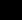 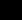 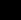 1234501.11Выращивание зерновых (кроме риса), зернобобовых культур и семян масличных культур0,020,6677,8101.11.1Выращивание зерновых культур0,020,7982,0301.11.11Выращивание пшеницы0,020,7580,4701.11.12Выращивание ячменя0,000,000,0001.11.13Выращивание ржи0,000,000,0001.11.14Выращивание кукурузы0,000,000,0001.11.15Выращивание овса0,005,850,0001.11.16Выращивание гречихи0,020,000,0001.11.19Выращивание прочих зерновых культур0,020.7857,0001.11.2Выращивание зернобобовых культур0,041,6096,9201.11.3Выращивание семян масличных культур0,020,8082,6801.11.31Выращивание семян подсолнечника0,030,6086,5001.11.32Выращивание семян рапса0,063,3567,6701.11.33Выращивание семян соевых бобов0,002,0813,5001.11.39Выращивание семян прочих масличных культур0,000,000,0001.12Выращивание риса0,011.2542,8801.13Выращивание овощей, бахчевых, корнеплодных и клубнеплодных культур, грибов и трюфелей0,040,9048,1301.13.1Выращивание овощей0,030,7065,1201.13.11Выращивание овощей открытого грунта0,010,35119,0001.13.12Выращивание овощей защищенного грунта0,031,2048,3401.13.2Выращивание бахчевых культур0,000,000,0001.13.3Выращивание столовых корнеплодных и клубнеплодных культур с высоким содержанием крахмала или инулина0,020,34135,6701.13.31Выращивание картофеля0,041,2152,7801.13.39Выращивание прочих столовых корнеплодных и клубнеплодных культур с высоким содержанием крахмала или инулина0,000,000,0001.13.4Выращивание семян овощных культур, за исключением семян сахарной свеклы0,000,000,0001.13.5Выращивание сахарной свеклы и семян сахарной свеклы0,020,86303,5001.13.51Выращивание сахарной свеклы0,041,4599,3801.13.52Выращивание семян сахарной свеклы0,000,000,0001.13.6Выращивание грибов и трюфелей0,101,7936,7201.13.9Выращивание овощей, не включенных в другие группировки0,000,000,0001.14Выращивание сахарного тростника0,000,000,0001.15Выращивание табака и махорки0,000,000,0001.16Выращивание волокнистых прядильных культур0,073,9086,6001.16.1Выращивание хлопчатника0,000,000,0001.16.2Выращивание льна0,432,110,0001.16.3Выращивание обыкновенной конопли0,000,000,0001.16.9Выращивание прочих текстильных культур0,000,000,0001.19Выращивание прочих однолетних культур0,010,2387,3301.19.1Выращивание однолетних кормовых культур0,010,66187,6701.19.2Цветоводство0,040,8745,1401.19.21Выращивание цветов в открытом и защищенном грунте0,000,280,0001.19.22Выращивание семян цветов0,000,000,0001.19.3Выращивание семян свеклы (кроме семян сахарной свеклы) и семян кормовых культур0,000,000,0001.19.9Выращивание прочих однолетних культур, не включенных в другие группировки0,000,000,0001.2Выращивание многолетних культур0,040,43112,8001.21Выращивание винограда0,000,1763,0001.22Выращивание тропических и субтропических культур0,0027,780,0001.23Выращивание цитрусовых культур0,000,000,0001.24Выращивание семечковых и косточковых культур0,020,3151,2001.25Выращивание прочих плодовых деревьев, кустарников и орехов0,000,000,0001.25.1Выращивание прочих плодовых и ягодных . культур0,011,1845,9701.25.2Выращивание семян плодовых и ягодных культур0,000,000,0001.25.3Выращивание орехоплодных культур0,000,000,0001.26Выращивание плодов масличных культур0,000,000,0001.27Выращивание культур для производства напитков0,000,000,0001.27.1Выращивание чая0,000,000,0001.27.9Выращивание прочих культур для производства напитков0,000,000,0001.28Выращивание специй, пряно-ароматических, эфиромасличных и лекарственных культур0,022,9227,0001.28.1Выращивание пряностей0,000,000,0001.28.2Выращивание хмеля0,000,000,0001.28.3Выращивание растений, используемых в основном в парфюмерии, фармации или в качестве инсектицидов, фунгицидов и для аналогичных целей0,000,000,0001.29Выращивание прочих многолетних культур0,010,2274,0001.30Выращивание рассады0,020,4477,6701.41Разведение молочного крупного рогатого скота, производство сырого молока0,031,8863,4101.41.1Разведение молочного крупного рогатого скота0,042,2745,1801.41.11Разведение молочного крупного рогатого скота, кроме племенного0,021,4777,1501.41.12Разведение племенного молочного крупного рогатого скота0,021.5352,5001.41.2Производство сырого коровьего молока и сырого молока прочего крупного рогатого скота (буйволов, яков и др.)0,012,3886,1701.41.21Производство сырого коровьего молока0,032,0364.8501.41.29Производство сырого молока прочего крупного рогатого скота (буйволов, яков и др.)0,000,000,0001.42Разведение прочих пород крупного рогатого скота и буйволов, производство спермы0,030,9743,7001.42.1Разведение мясного и прочего крупного рогатого скота, включая буйволов, яков и др.0,111,2466,1101.42.11Разведение мясного и прочего крупного рогатого скота, включая буйволов, яков и др., на мясо0,000,4764,0001.42.12Разведение племенного мясного и прочего крупного рогатого скота, включая буйволов, яков и др.0,060,9590,0001.42.2Производство бычьей спермы, а также спермы буйволов, яков и др.0,102,4216,0001.43Разведение лошадей и прочих животных семейства лошадиных отряда непарнокопытных0,000,000,0001.43.1Разведение лошадей, ослов, мулов, лошаков0,010,97100,0001.43.2Производство сырого кобыльего молока0,000,000,0001.43.3Производство спермы жеребцов и ослов0,000,000,0001.44Разведение верблюдов и прочих животных семейства верблюжьих0,008,400,0001.45.1Разведение овец и коз0,020,434,4001.45.2Производство сырого овечьего и козьего молока0,000,000,0001.45.3Производство сырой (немытой) шерсти и волоса козы0,000,000,0001.45.4Разведение племенных овец и коз0,000,000,0001.46Разведение свиней0,041,9256,0001.46.1Выращивание и разведение свиней0,022,1349,2501.46.11Выращивание свиней на мясо0,041,4992,3501.46.12Разведение племенного поголовья свиней0,000,000,0001.46.2Производство спермы хряков0,000,000,0001.47Разведение сельскохозяйственной птицы0,051,7167,8401.47.1Выращивание и разведение сельскохозяйственной птицы: кур, индеек, уток, гусей и цесарок0,051,2561,4001.47.11Выращивание сельскохозяйственной птицы на мясо0,021,1848,3601.47.12Разведение племенной сельскохозяйственной птицы0,000,924,5001.47.2Производство яиц сельскохозяйственной птицы0,111,8875,8101.47.3Деятельность инкубаторов для птицеводства0,000,000,0001.49Разведение прочих животных0,010,000,0001.49.1Пчеловодство0,000,3315,0001.49.11Пчеловодство медового направления0,000,000,0001.49.12Пчеловодство опылительного направления0,000,000,0001.49.13Пчеловодство разведенческого направления0,000,000,0001.49.2Разведение кроликов и прочих пушных зверей на фермах0,080,50119,0001.49.21Разведение кроликов, производство тонкого волоса кроликов на фермах0,000,000,0001.49.22Разведение прочих пушных зверей на фермах0,010,9851,3301.49.3Разведение шелкопряда0,000,000,0001.49.31Производство грен шелкопряда0,000,000,0001.49.32Производство коконов шелкопряда0,000,000,0001.49.4Разведение оленей0,071,5375,8501.49.41Разведение домашних северных оленей0,010,7683,0001.49.42Разведение пятнистых оленей, ланей0,000,000,0001.49.43Разведение благородных оленей (европейских, кавказских, маралов, изюбрей)0,041,38346,0001.49.44Производство пантов северных оленей, пятнистых оленей, благородных оленей (европейских, кавказских, маралов, изюбрей), ланей0,007,090,0001.49.5Разведение домашних животных0,000,000,0001.49.6Разведение лабораторных животных0,000,297,0001.49.7Разведение дождевых червей0,000,000,0001.49.9Разведение прочих животных, не включенных в другие группировки0,023,0929,7501.50Смешанное сельское хозяйство0,121,6864,7001.6Деятельность вспомогательная в области производства сельскохозяйственных культур и послеуборочной обработки сельхозпродукции0,150,5342,0001.61Предоставление услуг в области растениеводства0,080,4885,1501.62Предоставление услуг в области животноводства0,020,9443,4401.63Деятельность сельскохозяйственная после сбора урожая0,021,5356,0001.64Обработка семян для посадки0,000,000,0001.70Охота, отлов и отстрел диких животных, включая предоставление услуг в этих областях0,010,3594,5702.10Лесоводство и прочая лесохозяйственная деятельность0,070,9194,8502.10.1Деятельность лесопитомников0,000,000,0002.10.11Выращивание посадочного материала лесных растений (саженцев, сеянцев)0,000,000,0002.10.19Выращивание прочей продукции лесопитомниками0,000,000,0002.10.2Деятельность лесохозяйственная прочая0,100,9580,9202.20Лесозаготовки0,041,9584,2502.30Сбор и заготовка пищевых лесных ресурсов, недревесных лесных ресурсов и лекарственных растений0,011,4918,0002.30.1Сбор и заготовка пищевых лесных ресурсов0,000,000,0002.30.11Сбор и заготовка дикорастущих грибов0,000,000,0002.30.12Сбор и заготовка дикорастущих плодов, ягод0,000,000,0002.30.13Сбор и заготовка дикорастущих орехов0,000,000,0002.30.14Сбор лекарственных растений0,000,000,0002.30.2Сбор и заготовка недревесных лесных ресурсов0,050,840,0002.40Предоставление услуг в области лесоводства и лесозаготовок0,060,8672,6402.40.1Предоставление услуг в области лесоводства0,182,0369,1502.40.2Предоставление услуг в области лесозаготовок0,022,0680,2503.1Рыболовство0,071,36102,3803.11Рыболовство морское0,133,6982,6003.11.1Рыболовство морское промышленное0,124,6886,4203.11.2Рыболовство морское прибрежное0,030,7067,0003.11.3Рыболовство в научно-исследовательских и контрольных целях0,000,000,0003.11.4Рыболовство в учебных и культурно-просветительских целях0,000,000,0003.11.5Рыболовство морское в целях аквакультуры (рыбоводства)0,000,000,0003.12Рыболовство пресноводное0,080,48115,6703.12.1Рыболовство пресноводное промышленное0,010,6685,3303.12.2Рыболовство пресноводное в целях аквакультуры (рыбоводства)0,000,000,0003.12.3Рыболовство любительское и спортивное0,000,000,0003.12.4Рыболовство в целях обеспечения ведения традиционного образа жизни и осуществления0,000,000,0003.2Рыбоводство0,020,29197,0003.21Рыбоводство морское0,061,4261,7503.21.1Рыбоводство морское индустриальное0,000,000,0003.21.2Рыбоводство морское пастбищное0,000,000,0003.21.3Мелиорация рыбохозяйственная морских и минерализированных водных объектов0,000,000,0003.21.4Воспроизводство морских биоресурсов искусственное0,050,000,0003.21.5Акклиматизация морских биоресурсов0,000,000,0003.21.9Деятельность по морскому рыбоводству прочая0,000,000,0003.22Рыбоводство пресноводное0,000,4814,0003.22.1Рыбоводство пресноводное индустриальное0,370,19101,0003.22.2Рыбоводство пресноводное пастбищное0,000,000,0003.22.3Рыбоводство прудовое0,190,5056,0003.22.4Мелиорация рыбохозяйственная пресноводных объектов0,010,000,0003.22.5Воспроизводство пресноводных биоресурсов искусственное0,240,8459,5003.22.6Акклиматизация пресноводных биоресурсов0,000,000,0003.22.9Деятельность по пресноводному рыбоводству прочая0,000,000,0005.10Добыча и обогащение угля и антрацита0,2420,7165,4705.10.1Добыча угля и антрацита0,0815,78124,0905.10.11Добыча антрацита открытым способом0,127,2391,9505.10.12Добыча коксующегося угля открытым способом0,119,74156,9905.10.13Добыча угля, за исключением антрацита, угля коксующегося и угля бурого, открытым способом0,055,15104,1405.10.14Добыча антрацита подземным способом0,8823,56212,7205.10.15Добыча коксующегося угля подземным способом0,1117,66147,6205.10.16Добыча угля, за исключением антрацита, угля коксующегося и угля бурого, подземным способом0,088,61124,6105.10.2Обогащение угля0,085,50136,5905.10.21Обогащение антрацита0,000,000,0005.10.22Обогащение коксующегося угля0,000,000,0005.10.23Обогащение угля, кроме антрацита, угля коксующегося и угля бурого0,000,000,0005.20Добыча и обогащение бурого угля (лигнита)0,010,70187,0005.20.1Добыча бурого угля (лигнита)0,000,000,0005.20.11Добыча бурого угля (лигнита) открытым способом0,063,3384,1405.20.12Добыча бурого угля (лигнита) подземным способом0,1027,8626,8305.20.2Обогащение бурого угля (лигнита)0,8711,49126,0006.10Добыча нефти и нефтяного (попутного) газа0,000,2334,0006.10.1Добыча нефти0,030,59112,3206.10.2Добыча горючих (битуминозных) сланцев, песка и озокерита0,000,000,0006.10.3Добыча нефтяного (попутного) газа0,072,77100,5006.20Добыча природного газа и газового конденсата0,040,3671,6206.20.1Добыча природного газа0,000,1078,2506.20.2Добыча газового конденсата0,000,000,0007.10Добыча и обогащение железных руд0,057,42140,3007.10.1Добыча железных руд подземным способом0,063,45182,1807.10.2Добыча железных руд открытым способом0,093,0890,1607.10.3Обогащение и агломерация железных руд0,420,000,0007.21Добыча урановой и ториевой руд0,000,000,0007.21.1Добыча и первичное обогащение урановых руд0,000,000,0007.21.11Добыча урановых руд подземным способом, включая способы подземного и кучного выщелачивания0,000,000,0007.21.12Добыча урановых руд открытым способом, включая способ кучного выщелачивания0,000,000,0007.21.2Добыча и первичное обогащение ториевых руд0,000,000,0007.29Добыча руд прочих цветных металлов0,021,24223,5007.29.1Добыча и обогащение медной руды0,054,08150,5407.29.2Добыча и обогащение никелевой и0,017,5780,29кобальтовой руд07.29.21Добыча и обогащение никелевой руды0,000,000,0007.29.22Добыча и обогащение кобальтовой руды0,000,000,0007.29.3Добыча и обогащение алюминийсодержащего сырья (бокситов и нефелин-апатитовых руд)0,1924,36172,5207.29.31Добыча алюминийсодержащего сырья подземным способом0,000,000,0007.29.32Добыча алюминийсодержащего сырья открытым способом0,011,64112,0007.29.33Обогащение нефелин-апатитовых руд0,000,000,0007.29.4Добыча руд и песков драгоценных металлов и руд редких металлов0,033,1079,0607.29.41Добыча руд и песков драгоценных металлов (золота, серебра и металлов платиновой группы)0,022,9584,0907.29.42Добыча и обогащение руд редких металлов (циркония, тантала, ниобия и т.п.)0,199,0095,3807.29.5Добыча и обогащение свинцово-цинковой руды0,023,1183,6807.29.6Добыча и обогащение оловянной руды0,016,4065,0607.29.7Добыча и обогащение титаномагниевого сырья0,000,000,0007.29.8Добыча и обогащение вольфраммолибденовой руды0,096,4377,0707.29.9Добыча и обогащение руд прочих цветных металлов1,340,000,0007.29.91Добыча и обогащение сурьмяно-ртутных руд0,0612,18186,3107.29.92Добыча и обогащение марганцевых руд0,000,000,0007.29.93Добыча и обогащение хромовых (хромитовых) руд0,013,80104,2507.29.99Добыча и обогащение руд прочих цветных металлов, не включенных в другие группировки0,005,6461,3508.1Добыча камня, песка и глины0,121,4570,7108.11Добыча декоративного и строительного камня, известняка, гипса, мела и сланцев0,061,72101,2408.11.1Добыча и первичная обработка камня для памятников и строительства0,061,52109,4608.11.2Добыча и первичная обработка известняка и гипсового камня0,041.4283,2408.11.3Добыча мела и некальцинированного доломита0,122,0245,0008.11.4Добыча и первичная обработка сланцев0,000,4622,0008.12Разработка гравийных и песчаных карьеров, добыча глины и каолина0,040,65162,0308.12.1Разработка гравийных и песчаных карьеров0,071,48141,2308.12.2Добыча глины и каолина0,072,1975,1508.91Добыча минерального сырья для химической промышленности и производства минеральных удобрений0,093,66143,4208.92Добыча и агломерация торфа0,000,470,0008.92.1Добыча торфа0,020,8575,2508.92.2Агломерация торфа0,174,46262,0008.93Добыча соли0,182,6371,2708.99Добыча прочих полезных ископаемых, не включенных в другие группировки0,081,6667,7508.99.1Добыча природного асфальта, асфальтитов и битумных пород0,000,000,0008.99.2Добыча абразивных материалов, асбеста, кремнеземистой каменной муки, природных графитов, мыльного камня (талька), полевого шпата и т.д.0,081,2989,5008.99.21Добыча природных абразивов, кроме алмазов0,000,000,0008.99.22Добыча вермикулита0,000,000,0008.99.23Добыча асбеста хризотилового0,101,23164,2508.99.3Добыча драгоценных камней, кварца, слюды, мусковита и т.д.0,000,000,0008.99.31Добыча драгоценных и полудрагоценных камней, кроме алмазов0,051,08171,3308.99.32Добыча алмазов0,103,27113,3708.99.33Добыча мусковита0,000,000,0008.99.34Добыча пьезокварца0,000,000,0008.99.35Добыча гранулированного кварца0,120,000,0008.99.36Добыча слюды0,000,000,0009.10Предоставление услуг в области добычи нефти и природного газа0,101,5286,1009.10.1Предоставление услуг по бурению, связанному с добычей нефти, газа и газового конденсата0,162,4189,5009.10.2Предоставление услуг по монтажу, ремонту и демонтажу буровых вышек0,202,1990,0509.10.3Предоставление услуг по доразведке месторождений нефти и газа на особых экономических условиях (по соглашению о разделе продукции - СРП)0,000,000,0009.10.4Сжижение и обогащение природного газа на месте добычи для последующей транспортировки0,031,8531,5009.10.9Предоставление прочих услуг в области добычи нефти и природного газа0,101,5379,0209.90Предоставление услуг в других областях добычи полезных ископаемых0,433,54143,7910.1Переработка и консервирование мяса и мясной пищевой продукции0,030,8475,3810.11Переработка и консервирование мяса0,041,9850,2110.11.1Производство мяса в охлажденном виде0,072,1063,4210.11.2Производство пищевых субпродуктов в охлажденном виде0,000,000,0010.11.3Производство мяса и пищевых субпродуктов в замороженном виде0,080,56246,0010.11.4Производство щипаной шерсти, сырых шкур и кож крупного рогатого скота, животных семейств лошадиных и оленевых, овец и коз0,000,000,0010.11.5Производство животных жиров0,350,000,0010.11.6Производство субпродуктов, непригодных для употребления в пищу0,021,2364,5010.12Производство и консервирование мяса птицы0,051,5897,0710.12.1Производство мяса птицы в охлажденном виде0,051,2374,3510.12.2Производство мяса птицы в замороженном виде0,022,5731,4010.12.3Производство жиров домашней птицы0,000,000,0010.12.4Производство субпродуктов домашней птицы, пригодных для употребления в пищу0,000,000,0010.12.5Производство пера и пуха0,010,58115,0010.13Производство продукции из мяса убойных животных и мяса птицы0,041,1454,1010.13.1Производство соленого, вареного, запеченого, копченого, вяленого и прочего мяса0,041,0464,6010.13.2Производство колбасных изделий0,041,1467,4510.13.3Производство мясных (мясосодержащих) консервов0,081,92110,7510.13.4Производство мясных (мясосодержащих) полуфабрикатов0,010,7765,8610.13.5Производство кулинарных мясных (мясосодержащих) изделий0,041,5253,0010.13.6Производство прочей пищевой продукции из мяса или мясных пищевых субпродуктов0,051,19120,5010.13.7Производство муки и гранул из мяса и мясных субпродуктов, непригодных для употребления в пищу0,000,000,0010.13.9Предоставление услуг по тепловой обработке и прочим способам переработки мясных продуктов0,010,5931,6710.20Переработка и консервирование рыбы, ракообразных и моллюсков0,041,1772,2210.20.1Переработка и консервирование рыбы0,052,4368,9810.20.2Переработка и консервирование ракообразных и моллюсков0,000,000,0010.20.3Производство пищевой рыбной муки или муки для корма животных0,000,000,0010.20.4Производство муки грубого помола и растворимых компонентов из рыбы и прочих водных животных, непригодных для потребления человеком0,000,000,0010.20.5Деятельность по обработке морских водорослей, в том числе морской капусты0,000,000,0010.20.9Производство прочих продуктов из рыбы, ракообразных, моллюсков и прочих водных беспозвоночных, непригодных для употребления в пищу0,006,990,0010.3Переработка и консервирование фруктов и овощей0,321,16131,2010.31Переработка и консервирование картофеля0,010,3291,3310.32Производство соковой продукции из фруктов и овощей0,030,7653,0610.39Прочие виды переработки и консервирования фруктов и овощей0,040,5846,6010.39.1Переработка и консервирование овощей (кроме картофеля) и грибов0,051,1579,5210.39.2Переработка и консервирование фруктов и орехов0,000,12112,0010.39.9Предоставление услуг по тепловой обработке и прочим способам подготовки овощей и фруктов для консервирования0,000,000,0010.4Производство растительных и животных масел и жиров0,051,5139,4510.41Производство масел и жиров0,061,0771,7610.41.1Производство нерафинированных животных масел и жиров, их фракций0,270,000,0010.41.2Производство нерафинированных растительных масел и их фракций0,331,4197,9410.41.21Производство нерафинированного соевого масла и его фракций0,051,12100,0010.41.22Производство нерафинированного арахисового масла и его фракций0,000,000,0010.41.23Производство нерафинированного оливкового масла и его фракций0,000,000,0010.41.24Производство нерафинированного подсолнечного масла и его фракций0,254,6758,6010.41.25Производство нерафинированного хлопкового масла и его фракций0,000,000,0010.41.26Производство нерафинированного рапсового сурепного и горчичного масла и их фракций0,000,000,0010.41.27Производство нерафинированного пальмового масла и его фракций0,000,000,0010.41.28Производство нерафинированного кокосового масла и его фракций0,000,000,0010.41.29Производство прочих нерафинированных растительных масел и их фракций0,000,000,0010.41.3Производство хлопкового линта0,000,000,0010.41.4Производство жмыха и муки тонкого и грубого помола из семян или плодов масличных культур0,051,4136,8610.41.5Производство рафинированных растительных масел и их фракций0,120,7971,0010.41.51Производство рафинированного соевого масла и его фракций0,000,000,0010.41.52Производство рафинированного арахисового масла и его фракций0,000,000,0010.41.53Производство рафинированного оливкового масла и его фракций0,000,000,0010.41.54Производство рафинированного подсолнечного масла и его фракций0,010,2084,0010.41.55Производство рафинированного хлопкового масла и его фракций0,000,000,0010.41.56Производство рафинированного рапсового, сурепного, горчичного масел и их фракций0,000,000,0010.41.57Производство рафинированного пальмового масла и его фракций0,000,000,0010.41.58Производство рафинированного кокосового масла и его фракций0,000,000,0010.41.59Производство прочих рафинированных растительных масел и их фракций0,000,000,0010.41.6Производство гидрогенизированных и переэтерифицированных животных и растительных жиров и масел и их фракций0,101,9567,0010.41.7Производство растительных восков и дегры0,000,000,0010.42Производство маргариновой продукции0,253,6549,5710.5Производство молочной продукции0,061,П64,6410.51Производство молока (кроме сырого) и молочной продукции0,051,2745,4610.51.1Производство питьевого молока и питьевых сливок0,081,3855,2810.51.2Производство сливочного масла, топленого масла, масляной пасты, молочного жира, спредов и топленых сливочно-растительных смесей0,040,3582,8010.51.3Производство сыра и сырных продуктов0,071,3864,9610.51.4Производство молока и сливок в твердой форме0,281,6152,2510.51.9Производство прочей молочной продукции0,060,8979,2210.52Производство мороженого0,081,8161,2810.6Производство продуктов мукомольной и крупяной промышленности, крахмала и крахмалосодержащих продуктов0,000,000,0010.61Производство продуктов мукомольной и крупяной промышленности0,101,21109,4610.61.1Производство обработанного риса0,040,74136,0010.61.2Производство муки из зерновых культур0,101,5691,4410.61.3Производство крупы и гранул из зерновых культур0,030,8689,4410.61.4Производство мучных смесей и приготовление мучных смесей или теста для хлеба, тортов, бисквитов и блинов0,000,000,0010.62Производство крахмала и крахмалосодержащих продуктов0,000,000,0010.62.1Производство крахмала0,051,2853,7510.62.2Производство нерафинированного кукурузного масла и его фракций0,000,000,0010.62.3Производство рафинированного кукурузного масла и его фракций0,000,000,0010.62.9Производство прочих крахмалосодержащих продуктов0,000,000,0010.7Производство хлебобулочных и мучных кондитерских изделий0,252,4474,1410.71Производство хлеба и мучных кондитерских изделий, тортов и пирожных недлительного хранения0,091,2657,2610.71.1Производство хлеба и хлебобулочных изделий недлительного хранения0,091,4263,4510.71.2Производство мучных кондитерских изделий, тортов и пирожных недлительного хранения0,020,6336,8610.71.3Производство охлажденных хлебобулочных полуфабрикатов0,052,9324,5010.72Производство сухарей, печенья и прочих сухарных хлебобулочных изделий, производство мучных кондитерских изделий, тортов, пирожных, пирогов и бисквитов, предназначенных для длительного хранения0,091,6346,3810.72.1Производство хрустящих хлебцев, сухарей и прочих сухарных хлебобулочных изделий0,081,4769,5010.72.2Производство тортов и пирожных длительного хранения0,000,000,0010.72.3Производство прочих мучных кондитерских изделий длительного хранения0,010,4942,0010.72.31Производство печенья0,041,9441,0010.72.32Производство пряников и коврижек0,000,000,0010.72.33Производство вафель0,335,8375,0010.72.34Производство галет и крекеров0,000,000,0010.72.35Производство кексов, рулетов и аналогичных изделий длительного хранения0,000,000,0010.72.39Производство восточных сладостей и прочих мучных кондитерских изделий0,000,000,0010.72.4Производство замороженных хлебобулочных полуфабрикатов0,000,000,0010.73Производство макаронных изделий кускуса и аналогичных мучных изделий0,000,460,0010.73.1Производство макаронных изделий0,061,8660,5710.73.2Производство кускуса0,000,000,0010.73.3Производство консервированных или замороженных макаронных изделий0,000,000,0010.8Производство прочих пищевых продуктов0,040,5553,7510.81Производство сахара0,252,1666,8610.81.1Производство сахара из сахарной свеклы и тростникового сырца0,822,5197,2010.81.11Производство сахара из сахарной свеклы0,091,9978,5410.81.12Производство сахара из тростникового сырца0,000,000,0010.81.2Производство сахарного сиропа0,000,000,0010.81.3Производство мелассы0,000,000,0010.82Производство какао, шоколада и сахаристых кондитерских изделий0,031,0062,2110.82.1Производство какао, масла какао, жира какао, растительного масла какао, порошка какао0,021,5214,0010.82.2Производство шоколада и сахаристых кондитерских изделий0,051,5257,6010.82.3Производство кондитерских изделий из сахара0,000,000,0010.82.4Производство жевательной резинки0,000,000,0010.82.5Производство засахаренных фруктов, орехов, цукатов из кожуры и прочих частей растений0,000,000,0010.82.6Производство кондитерских леденцов и пастилок0,000,000,0010.83Производство чая и кофе0,020,9336,4410.84Производство приправ и пряностей0,030,6354,1110.85Производство готовых пищевых продуктов и блюд0,030,7957,7910.86Производство детского питания и диетических пищевых продуктов0,030,8234,1510.86.1Производство молока и молочных продуктов для детского питания0,000,000,0010.86.11Производство молока и молочных продуктов для детей раннего возраста0,092,189,0010.86.12Производство молока и молочных продуктов для детей дошкольного и школьного возраста0,000,000,0010.86.2Производство соковой продукции из фруктов и овощей для детского питания0,000,000,0010.86.3Производство мясной продукции для детского питания, в том числе из мяса птицы0,000,000,0010.86.4Производство продуктов на злаковой основе для детского питания0,000,000,0010.86.5Производство продуктов детского питания профилактического и лечебного назначения0,000,000,0010.86.6Производство специализированной пищевой продукции, в том числе диетических пищевых продуктов0,000,000,0010.86.61Производство пищевой продукции диетического и диабетического питания0,000,000,0010.86.62Производство пищевой продукции для питания спортсменов0,000,000,0010.86.63Производство пищевой продукции для питания беременных и кормящих женщин0,000,000,0010.86.64Производство пищевой продукции энтерального питания0,000,000,0010.86.69Производство прочих диетических пищевых продуктов0,000,000,0010.86.7Производство воды питьевой, напитков безалкогольных для детского питания0,000,000,0010.86.8"Производство рыбной продукции для детского питания0,000,000,0010.89Производство прочих пищевых продуктов, не включенных в другие группировки0,040,3883,8910.89.1Производство супов и бульонов0,000,000,0010.89.2Производство скоропортящихся продуктов, таких как: сэндвичи и свежая пицца (полуфабрикат)0,000,000,0010.89.3Производство растительных соков и экстрактов, пептических веществ, растительных клеев и загустителей0,000,856,0010.89.4Производство пищевых ферментов0,080,59249,0010.89.5Производство искусственного меда и карамели0,000,000,0010.89.6Переработка меда (темперирование, фильтрация, декристаллизация и смешивание меда)0,000,000,0010.89.7Производство рационов питания и пайков0,020,000,0010.89.8Производство биологически активных добавок к пище0,080,5058,7510.89.9Производство прочих продуктов питания, не включенных в другие группировки0,020,8233,3110.9Производство готовых кормов для животных0,040,71138,5010.91Производство готовых кормов для животных, содержащихся на фермах0,051,1194,8110.91.1Производство готовых кормов (смешанных и несмешанных), кроме муки и гранул из люцерны, для животных, содержащихся на фермах0,061,1969,5310.91.2Производство муки грубого помола и гранул из люцерны0,000,000,0010.91.3Производство кормового микробиологического белка, премиксов, кормовых витаминов,антибиотиков, аминокислот и ферментов0,010,79107,1710.92Производство готовых кормов для непродуктивных животных0,000,3564,4411.0Производство напитков0,000,230,0011.01Перегонка, очистка и смешивание спиртов0,052,1334,3311.01.1Производство дистиллированных питьевых алкогольных напитков: водки, виски, бренди, джина, ликеров и т.п.0,061,0941,9711.01.2Производство напитков, смешанных с дистиллированными алкогольными напитками0,042,5471,0011.01.3Смешивание дистиллированных спиртов0,000,000,0011.01.4Производство пищевого спирта0,290,64161,1311.02Производство вина из винограда0,070,5283,0011.03Производство сидра и прочих плодовых вин0,000,300,0011.04Производство прочих недистиллированных напитков из сброженных материалов0,000,000,0011.05Производство пива0,080,8066,6111.06Производство солода0,112,0986,9011.07Производство безалкогольных напитков; производство упакованных питьевых вод, включая минеральные воды.0,060,6046,5011.07.1Производство упакованных питьевых вод, включая минеральные воды0,070,58147,6711.07.11Производство упакованных природных минеральных вод0,000,000,0011.07.12Производство упакованных природных питьевых вод0,000.000,0011.07.13Производство упакованных обработанных питьевых вод0,000,000,0011.07.14Производство упакованных купажированных питьевых вод0,000,000,0011.07.15Производство упакованных искусственно минерализованных питьевых вод0,000,000,0011.07.2Производство безалкогольных напитков ароматизированных и/или с добавлением сахара, кроме минеральных вод0,040,9550,7112.00Производство табачных изделий0,040,2884,0012.00.1Производство изделий из табака и махорки: сигарет, папирос, сигар, сигарилл, курительного тонкорезаного табака, трубочного табака, жевательного табака, сосательного табака, нюхательного табака, табака для кальяна, курительной и нюхательной махорки0,081,6838,0012.00.2Производство гомогенизированного или восстановленного табака0,000,000,0012.00.3Стрипсование (удаление главной жилки) и редраинг-обработка табака0,000,000,0013.10Подготовка и прядение текстильных волокон0,030,84249,0013.10.1Прядение хлопчатобумажных волокон0,000,000,0013.10.2Прядение кардное шерстяных волокон0,000,000,0013.10.3Прядение гребенное шерстяных волокон0,010,4167,0013.10.4Прядение льняных волокон0,032,47151,0013.10.5Изготовление натуральных шелковых, искусственных и синтетических волокон0,000,000,0013.10.6Производство швейных ниток0,011,5339,0013.10.9Подготовка и прядение прочих текстильных волокон0,655,41136,0013.20Производство текстильных тканей0,010,5749,3313.20.1Производство тканей (без специальных тканей) из натуральных волокон, кроме хлопка0,000,000,0013.20.11Производство шелковых тканей0,010,9986,6713.20.12Производство шерстяных тканей0,031,5660,1713.20.13Производство льняных тканей0,053,36116,3613.20.14Производство тканей из джутовых и прочих лубяных текстильных волокон0,000,000,0013.20.19Производство ткани из прочих растительных текстильных волокон; ткани из бумажной пряжи0,000,000,0013.20.2Производство хлопчатобумажных тканей0,040,8762,2213.20.3Производство тканей, за исключением специальных тканей, из химических комплексных нитей и штапельных волокон0,011,33125,0013.20.4Производство ворсовых, махровых полотенечных тканей и прочих специальных тканей0,000,000,0013.20.41Производство ворсовых тканей и ткани из синели0,000,000,0013.20.42Производство хлопчатобумажных махровых полотенечных тканей0,000,000,0013.20.43Производство прочих махровых полотенечных и аналогичных махровых тканей0,000,000,0013.20.44Производство марли0,000,000,0013.20.45Производство ворсовых тканей0,000,000,0013.20.46Производство тканей из стекловолокна0,021,46133,0013.20.5Производство искусственного меха ткацким способом0,000,000,0013.20.6Производство арамидных нитей и волокна0,000,000,0013.30Отделка тканей и текстильных изделий0,031,1185,9213.30.1Отбеливание и окрашивание текстиля, волокон, тканей и текстильных изделий, включая готовую одежду0,000,000,0013.30.2Аппретирование, сушка, обработка паром, декатировка, противоусадочная отделка, смягчение тканей и текстильных изделий, включая готовую одежду0,000,000,0013.30.3Плиссировка и подобные работы на текстильных материалах0,000,000,0013.30.4Нанесение водозащитного слоя, специальных покрытий, прорезинивание, пропитка приобретенной одежды0,000,000,0013.30.5Нанесение рисунка на текстильные изделия и готовую одежду0,000,000,0013.9Производство прочих текстильных изделий0,030,8587,0013.91Производство трикотажного и вязаного полотна0,000,2139,0013.91.1Производство и обработка трикотажного или вязаного полотна0,011,6930,1313.91.2Производство искусственного меха методом вязания0,000,000,0013.92Производство готовых текстильных изделий, кроме одежды0,010,2478,1013.92.1Производство готовых текстильных изделий, кроме одежды0,010,34155,0013.92.2Пошив готовых текстильных изделий по индивидуальному заказу населения, кроме одежды0,000,000,0013.93Производство ковров и ковровых изделий0,000,8031,3313.94Производство канатов, веревок, шпагата и сетей0,010,6576,5013.94.1Производство шпагата, канатов, веревок и тросов из текстильных волокон и лент, с пропиткой и без пропитки, с покрытием, защищенных или не защищенных оболочкой из резины или пластмассы0,001,700,0013.94.2Производство изделий из веревки и сетного полотна: рыболовных сетей, предохранительных сеток на судах, защитных средств, используемых при погрузочно-разгрузочных работах, стропов, веревок или тросов с металлическими кольцами0,000,000,0013.95Производство нетканых текстильных материалов и изделий из них, кроме одежды0,042,20116,4613.96Производство прочих технических и промышленных текстильных изделий0,021,0865,2513.96.1Производство металлизированной пряжи или металлизированной позументной тесьмы0,000,000,0013.96.2Производство ткани из металлической нити и ткани из металлизированной пряжи0,000,000,0013.96.3Производство резиновых нитей и шнуров с текстильным покрытием; производство текстильных нитей и лент, пропитанных или с пластмассовым или резиновым покрытием0,000,000,0013.96.4Производство текстильных материалов, пропитанных или с покрытием0,011,5933,0013.96.5Производство кордных тканей0,031,5495,6713.96.6Производство текстильных материалов и изделий технического назначения (включая фитили, калильные сетки газовых фонарей, текстильные шланги, конвейерные ленты и приводные ремни, ситовые ткани и фильтровальные ткани)0,023,2685,0013.96.7Производство узких текстильных тканей, в том числе состоящих из основы безуточного переплетения и соединяемых клеящим веществом0,000.000,0013.99Производство прочих текстильных изделий, не включенных в другие группировки0,010,6333,6313.99.1Производство кружевного сетчатого и гардинно-тюлевого полотна, а также кружев и вышитых изделий, в кусках, в форме полос или отдельных вышивок0,000,414,0013.99.2Производство фетра и войлока0,032,7776,2513.99.3Производство ваты из текстильных материалов0,000,000,0013.99.4Изготовление прочих текстильных изделий по индивидуальному заказу населения, не включенных в другие группировки0,000,000,0013.99.9Производство текстильных изделий различного назначения, не включенных в другие группировки0,010,4963,0014.1Производство одежды, кроме одежды из меха0,010,000,0014.11Производство одежды из кожи0,000,000,0014.11.1Производство одежды из кожи, кроме изготовленных по индивидуальному заказу0,000,000,0014.11.2Пошив одежды из кожи по индивидуальному заказу населения0,000,000,0014.12Производство спецодежды0,010,2158,7014.12.1Производство спецодежды, кроме изготовленных по индивидуальному заказу0,000,6417,5014.12.2Пошив производственной одежды по индивидуальному заказу населения0,000,000,0014.13Производство прочей верхней одежды0,010,2539,3214.13.1Производство верхней трикотажной или вязаной одежды0,020,2075,0014.13.11Производство верхней трикотажной или вязаной одежды для мужчин или мальчиков0,000,000,0014.13.12Производство верхней трикотажной или вязаной одежды для женщин или девочек0,000,000,0014.13.2Производство верхней одежды из текстильных материалов, кроме трикотажных или вязаных0,030,15103,0014.13.21Производство верхней одежды из текстильных материалов, кроме трикотажных или вязаных, для мужчин или мальчиков0,000,0824,0014.13.22Производство верхней одежды из текстильных материалов, кроме трикотажных или вязаных, женщин или девочек0,010,1018,0014.13.3Пошив и вязание прочей верхней одежды по индивидуальному заказу населения0,040,000,0014.14Производство нательного белья0,010,4326,5014.14.1Производство трикотажного и вязаного нательного белья0,010,12147,0014.14.11Производство трикотажных или вязаных рубашек для мужчин или для мальчиков0,000,000,0014.14.12Производство маек и прочего трикотажного или вязаного нательного белья для мужчин или мальчиков0,000,000,0014.14.13Производство трикотажных или вязаных блузок, рубашек и батников для женщин или для девочек0,000,000,0014.14.14Производство маек и прочего трикотажного или вязаного нательного белья для женщин или для девочек0,000,000,0014.14.2Производство нательного белья из тканей0,000,000,0014.14.21Производство рубашек из текстильных материалов, кроме трикотажных или вязаных, для мужчин или для мальчиков0,000,000,0014.14.22Производство маек и прочего нательного белья из текстильных материалов, кроме трикотажных или вязаных, для мужчин или0,000,000,0014.14.23Производство блузок, рубашек и батников из текстильных материалов, кроме трикотажных или вязаных, для женщин или для девочек0,000,000,0014.14.24Производство маек и прочего нательного белья из текстильных материалов, кроме трикотажных или вязаных, для женщин или для девочек0,000,000,0014.14.25Производство бюстгальтеров, поясов, корсетов и аналогичных изделий, и их частей из любого текстильного материала, включая трикотажные или вязаные0,000,000,0014.14.3Производство трикотажных или вязаных футболок, маек и прочих нижних рубашек0,000.000,0014.14.4Пошив нательного белья по индивидуальному заказу населения0,000,000,0014.19Производство прочей одежды и аксессуаров одежды0,000,1046,7114.19.1Производство трикотажной или вязаной одежды для детей младшего возраста, спортивной или прочей одежды, аксессуаров и деталей одежды0,000,000,0014.19.11Производство трикотажных или вязаных одежды и аксессуаров одежды для детей младшего возраста0,010,000,0014.19.12Производство спортивных костюмов, лыжных костюмов, купальных костюмов и прочей трикотажной или вязаной одежды0,010,4222,0014.19.13Производство трикотажных или вязаных перчаток, рукавиц (варежек) и митенок0,040,5777,3314.19.19Производство прочих трикотажных или вязаных аксессуаров одежды, в том числе платков, шарфов, галстуков и прочих аналогичных изделий0,000,000,0014.19.2Производство одежды для детей младшего возраста, спортивной или прочей одежды и аксессуаров одежды из текстильных материалов, кроме трикотажных или вязаных0,000,000,0014.19.21Производство одежды и аксессуаров одежды для детей младшего возраста из текстильных материалов, кроме трикотажных или вязаных0,000,680,0014.19.22Производство спортивных костюмов, лыжных костюмов, купальных костюмов и прочей одежды из текстильных материалов, кроме трикотажных или вязаных0,010,8518,0014.19.23Производство аксессуаров одежды, в том числе платков, шарфов, галстуков, перчаток и прочих аналогичных изделий из текстильных материалов, кроме трикотажных или вязаных0,000,000,0014.19.3Производство аксессуаров одежды из кожи; производство одежды из фетра или нетканых материалов; производство одежды из текстильных материалов с покрытием0,000,000,0014.19.31Производство аксессуаров одежды из натуральной или композиционной кожи0,000,000,0014.19.32Производство одежды из фетра, нетканых материалов, из текстильных материалов с пропиткой или покрытием0,000,257,0014.19.4Производство головных уборов0,000,000,0014.19.5Пошив и вязание прочей одежды и аксессуаров одежды, головных уборов по индивидуальному заказу населения0,000,000,0014.20Производство меховых изделий0,030,25308,5014.20.1Производство меховых изделий, кроме изготовленных по индивидуальному заказу0,643,36139,0014.20.2Пошив меховых изделий по индивидуальному заказу населения0,000,000,0014.3Производство вязаных и трикотажных изделий одежды0,040,000,0014.31Производство вязаных и трикотажных чулочно носочных изделий0,000,3922,5014.31.1Производство вязаных и трикотажных чулочно носочных изделий, кроме изготовленных по индивидуальному заказу0,000,000,0014.31.2Изготовление вязаных и трикотажных чулочно-носочных изделий по индивидуальному заказу населения0,000,000,0014.39Производство прочих вязаных и трикотажных изделий0,000,5822,0014.39.1Производство прочих вязаных и трикотажных изделий, не включенных в другие группировки0,000,000,0014.39.2Изготовление прочих вязаных и трикотажных изделий, не включенных в другие группировки по индивидуальному заказу населения0,000,000,0015.1Дубление и отделка кожи, производство чемоданов, сумок, шорно-седельных изделий из кожи; выделка и крашение меха0,000,000,0015.11Дубление и выделка кожи, выделка и крашение меха0,062,0081,0715.11.1Выделка и крашение меха0,280,000,0015.11.2Производство замши, пергаментной кожи, лакированной и металлизированной кожи0,000,000,0015.11.3Дубление, выделка и крашение кожи из шкур крупного рогатого скота или животных семейства лошадиных0,070,45285,0015.11.4Дубление, выделка и крашение кожи из шкур овец, коз и свиней0,000,000,0015.11.5ДуОление, выделка и крашение кожи из шкур прочих животных, производство композиционной кожи0,000,000,0015.11.51Дубление, выделка и крашение кожи из шкур прочих животных0,000,000,0015.11.52Производство композиционной кожи0,000,000,0015.12Производство чемоданов, дамских сумок и аналогичных изделий из кожи и других материалов; производство шорно-седельных и других изделий из кожи0,050,4955,8815.20Производство обуви0,030,6962,7215.20.1Производство обуви, кроме спортивной, защитной и ортопедической0,000,000,0015.20.11Производство водонепроницаемой обуви с верхом из резины или пластмассы0,000,000,0015.20.12Производство обуви с верхом из резины и пластмассы, кроме водопроницаемой0,000,000,0015.20.13Производство обуви с верхом из кожи, кроме спортивной обуви, обуви с защитным металлическим подноском и различной специальной обуви0,011,1743,0015.20.14Производство обуви с верхом из текстильных материалов, кроме спортивной обуви0,032,2038,0015.20.2Производство спортивной обуви0,000,000,0015.20.3Производство защитной обуви0,000,000,0015.20.31Производство обуви с защитным металлическим подноском0,000,000,0015.20.32Производство деревянной и различной специальной обуви0,000,000,0015.20.4Производство деталей обуви из кожи; вкладных стелек, подпяточников и аналогичных изделий; производство гетр, гамашей и аналогичных изделий0,000,000,0015.20.41Производство деталей обуви из кожи; вкладных стелек, подпяточников и аналогичных изделий0,000,000,0015.20.42Производство гетр, гамашей и аналогичных изделий0,000,000,0015.20.5Пошив обуви и различных дополнений к обуви по индивидуальному заказу населения0,000,000,0016.10Распиловка и строгание древесины0,091,8494,2616.10.1Gроизводство пиломатериалов, кроме профилированных, толщиной более 6 мм; производство непропитанных железнодорожных и трамвайных шпал из древесины0,103,6179,7216.10.2Производство пиломатериалов, профилированных по кромке; производство древесного полотна, древесной муки; производство технологической щепы или стружки0,051,78109,3316.10.3Производство древесины, пропитанной или обработанной защитными или другими веществами0,010,000,0016.10.9Предоставление услуг по пропитке древесины0,030,9822,6016.2Производство изделий из дерева, пробки, соломки и материалов для плетения0,031,12123,3316.21Производство шпона, фанеры, деревянных плит и панелей0,083,8669,0416.21.1Производство фанеры, деревянных фанерованных панелей и аналогичных слоистых материалов, древесных плит из древесины и других одревесневших матепиалов0,063,8271,5516.21.11Производство фанеры, деревянных фанерованных панелей и аналогичных слоистых материалов0,055,0165,2216.21.12Производство древесно-стружечных плит из древесины или других одревесневших материалов0,031,9780,3616.21.13Производство древесно-волокнистых плит из древесины или других одревесневших материалов0,043,4739,1416.21.2Производство листов для облицовки, шпона для фанеры, производство прессованной диевесины0,010,000,0016.21.21Производство листов для облицовки, шпона для фанеры0,0821,5328,1216.21.22Производство прессованной древесины0,012,4721,6716.22Производство сборных паркетных покрытий0,000,000,0016.23Производство прочих деревянных строительных конструкций и столярных изделий0,040,90104,5616.23.1Производство деревянных строительных конструкций и столярных изделий0,031,0588,2016.23.2Производство сборных деревянных строений0,060,72134,6016.24Производство деревянной тары0,050,9869,2516.29Производство прочих деревянных изделий; производство изделий из пробки, соломки и материалов для плетения0,110,8979,8816.29.1Производство прочих деревянных изделий0,050,93118,8316.29.11Производство деревянных инструментов, корпусов и рукояток инструментов, рукояток щеток и метелок, обувных колодок и растяжек для обуви0,010,78122,0016.29.12Производство деревянных столовых и кухонных принадлежностей0,020,893,0016.29.13Производство деревянных статуэток и украшений из дерева, мозаики и инкрустированного дерева, шкатулок, футляров для ювелирных изделий или ножей0,000,77.8,0016.29.14Производство деревянных рам для картин, фотографий, зеркал или аналогичных предметов и прочих изделий из дерева0,010,250,0016.29.15Производство топливных гранул и брикетов из отходов деревопереработки0,121,38114,6016.29.2Производство изделий из пробки, соломки и материалов для плетения; производство корзиночных и плетеных изделий0,000,000,0016.29.21Производство изделий из пробки0,000,000,0016.29.22Производство изделий из соломки, эспарто (альфы) и прочих материалов для плетения0,000,000,0016.29.23Производство корзиночных и плетеных изделий0,054,4814,0016.29.3Изготовление изделий из дерева, пробки, соломки и материалов для плетения, корзиночных и плетеных изделий по индивидуальному заказу населения0,000,000,0017.1Производство целлюлозы, древесной массы, бумаги и картона0,061,16113,1117.11Производство целлюлозы и древесной массы0,164,6143,6417.11.1Производство целлюлозы0,193,0359,3617.11.2Производство древесной массы0,000,000,0017.11.9Производство прочих волокнистых полуфабрикатов0,000,000,0017.12Производство бумаги и картона0,132,6177,0017.12.1Производство бумаги0,234,3370,1017.12.2Производство картона0,000,000,0017.2Производство изделий из бумаги и картона0,061,9228,0517.21Производство гофрированной бумаги и картона, бумажной и картонной тары0,081,4492,4117.22Производство бумажных изделий хозяйственно-бытового и санитарно-гигиенического назначения0,031,7481,3217.23Производство бумажных канцелярских принадлежностей0,090,8932,8617.24Производство обоев0,010,2884,3317.29Производство прочих изделий из бумаги и картона0,020,5985,2718.1Деятельность полиграфическая и предоставление услуг в этой области0,090,46112,5518.11Печатание газет0,110,4298,0018.12Прочие виды полиграфической деятельности0,060,5072,6818.13Изготовление печатных форм и подготовительная деятельность0,050,28144,0018.14Деятельность брошюровочно-переплетная и отделочная и сопутствующие услуги0,000,000,0018.20Копирование записанных носителей информации0,000,000,0019.10Производство кокса0,033,0974,1019.20Производство нефтепродуктов0,060,8260,5119.20.1Производство жидкого топлива0,000,000,0019.20.2Разделение и извлечение фракций из нефтяного (попутного) газа0,151,12133,6219.20.9Производство прочих нефтепродуктов0,040,72360,0019.3Агломерация угля, антрацита и бурого угля (лигнита) и производство термоуглей0,000,000,0019.31Агломерация антрацита0,000,000,0019.32Агломерация угля0,060,000,0019.33Агломерация бурого угля (лигнита)0,000,000,0019.34Производство термоуглей0,000,000,0019.34.1Производство термоуглей из антрацита0,000,000,0019.34.2Производство термоуглей из бурого угля (лигнита)0,000,000,0019.34.3Производство термоуглей из угля за исключением антрацитов, лигнитов и угля каменного коксующегося0,000,000,0020.1Производство основных химических веществ, удобрений и азотных соединений, пластмасс и синтетического каучука в первичных формах0,010,2524,5020.11Производство промышленных газов0,061,0884,0520.12Производство красителей и пигментов0,010,6358,5820.13Производство прочих основных неорганических химических веществ0,061,3881,1220.14Производство прочих основных органических химических веществ0,030,66101,4720.14.1Производство углеводородов и их производных0,000,5638,3320.14.2Производство спиртов, фенолов, фенолоспиртов и их галогенированных, сульфированных, нитрованных или нитрозированных производных; производство жирных промышленных спиртов0,061,6788,8320.14.3Производство промышленных монокарбоновых жирных кислот, карбоновых кислот и их производных0,000,000,0020.14.4Производство органических соединений с азотсодержащими функциональными группами0,000,000,0020.14.5Производство сераорганических соединений и прочих элементоорганических соединений0,000,000,0020.14.6Производство простых эфиров, органических пероксидов, эпоксидов, ацеталей и полуацеталей, прочих органических соединений0,171,64225,2020.14.7Производство прочих химических органических основных веществ0,081,1394,3120.15Производство удобрений и азотных соединений0,091,92107,6720.15.1Производство азотных кислот, сульфоазотных кислот, аммиака0,172,82105,5020.15.2Производство хлорида аммония, нитритов0,000,000,0020.15.3Производство азотных минеральных или химических удобрений0,031,1791,2420.15.4Производство фосфорных минеральных или химических удобрений0,071,7268,2920.15.5Производство калийных минеральных или химических удобрений0,122,5583,2720.15.6Производство нитрата натрия0,000,000,0020.15.7Производство удобрений, не включенных в другие группировки0,013,6217,4320.15.8Производство удобрений животного или растительного происхождения0,000,000,0020.16Производство пластмасс и синтетических смол в первичных формах0,030,8073,1720.17Производство синтетического каучука в первичных формах0,020,5560,2220.20Производство пестицидов и прочих агрохимических продуктов0,020,5669,0020.30Производство красок, лаков и аналогичных материалов для нанесения покрытий, полиграфических красок и мастик0,010,3941,8520.30.1Производство красок и лаков на основе полимеров0,010,5422,6320.30.2Производство прочих красок, лаков, эмалей и аналогичных материалов для нанесения покрытий, художественных и полиграфических красок0,030,9653,6020.4Производство мыла и моющих, чистящих и полирующих средств; парфюмерных и косметических средств0,001,2118,0020.41Производство мыла и моющих, чистящих и полирующих средств0,020,6691,9220.41.1Производство глицерина0,000,000,0020.41.2Производство органических поверхностно-активных веществ, кроме мыла0,010,2737,0020.41.3Производство мыла и моющих средств, чистящих и полирующих средств0,030,9251,9520.41.4Производство средств для ароматизации и дезодорирования воздуха и восков0,000,000,0020.42Производство парфюмерных и косметических средств0,010,26104,0020.5Производство прочих химических продуктов0,000,000,0020.51Производство взрывчатых веществ0,121,5975,5720.52Производство клеев0,010,7442,2520.53Производство эфирных масел0,000,000,0020.59Производство прочих химических продуктов, не включенных в другие группировки0,000,2847,6720.59.1Производство фотопластинок и фотопленок; фотопленок для моментальных фотоснимков; химических составов и несмешанных продуктов, используемых в фотографии0,501,52324,0020.59.2Производство химически модифицированных животных или растительных жиров и масел (включая олифу), непищевых смесей животных или растительных жиров и масел0,000,000,0020.59.3Производство чернил для письма и рисования0,000,000,0020.59.4Производство смазочных материалов, присадок к смазочным материалам и антифризов0,010,3672,0020.59.5Производство прочих химических продуктов, не включенных в другие группировки0,031,0166,6520.59.6Производство желатина и его производных0,000,000,0020.60Производство химических волокон0,020,9373,4320.60.1Производство синтетических волокон0,261,02119,5020.60.2Производство искусственных волокон0,000,000,0021.10Производство фармацевтических субстанций0,010,3045,5521.20Производство лекарственных препаратов и материалов, применяемых в медицинских целях0,010,6172,6321.20.1Производство лекарственных препаратов0,010,7656,0321.20.2Производство материалов, применяемых в медицинских целях0,010,3682,7522.1Производство резиновых изделий0,030,22133,0022.11Производство резиновых шин. покрышек и камер; восстановление резиновых шин и покрышек0,041,9959,2422.19Производство прочих резиновых изделий0,040,9872,9722.19.1Производство регенерированной резины в первичной форме или в виде пластин, листов или полос (лент)0,092,07137,4022.19.2Производство резиновых смесей и изделий из них; производство вулканизированной резины в виде нити, корда, пластин, листов, полос, прутков и профилей0,021,6660,4422.19.3Производство труб, трубок, рукавов и шлангов из вулканизированной резины0,041,6397,4422.19.4Производство конвейерных лент и приводных ремней, бельтинга из вулканизированной резины0,073,8766,0622.19.5Производство прорезиненных текстильных материалов, кроме кордных тканей0,000,000,0022.19.6Производство предметов одежды и ее аксессуаров из вулканизированной резины0,000,000,0022.19.7Производство изделий из вулканизированной резины, не включенных в другие группировки0,051,6476,5522.2Производство изделий из пластмасс0,060,66112,9322.21Производство пластмассовых плит, полос, труб и профилей0,051,0484,4422.22Производство пластмассовых изделий для упаковывания товаров0,060,8262,4622.23Производство пластмассовых изделий, используемых в строительстве0,050,5876,3922.29Производство прочих пластмассовых изделий0,020,4887,6122.29.1Производство предметов одежды и аксессуаров для нее, включая перчатки, из пластмасс0,000,000,0022.29.2Производство прочих изделий из пластмасс, не включенных в другие группировки, кроме устройств пломбировочных из пластика0,020,7066,0722.29.3Производство устройств пломбировочных из пластика0,000,000,0022.29.9Предоставление услуг в области производства прочих пластмассовых изделий0,100,44199,2523.1Производство стекла и изделий из стекла0,010,42100,3323.11Производство листового стекла0,021,5553,9023.11.1Производство листового тянутого стекла0,000,790,0023.11.2Производство листового узорчатого, прокатного (но не обработанного другим способом): неармированного стекла0,000,000,0023.11.3Производство листового узорчатого, прокатного (но не обработанного другим способом): армированного стекла0,000,000,0023.11.4Производство бесцветного листового стекла, изготовленного методом флоат0,000,000,0023.11.5Производство листового матового стекла0,000,000,0023.11.6Производство полированного стекла в листах (кроме изготовленного методом флоат)0,000,000,0023.11.7Производство листового стекла с покрытием (кроме лакокрасочного в т.ч. эмалевого)0,000,000,0023.11.9Производство листового стекла, прочего0,000,000,0023.12Формирование и обработка листового стекла0,042,2843,4723.12.1Производство упрочненного (в том числе термически упрочненного и закаленного) стекла0,023,1659,1023.12.2Производство стеклянных зеркал0,000,000,0023.12.3Производство многослойного стекла для строительства0,111,9587,0023.12.4Производство безопасного многослойного стекла для транспорта (в том числе наземного)0,000,000,0023.12.5Производство стеклопакетов0,010,000,0023.13Производство полых стеклянных изделий0,041,8788,2123.13.1Производство бутылок и прочих емкостей из стекла или хрусталя0,010,7370,6723.13.2Производство стаканов и прочих сосудов для питья из стекла или хрусталя0,000,000,0023.13.3Производство столовой и кухонной посуды из стекла или хрусталя0,010,300,0023.13.4Производство туалетных и канцелярских принадлежностей из стекла или хрусталя0,000,000,0023.13.5Производство украшений для интерьера и аналогичных изделий из стекла или хрусталя0,000,000,0023.13.6Производство стеклянных колб для вакуумных сосудов0,000,000,0023.14Производство стекловолокна0,041,5588,8623.19Производство и обработка прочих стеклянных изделий, включая технические изделия из стекла0,010,40124,0023.19.1Производство необработанного стекла в блоках, в виде шаров, прутков, труб или трубок0,000,000,0023.19.2Производство блоков для мощения, стеклоблоков, плит и прочих изделий из прессованного или отформованного стекла, используемых в строительстве; производство стекла для витражей; производство многоячеистого стекла или пеностекла в блоках, плитах и аналогичных формах0,011,0350,5023.19.3Производство стеклянных колб для электрических ламп, электронно-лучевых приборов или аналогичных изделий0,320,000,0023.19.4Производство стекол для часов или очков, не подвергнутых оптической обработке0,000,000,0023.19.5Производство посуды для лабораторных, фармацевтических и гигиенических целей из стекла; производство ампул и прочих изделий из медицинского стекла0,021,3174,3323.19.6Производство стеклянных деталей электрических ламп и осветительной арматуры, световых указателей, световых табло и аналогичных изделий0,000,000,0023.19.7Производство электрических изоляторов из стекла0,021,1556,5023.19.9Производство прочих изделий из стекла, не включенных в другие группировки0,111,1116,0023.20Производство огнеупорных изделий0,030,91100,5123.20.1Производство огнеупорных кирпичей, блоков, плиток0,000,000,0023.20.2Производство огнеупорных цементов, растворов, бетонов и аналогичных составов0,031,28217,0023.20.3Производство безобжиговых огнеупорных изделий0,000,000,0023.20.9Производство прочих огнеупорных керамических изделий0,082,65162,0023.31Производство керамических плит и плиток0,102,5754,7523.32Производство кирпича, черепицы и прочих строительных изделий из обожженной глины0,102,0182,6923.4Производство прочих фарфоровых и керамических изделий0,000,000,0023.41Производство хозяйственных и декоративных керамических изделий0,000,6467,8323.41.1Производство столовой и кухонной керамической посуды0,000,000,0023.41.2Производство прочих хозяйственных и туалетных керамических принадлежностей0,000,000,0023.41.3Производство статуэток и прочих декоративных керамических изделий0,000,000,0023.42Производство керамических санитарно-технических изделий0,012,1446,1923.43Производство керамических изоляторов и изолирующей арматуры0,000,000,0023.44Производство прочих технических керамических изделий0,010,46412,7523.44.1Производство керамических изделий лабораторного, химического и промышленного назначения0,111,0027,0023.44.2Производство керамических и ферритовых магнитов0,000,000,0023.49Производство прочих керамических изделий0,670,7967,0023.49.1Производство керамических горшков, банок, кувшинов и подобных изделий, используемых для транспортирования или упаковывания товаров0,000,000,0023.49.9Производство керамических изделий, не включенных в другие группировки0,000,000,0023.5Производство цемента, извести и гипса0,010,9210,0023.51Производство цемента0,061,8670,6023.52Производство извести и гипса0,121,5634,0023.52.1Производство негашеной, гашеной и гидравлической извести0,112,00110,3523.52.2Производство гипса0,011,3324,4023.52.3Производство кальцинированного доломита0,021,5561,6723.6Производство изделий из бетона, цемента и гипса0,041,6575,6423.61Производство изделий из бетона для использования в строительстве0,052,1075,8223.61.1Производство готовых строительных изделий из бетона, цемента и искусственного камня0,052,1170,0223.61.2Производство сборных строительных конструкций из бетона, цемента и искусственного камня0,052,6598,6323.62Производство гипсовых изделий для использования в строительстве0,020,9898,2323.63Производство товарного бетона0,051,1582,5323.64Производство сухих бетонных смесей0,020,78103,6723.65Производство изделий из хризотил цемента и волокнистого цемента0,061,68137,3123.65.1Производство строительных материалов из растительного сырья, смешанного с цементом, гипсом или прочими минеральными связующими веществами0,020,9158,0023.65.2Производство изделий из хризотилцемента и волокнистого цемента с волокнами целлюлозы или аналогичных материалов0,000.000,0023.69Производство прочих изделий из гипса, бетона или цемента0,040,69124,7723.70Резка, обработка и отделка камня0,030,62140,6023.70.1Резка, обработка и отделка камня для использования в строительстве в качестве дорожного покрытия0,101,73114,6323.70.2Резка, обработка и отделка камня для памятников0,020,7059,6323.70.3Производство гранул и порошков из природного камня0,041,6870,7223.9Производство абразивных и неметаллических минеральных изделий, не включенных в другие группировки0,010,78197,0023.91Производство абразивных изделий0,041,20130,8023.99Производство прочей неметаллической минеральной продукции, не включенной в другие группировки0,051,5283,4623.99.1Производство обработанных хризотиловых волокон, смесей на основе хризотила и изделий из них0,031,9585,1123.99.2Производство изделий из асфальта или аналогичных материалов0,031,5986,9323.99.3Производство битуминозных смесей на основе природного асфальта или битума, нефтяного битума, минеральных смол или их пеков0,050,9593,3123.99.4Производство искусственного графита, коллоидного или полуколлоидного графита, продуктов на основе графита или прочих форм углерода в виде полуфабрикатов0,133,4359,6823.99.5Производство искусственного корунда0,041,2898,6023.99.6Производство минеральных тепло- и звукоизоляционных материалов и изделий0,041,8485,9323.99.61Производство минеральных теплоизоляционных материалов и изделий0,041,87127,9323.99.62Производство минеральных звукоизоляционных материалов и изделий0,000,000,0024.10Производство чугуна, стали и ферросплавов0,041,8993,2524.10.1Производство основных продуктов из железа и стали0,000,000,0024.10.11Производство чугуна0,000,000,0024.10.12Производство ферросплавов0,063,4776,7224.10.13Производство продуктов прямого восстановления железной руды и губчатого железа0,093,26187,1024.10.14Производство гранул и порошков из чугуна или стали0,042,86136,5024.10.2Производство стали в слитках0,031,8882,0024.10.3Производство листового горячекатаного стального проката0,041,8979,7224.10.4Производство листового холоднокатаного стального проката0,051,1881,7524.10.5Производство листового холоднокатаного стального проката, плакированного, с гальваническим или иным покрытием0,043,4352,0724.10.6Производство сортового горячекатаного проката и катанки0,052,9183,4424.10.7Производство незамкнутых стальных профилей горячей обработки, листового проката в пакетах и стального рельсового профиля для железных дорог и трамвайных путей0,041,5892,7524.10.9Производство прочего проката из черных металлов, не включенного в другие группировки0,050,000,0024.20Производство стальных труб, полых профилей и фитингов0,031,2091,7524.20.1Производство бесшовных труб и пустотелых профилей0,000,000,0024.20.2Производство сварных труб0,084,08118,5024.20.3Производство стальных фитингов для труб, кроме литых0,042,5950,8324.3Производство прочих стальных изделий первичной обработкой0,083,68119,2124.31Производство стальных прутков и сплошных профилей методом холодного волочения0,021,5339,7524.32Производство холоднотянутого штрипса0,022,0840,5024.33Производство профилей с помощью холодной штамповки или гибки0,022,1150,6624.34Производство проволоки методом холодного волочения0,041,66110,5424.41Производство драгоценных металлов0,114,5964,6524.42Производство алюминия0,123,0995,0924.43Производство свинца, цинка и олова0,050,79167,2024.43.1Производство свинца0,471,8942,6724.43.2Производство цинка0,000,000,0024:43.3Производство олова0,000,000,0024.44Производство меди0,031,6498,9724.45Производство прочих цветных металлов0,083,1772,0524.45.1Производство никеля0,000,000,0024.45.2Производство титана0,000,000,0024.45.3Производство магния0,017,2511,0024.45.4Производство вольфрама0,000,000,0024.45.5Производство молибдена0,000,000,0024.45.6Производство кобальта0,000,000,0024.45.7Производство хрома0,040,000,0024.45.8Производство марганца0,000,000,0024.45.9Производство редких (тантал, ниобий, галлий, германий, иридий) и редкоземельных металлов0,000,000,0024.46Производство ядерного топлива0,030,18158,4024.5Литье металлов0,051,4746,0024.51Литье чугуна0,052,8366,3324.52Литье стали0,134,0380,8724.53Литье легких металлов0,031,5664,7924.54Литье прочих цветных металлов0,061,56149,2525.1Производство строительных металлических конструкций и изделий0,050,94110,4625.11Производство строительных металлических конструкций, изделий и их частей0,041,3280,6025.12Производство металлических дверей и окон0,040,7883,7325.2Производство металлических цистерн, резервуаров и прочих емкостей0,120,6127,0025.21Производство радиаторов и котлов центрального отопления0,040,9874,6725.21.1Производство радиаторов0,031,2542,9425.21.2Производство котлов центрального отопления0,011,3530,9225.29Производство прочих металлических цистерн, резервуаров и емкостей0,020,9263,9025.30Производство паровых котлов, кроме котлов центрального отопления0,022,2582,3325.30.1Производство паровых котлов и их частей0,072,4089,7125.30.2Производство ядерных установок и их составных частей, в том числе для транспортных средств0,010,26117,5025.30.21Производство ядерных установок, кроме устройств для разделения изотопов0,000,000,0025.30.22Производство частей ядерных установок, кроме устройств для разделения изотопов0,000,2722,7525.40Производство оружия и боеприпасов0,010,8667,1325.50Ковка, прессование, штамповка и профилирование, изготовление изделий методом порошковой металлургии0,041,7967,8425.50.1Предоставление услуг по ковке, прессованию, объемной и листовой штамповке и профилированию листового металла0,061,9199,7625.50.2Предоставление услуг по производству изделий методом порошковой металлургии0,010,6157,0025.6Обработка металлов и нанесение покрытий на металлы; механическая обработка металлов0,051,1166,1325.61Обработка металлов и нанесение покрытий на металлы0,020,8769,3525.62Обработка металлических изделий механическая0,020,9676,8725.7Производство ножевых изделий и столовых приборов, инструментов и универсальных скобяных изделий0,000,000,0025.71Производство ножевых изделий и столовых приборов0,041,4765,8925.72Производство замков, петель0,042,0365,7325.73Производство инструмента0,011,1761,5825.9Производство прочих готовых металлических изделий0,020,6859,3125.91Производство металлических бочек и аналогичных емкостей0,031,7047,4425.92Производство тары из легких металлов0,021,12105,4425.93Производство изделий из проволоки, цепей и пружин0,031,07102,3825.93.1Производство изделий из проволоки и пружин0,021,8438,7925.93.2Производство цепей, кроме шарнирных, и составных частей к ним0,011,07193,0025.94Производство крепежных изделий0,031,3068,5225.99Производство прочих готовых металлических изделий, не включенных в другие группировки0,020,7880,2025.99.1Производство металлических изделий для ванных комнат и кухни0,000,000,0025.99.11Производство раковин, моек, ванн и прочих санитарно-технических изделий и их составных частей из черных металлов, меди или алюминия0,042,1764,5425.99.12Производство столовых, кухонных и прочих бытовых изделий, кроме столовых и кухонных приборов, и их составных частей из черных металлов, меди или алюминия0,071,8977,1425.99.2Производство прочих металлических изделий0,061,13131,2725.99.21Производство бронированных или армированных сейфов, несгораемых шкафов и дверей0,010,57196,5725.99.22Производство канцелярского настольного оборудования (ящиков, картотек, лотков и т.п.) из недрагоценных металлов0,000,000,0025.99.23Производство деталей для скоросшивателей или папок; канцелярских принадлежностей и скоб в виде полос из недрагоценных металлов0,030,7447,5025.99.24Производство статуэток, рам для фотографий, картин, зеркал и прочих декоративных изделий из недрагоценных металлов0,011,5239,0025.99.25Производство фурнитуры из недрагоценных металлов для одежды, обуви, кожгалантереи и прочих изделий, в том числе крючков, пряжек, застежек, петелек, колечек, трубчатых и раздвоенных заклепок и др.0,070,54149,0025.99.26Производство судовых гребных винтов и гребных колес0,000,000,0025.99.27Производство металлических изделий для области использования атомной энергии0,000,000,0025.99.29Производство прочих изделий из недрагоценных металлов, не включенных в другие группировки0,020,65120,2325.99.3Изготовление готовых металлических изделий хозяйственного назначения по индивидуальному заказу населения0,000,000,0026.11Производство элементов электронной аппаратуры0,000,3059,2226.11.1Производство электронных вакуумных ламп и трубок и прочих электронных вакуумных приборов0,010,13192,0026.11.2Производство диодов, транзисторов и прочих полупроводниковых приборов, включая светоизлучающие диоды, пьезоэлектрические приборы и их части0,010,3758,8326.11.3Производство интегральных электронных схем0,020,2653,8626.11.9Производство частей электронных ламп, трубок и прочих электронных компонентов, не включенных в другие группировки0,030,4773,6426.12Производство электронных печатных плат0,000,000,0026.20Производство компьютеров и периферийного оборудования0,000,0626,5026.20.1Производство компьютеров0,000,000,0026.20.2Производство периферийного оборудования0,000,000,0026.20.3Производство запоминающих устройств и прочих устройств хранения данных0,000,000,0026.20.4Производство средств защиты информации, а также информационных и телекоммуникационных систем, защищенных с использованием средств защиты информации0,000,000,0026.20.9Производство прочих устройств автоматической обработки данных0,000,000,0026.30Производство коммуникационного оборудования0,010,46110,4626.30.1Производство коммуникационной аппаратуры, радио- и телевизионной передающей аппаратуры, телевизионных камер0,040,15310,0026.30.11Производство средств связи, выполняющих функцию систем коммутации0,0!0,3750,2126.30.12Производство средств связи, выполняющих функцию цифровых транспортных систем0,000,000,0026.30.13Производство средств связи, выполняющих функцию систем управления и мониторинга0,000,000,0026.30.14Производство оборудования, используемого для учета объема оказанных услуг связи0,000,000,0026.30.15Производство радиоэлектронных средств связи0,031,2064,9226.30.16Производство оборудования средств связи, в том числе программное обеспечение, обеспечивающее выполнение установленных действий при проведении оперативно-розыскных мероприятий0,000,000,0026.30.17Производство радио- и телевизионной передающей аппаратуры0,020,8356,9226.30.18Производство телевизионных камер0,000,000,0026.30.19Производство прочего коммуникационного оборудования0,000,000,0026.30.2Производство оконечного (пользовательского) оборудования телефонной или телеграфной связи, аппаратуры видеосвязи0,000,000,0026.30.21Производство пользовательского (оконечного) оборудования проводной телефонной связи с проводными или беспроводными телефонными трубками0,000,000,0026.30.22Производство телефонных аппаратов для работы в сотовых или иных беспроводных сетях связи0,000,000,0026.30.29Производство прочих телефонных аппаратов, устройств и аппаратуры для передачи и приема речи, изображений или других данных, включая оборудование коммуникационное для работы в проводных или беспроводных сетях связи (например, локальных и глобальных сетях)0,000,000,0026.30.3Производство запасных частей и комплектующих коммуникационного оборудования0,000,000,0026.30.4Производство антенн, антенных отражателей всех видов и их деталей0,020,86314,0026.30.5Производство запасных частей и комплектующих радио- и телевизионной передающей аппаратуры и телевизионных камер0,000,000,0026.30.6Производство охранно-пожарной сигнализации и аналогичных приборов0,000,000,0026.40Производство бытовой электроники0,000,000,0026.40.1Производство радиоприемников0,000,000,0026.40.2Производство телевизионных приемников, включая видеомониторы и видеопроекторы0,040,64130,7526.40.21Производство телевизоров с электроннолучевой трубкой0,000,000,0026.40.22Производство телевизоров жидкокристаллических и плазменных0,000,000,0026.40.23Производство видеомониторов и в идеопроекторов0,000,000,0026.40.3Производство аппаратуры для записи и воспроизведения звука и изображения0,000,000,0026.40.4Производство электроакустической аппаратуры0,010,9443,0026.40.5Производство частей звукозаписывающей и звуковоспроизводящей аппаратуры и видеоаппаратуры0,020,64103,3326.51Производство инструментов и приборов для измерения, тестирования и навигации0,020,2868,2326.51.1Производство навигационных, метеорологических, геодезических, геофизических и аналогичного типа приборов, аппаратуры и инструментов0,010,2850,2226.51.2Производство радиолокационной, радионавигационной аппаратуры и радиоаппаратуры дистанционного управления0,030,4169,5126.51.3Производство точных весов; производство ручных инструментов для черчения, разметки и математических расчетов; производство ручных инструментов для измерения линейных размеров, не включенных в другие группировки0,010,9051,0026.51.4Производство приборов и аппаратуры для измерения электрических величин или ионизирующих излучений0,000,1237,0026.51.5Производство приборов для контроля прочих физических величин0,010,4934,9026.51.6Производство прочих приборов, датчиков, аппаратуры и инструментов для измерения, контроля и испытаний0,030,21121,4726.51.7Производство приборов и аппаратуры для автоматического регулирования или управления0,010,2963,1726.51.8Производство частей приборов и инструментов для навигации, управления, измерения, контроля, испытаний и прочих целей0,000,3632,8826.52Производство часов0,000,000,0026.52.1Производство часов всех видов и прочих приборов времени0,000,000,0026.52.2Производство часовых механизмов, деталей и составных частей часов и приборов времени0,010,9259,0026.60Производство облучающего и электротерапевтического оборудования, применяемого в медицинских целях0,000,000,0026.60.1Производство аппаратов, применяемых в медицинских целях, основанных на использовании рентгеновского, альфа-, бета- и гамма-излучений0,010,2355,8026.60.2Производство гемодиализного, диатермического, наркозного оборудования, применяемого в медицинских целях0,000,000,0026.60.3Производство оборудования для переливания крови0,000,000,0026.60.4Производство инструмента, оборудования и приспособлений, применяемых в медицинских целях0,000,4252,5026.60.5Производство диагностического и терапевтического оборудования, применяемого в медицинских целях0,000,000,0026.60.6Производство компьютерных томографов0,000,000,0026.60.7Производство ультразвукового оборудования, применяемого в медицинских целях0,000,000,0026.60.9Производство прочего оборудования, применяемого в медицинских целях0,001,066,0026.70Производство оптических приборов, фото- и кинооборудования0,010,5444,9226.70.1Производство фото- и кинооборудования0,010,4066,2226.70.2Производство микроскопов (кроме электронных и протонных)0,000,000,0026.70.3Производство оптических систем обнаружения оружия0,051,9071,3326.70.4Производство оборудования оптического позиционирования на местности0,000,000,0026.70.5Производство линз, оптических микроскопов, биноклей и телескопов0,000,000,0026.70.6Производство оптических прицелов и приборов определения координат целей0,000,000,0026.70.7Производство пленочных и цифровых фото- и кинокамер0,000,000,0026.80Производство незаписанных магнитных и оптических технических носителей информации0,000,000,0027.1Производство электродвигателей, генераторов, трансформаторов и распределительных устройств, а также контрольно-измерительной аппаратуры0,100,38120,0027.11Производство электродвигателей, электрогенераторов и трансформаторов0,071,0448,7427.11.1Производство электродвигателей, генераторов и трансформаторов, кроме ремонта0,041,0670,6927.11.11Производство электродвигателей0,010,16239,0027.11.12Производство генераторов0,051,4156,0027.11.13Производство трансформаторов0,121,13128,6327.12Производство электрической распределительной и регулирующей аппаратуры0,020,5670,7727.20Производство электрических аккумуляторов и аккумуляторных батарей0,040,92116,2927.20.1Производство первичных элементов, батарей первичных элементов и их частей0,040,5124,2527.20.2Производство аккумуляторов, в том числе для автомобилей, аккумуляторных батарей и их составных частей0,071,3571,6427.20.21Производство аккумуляторов для автомобилей0,022,6215,0027.20.22Производство аккумуляторных батарей и их частей0,052,8832,6427.20.23Производство прочих аккумуляторов0,000,000,0027.20.3Производство солнечных батарей для наземного энергообеспечения и их составных частей0,000,000,0027.31Производство волоконо-оптических кабелей0,000,4141,0027.32Производство прочих проводов и кабелей для электронного и электрического оборудования0,031,1684,2227.32.1Производство кабелей для телефонной связи0,000,7345,0027.32.2Производство силовых кабелей0,020,8268,8027.32.3Производство обмоточных эмалированных кабелей0,000,000,0027.33Производство электроустановочных изделий0,010,7873,4227.40Производство электрических ламп и осветительного оборудования0,030,5071,0027.5Производство бытовых приборов0,000,000,0027.51Производство бытовых электрических приборов0,031,3076,6727.51.1Производство стиральных машин0,021,6020,3327.51.2Производство холодильников и морозильников0,021,8718,1727.51.3Производство пылесосов0,000,000,0027.51.4Производство посудомоечных машин0,000,000,0027.51.5Производство электропечей0,000,000,0027.51.6Производство микроволновых печей0,000,000,0027.52Производство бытовых неэлектрических приборов0,020,4255,5027.90Производство прочего электрического оборудования0,010,3972,9827.90.1Производство ускорителей заряженных частиц0,000,000,0027.90.2Производство радиационных аппаратов и радионуклидных энергетических устройств (РЭУ)0,000,000,0027.90.9Производство электрического оборудования прочего, не включенного в другие группировки0,030,7467,0628.1Производство машин и оборудования общего назначения0,010,8446,6328.11Производство двигателей и турбин, кроме авиационных, автомобильных и мотоциклетных двигателей0,010,8178,3828.11.1Производство двигателей, кроме авиационных, автомобильных и мотоциклетных0,061,6680,5528.11.2Производство турбин0,021,0070,6228.11.21Производство паровых турбин0,011,3761,8028.11.22Производство гидравлических турбин и водяных колес0,000,000,0028.11.23Производство газовых турбин, кроме турбореактивных и турбовинтовых0,010,34241,0028.12Производство гидравлического и пневматического силового оборудования0,000,3858,7328.12.1Производство гидравлических и пневматических силовых установок и двигателей0,010,6294,2528.12.2Производство гидравлических насосов0,030,5352,5028.13Производство прочих насосов и компрессоров0,021,3162,9928.14Производство арматуры трубопроводной (арматуры)0,042,0257,9628.15Производство подшипников, зубчатых передач, элементов механических передач и приводов0,010,3741,0028.15.1Производство шариковых и роликовых подшипников0,042,1462,8828.15.2Производство корпусов подшипников и подшипников скольжения, зубчатых колес, зубчатых передач и элементов приводов0,011,2451,0828.15.9Производство прочих подшипников0,000,000,0028.2Производство прочих машин и оборудования общего назначения0,000,3573,5028.21Производство печей, термокамер и печных горелок0,0)0,7584,2528.21.1Производство неэлектрических печей, горелок и устройств для них0,041,09106,3328.21.2Производство электрических печей0,090,65318,0028.22Производство подъемно-транспортного оборудования0,041,07100,5928.22.1Производство талей и подъемников0,000,000,0028.22.2Производство лебедок и кабестанов0,000,000,0028.22.3Производство домкратов и подъемных механизмов для транспортных средств0,000,000,0028.22.4Производство подъемных кранов0,031,13133,0028.22.41Производство подъемных кранов для строительства0,000,000,0028.22.42Производство прочих подъемных кранов0,021,2796,6328.22.5Производство автопогрузчиков и тягачей, используемых на железнодорожных платформах0,000,000,0028.22.6Производство лифтов, скриповых подъемников, эскалаторов и движущихся пешеходных дорожек0,041,72108,6328.22.7Производство пневматических подъемников и конвейеров и прочего оборудования непрерывного действия для товаров или материалов0,011,0630,6728.22.9Производство прочего грузоподъемного, транспортирующего и погрузочно-разгрузочного оборудования0,052,0882,0028.23Производство офисной техники и оборудования (кроме компьютеров и периферийного оборудования)0,014,2728,0028.23.1Производство пишущих машин, машин для обработки текста, калькуляторов, счетных машин и их частей0,000,000,0028.23.2Производство фотокопировальных машин, офисных машин для офсетной печати и прочих офисных машин и оборудования и их составных частей0,000,000,0028.24Производство ручных инструментов с механизированным приводом0,000,5921,7528.25Производство промышленного холодильного и вентиляционного оборудования0,020,7981,4628.25.1Производство теплообменных устройств, оборудования для кондиционирования воздуха промышленного холодильного и морозильного оборудования, производство оборудования для фильтрования и очистки газов0,010,9869,6028.25.11Производство теплообменных устройств и машин для сжижения воздуха или прочих газов0,000,9648,2528.25.12Производство оборудования для кондиционирования воздуха0,000,000,0028.25.13Производство промышленного холодильного и морозильного оборудования0,012,0862,3828.25.14Производство оборудования для фильтрования и очистки газов0,000,000,0028.25.2Производство вентиляторов0,000,41109,0028.29Производство прочих машин и оборудования общего назначения, не включенного в другие группировки0,011,0740,2828.29.1Производство газогенераторов, аппаратов для дистилляции и фильтрования0,031,8885,2128.29.11Производство генераторов для получения генераторного или водяного газа, ацетиленовых и аналогичных газогенераторов, установок для дистилляции или очистки0,000,000,0028.29.12Производство оборудования и установок для фильтрования или очистки жидкостей0,000,170,0028.29.13Производство масляных, бензиновых и всасывающих воздушных фильтров для двигателей внутреннего сгорания0,000,000,0028.29.2Производство оборудования для мойки, заполнения, закупоривания или упаковывания бутылок или прочих емкостей, огнетушителей, распылителей, пароструйных или пескоструйных машин, прокладок0,000,000,0028.29.21Производство оборудования для мойки, заполнения, закупоривания или упаковывания бутылок или прочих емкостей0,000,000,0028.29.22Производство огнетушителей, распылителей, пароструйных или пескоструйных машин0,011,26126,5028.29.3Производство промышленного, бытового и прочего оборудования для взвешивания и дозировки0,030,1942,0028.29.31Производство промышленного оборудования для взвешивания и дозировки0,002,8219,7528.29.32Производство бытового оборудования для взвешивания0,000,000,0028.29.39Производство прочего оборудования для взвешивания и дозировки0,000,000,0028.29.4Производство центрифуг, каландров и торговых автоматов0,000,000,0028.29.41Производство центрифуг0,000,000,0028.29.42Производство каландров или прочих валковых машин, кроме машин для обработки металлов или стекла0,000,000,0028.29.43Производство торговых автоматов0,000,000,0028.29.5Производство посудомоечных машин промышленного типа0,000,000,0028.29.6Производство оборудования для обработки материалов с использованием процессов, включающих изменение температуры, не включенного в другие группировки0,020,8184,8628.29.7Производство неэлектрического оборудования и инструментов для пайки мягким и твердым припоем или сварки, машин и аппаратов для газотермического напыления0,000,000,0028.30Производство машин и оборудования для сельского и лесного хозяйства0,000,4454,4028.30.1Производство тракторов, управляемых рядом идущим водителем0,000,000,0028.30.2Производство тракторов для сельского хозяйства0,011,5683,6728.30.21Производство колесных тракторов для сельского хозяйства0,000,000,0028.30.22Производство гусеничных тракторов для сельского хозяйства0,000,000,0028.30.3Производство машин и сельскохозяйственного оборудования для обработки почвы0,011,9186,1028.30.4Производство косилок для газонов, парков или спортивных площадок0,000,000,0028.30.5Производство машин для уборки урожая0,010,4161,8228.30.51Производство зерноуборочных комбайнов0,000,000,0028.30.52Производство кормозаготовительных комбайнов0,000,000,0028.30.53Производство корнеуборочных или клубнеуборочных машин0,000,000,0028.30.59Производство прочих машин для уборки урожая0,040,770,0028.30.6Производство механических устройств для разбрасывания или распыления жидкостей или порошков, используемых в сельском хозяйстве или садоводстве0,000,000,0028.30.7Производство самозагружающихся или саморазгружающихся прицепов и полуприцепов для сельского хозяйства0,004,6931,0028.30.8Производство прочих машин и оборудования для сельского и лесного хозяйства0,000,6367,4028.30.81Производство машин для очистки, сортировки или калибровки яиц, фруктов или прочих сельскохозяйственных продуктов, кроме семян, зерна или сухих бобовых культур0,010,000,0028.30.82Производство доильных аппаратов0,021,5538,0028.30.83Производство оборудования для приготовления кормов для животных0,001,4434,0028.30.84Производство инкубаторов и брудеров для птицеводства0,000,000,0028.30.85Производство машин и оборудования для содержания птицы0,030,000,0028.30.86Производство машин и оборудования для лесного хозяйства0,000,000,0028.30.89Производство прочих машин и оборудования для сельского хозяйства, садоводства, птицеводства или пчеловодства, не включенных в другие группировки0,000,9152,7528.41Производство металлообрабатывающего оборудования0,000,7285,1128.41.1Производство металлообрабатывающих станков0,010,5565,5028.41.2Производство кузнечно-прессового оборудования0,051,3957,1728.41.3Производство аддитивных установок, использующих в качестве сырья металл, керамику и композиты0,000,000,0028.49Производство прочих станков0,001,0922,3328.49.1Производство станков для обработки камня, дерева и аналогичных твердых материалов0,000,000,0028.49.11Производство станков для обработки камня, керамики, бетона или аналогичных минеральных материалов или для холодной обработки стекла0,087,6973,5028.49.12Производство деревообрабатывающих станков0,011,2255,5028.49.13Производство станков для обработки кости, твердой резины, твердых пластмасс или аналогичных твердых материалов0,000,000,0028.49.2Производство оборудования для нанесения гальванического покрытия0,000,000,0028.49.3Производство оправок для крепления инструмента0,000,000,0028.49.4Производство делительных головок и прочих специальных приспособлений для станков0,021,2454,8628.9Производство прочих машин специального назначения0,010,85119,5728.91Производство машин и оборудования для металлургии0,031,56100,6728.91.1Производство конвертеров, ковшей, изложниц и литейных машин0,052,7190,0028.91.2Производство прокатных станов0,000,000,0028.91.3Производство валков для прокатных станов0,000,000,0028.92Производство машин и оборудования для добычи полезных ископаемых и строительства0,021,7876,5328.92.1Производство оборудования для добычи полезных ископаемых подземным способом0,020,580,0028.92.11Производство подъемников и конвейеров непрерывного действия для подземных работ0,040,7829,0028.92.12Производство врубовых машин и оборудования для проходки тоннелей0,001,0111,0028.92.2Производство прочих машин для перемещения, грейдерных работ, планирования, скреперных работ, выемки, трамбовки, уплотнения или добычи, самоходных, для грунта, минералов или руд0,000,000,0028.92.21Производство бульдозеров0,000,000,0028.92.22Производство самоходных грейдеров и планировщиков0,000,000,0028.92.23Производство самоходных скреперов0,000,000,0028.92.24Производство трамбовочных машин и дорожных самоходных катков0,000,000,0028.92.25Производство самоходных фронтальных одноковшовых погрузчиков0,000,000,0028.92.26Производство одноковшовых полноповоротных экскаваторов и погрузчиков0,031,96201,4028.92.27Производство прочих экскаваторов и самоходных ковшовых погрузчиков0,000,000,0028.92.28Производство отвалов бульдозеров0,000,000,0028.92.29Производство автомобилей-самосвалов, предназначенных для использования в условиях бездорожья0,000,000,0028.92.3Производство прочих машин для выемки грунта0,000,000,0028.92.4Производство машин для сортировки, дробления, смешивания и аналогичной обработки грунта, камня, руды и прочих минеральных веществ0,023,0485,0028.92.5Производство гусеничных тракторов0,000,000,0028.93Производство машин и оборудования для производства пищевых продуктов, напитков и табачных изделий0,010,5541,7528.94Производство машин и оборудования для изготовления текстильных, швейных, меховых и кожаных изделий0,000,000,0028.94.1Производство оборудования для подготовки, прядения текстильных волокон, производства тканых и трикотажных текстильных изделий0,000,000,0028.94.2Производство прочего оборудования для текстильной и швейной промышленности, в том числе промышленных швейных машин0,000,000,0028.94.3Производство оборудования для обработки шкур, сырых кож и выделанной кожи и для изготовления или ремонта обуви и прочих изделий0,000,000,0028.94.4Производство бытовых швейных машин0,000,000,0028.94.5Производство составных частей и принадлежностей машин для текстильного и швейного производства и для обработки кож0,000,000,0028.95Производство машин и оборудования для изготовления бумаги и картона0,011,0729,0028.96Производство машин и оборудования для переработки пластмасс и резины0,000,000,0028.96.1Производство аддитивных установок, использующих в качестве сырья полимеры, включая пластики0,000,000,0028.96.9Производство аддитивных установок, использующих прочие виды сырья0,000,000,0028.99Производство прочих машин и оборудования специального назначения, не включенных в другие группировки0,010,22138,0028.99.1Производство переплетного, наборного, включая фотонаборные машины, печатного оборудования и его составных частей0,000,000,0028.99.2Производство оборудования и аппаратуры для производства полупроводниковых слитков или пластин, полупроводниковых устройств, электронных интегральных микросхем или плоскопанельных дисплеев0,000,000,0028.99.3Производство пусковых устройств для воздушных судов, катапультирующих устройств для воздушных судов и т.п.0,010,789,0028.99.4Производство оборудования технологического специального для объектов использования атомной энергии0,000,000,0028.99.41Производство оборудования и устройств по разделению изотопов0,000,000,0028.99.42Производство оборудования и устройств для транспортировки продуктов0,000,000,0028.99.43Производство оборудования для автоматизированных систем управления технологическим процессом атомных электростанций0,000,000,0028.99.49Производство оборудования технологического специального прочего для объектов использования атомной энергии, не включенного в другие группировки0,000,000,0028.99.5Производство промышленных роботов и робототехнических устройств0,000,000,0028.99.9Производство оборудования специального назначения, не включенного в другие группировки0,020,7492,1129.10Производство автотранспортных средств0,021,1176,2429.10.1Производство двигателей внутреннего сгорания автотранспортных средств0,174,0361,6429.10.11Производство двигателей внутреннего сгорания с искровым зажиганием с рабочим объемом цилиндров не более 1000 смЗ0,000,000,0029.10.12Производство двигателей внутреннего сгорания с рабочим объемом цилиндров более 1000 смЗ0,000,000,0029.10.13Производство двигателей внутреннего сгорания с воспламенением от сжатия0,000,000,0029.10.2Производство легковых автомобилей0,021,0055,3529.10.3Производство автобусов и троллейбусов0,040,80113,5429.10.31Производство автобусов0,051,6075,5329.10.32Производство троллейбусов0,000,000,0029.10.4Производство грузовых автомобилей0,082,1685,0929.10.5Производство автомобилей специального назначения0,041,2170,8529.20Производство кузовов для автотранспортных средств; производство прицепов и полуприцепов0,021,1468,3329.20.1Производство кузовов для легковых автомобилей0,000,000,0029.20.2Производство кузовов для грузовых автомобилей0,000,000,0029.20.3Производство кузовов для автобусов0,000,000,0029.20.4Производство прицепов и полуприцепов0,040,79206,3329.20.5Производство грузовых контейнеров0,000,000,0029.3Производство комплектующих и принадлежностей для автотранспортных средств0,081,2198,3029.31Производство электрического и электронного оборудования для автотранспортных средств0,020,9641,8529.32Производство прочих комплектующих и принадлежностей для автотранспортных средств0,082,3265,4329.32.1Производство сидений для автотранспортных средств0,010,8985,0029.32.2Производство ремней безопасности, подушек безопасности, их частей и принадлежностей кузовов0,020,000,0029.32.3Производство частей и принадлежностей для автотранспортных средств, не включенных в другие группировки0,031,0575,2730.11Строительство кораблей, судов и плавучих конструкций0,022,1459,4730.12Строительство прогулочных и спортивных судов0,000,000,0030.20Производство железнодорожных локомотивов и подвижного состава0,011,19100,2130.20.1Производство железнодорожных локомотивов0,010,6653,1030.20.11Производство магистральных электровозов0,000,000,0030.20.12Производство магистральных тепловозов0,000,000,0030.20.13Производство маневровых тепловозов0,000,000,0030.20.2Производство моторных железнодорожных, трамвайных вагонов и вагонов метро, автодрезин, кроме транспортных средств для ремонта и технического обслуживания железнодорожных и трамвайных путей0,010,76123,2030.20.3Производство прочего подвижного состава0,011,8260,7530.20.31Производство транспортных средств для ремонта и технического обслуживания железнодорожных, трамвайных и прочих путей0,012,4851,3430.20.32Производство немоторных пассажирских железнодорожных, трамвайных вагонов и вагонов метро, багажных, почтовых и прочих вагонов специального назначения, кроме вагонов, предназначенных для ремонта и технического обслуживания путей0,011,1964,2030.20.33Производство несамоходных железнодорожных, трамвайных и прочих вагонов для перевозки грузов0,021,80123,6730.20.4Производство частей железнодорожных локомотивов, трамвайных и прочих моторных вагонов и подвижного состава; производство путевого оборудования и устройств для железнодорожных, трамвайных и прочих путей, механического и электромеханического оборудования для управления движением0,012,4355,9630.20.9Предоставление услуг по восстановлению и оснащению (завершению) железнодорожных локомотивов, трамвайных моторных вагонов и прочего подвижного состава0,011,3682,3430.30Производство летательных аппаратов, включая космические, и соответствующего оборудования0,010,9871,7530.30.1Производство силовых установок и двигателей для летательных аппаратов, включая космические; наземных тренажеров для летного состава; их частей0,010,3591,4330.30.11Производство двигателей летательных аппаратов с искровым зажиганием и их частей0,021,9640,2330.30.12Производство турбореактивных и турбовинтовых двигателей и их частей0,021,1259,1230.30.13Производство реактивных двигателей и их частей0,010,8933,4030.30.14Производство наземных тренажеров для летного состава и их частей0,000,000,0030.30.2Производство аэростатов, дирижаблей, планеров, дельтапланов и прочих безмоторных летательных аппаратов0,000,000,0030.30.3Производство вертолетов, самолетов и прочих летательных аппаратов0,041,7671,1830.30.31Производство вертолетов0,000,5827,0030.30.32Производство самолетов0,072,0878,5030.30.39Производство прочих летательных аппаратов0,030,7577,5030.30.4Производство космических аппаратов (в том числе спутников), ракет-носителей0,031,9258,0830.30.41Производство автоматических космических аппаратов0,021,9441,4430.30.42Производство пилотируемых и беспилотных космических кораблей и станций, включая орбитальные, межпланетные, многоразового использования0,000,000,0030.30.43Производство ракет-носителей0,000,6148,6530.30.44Производство межконтинентальных баллистических ракет0,042,5050,4130.30.5Производство частей и принадлежностей летательных и космических аппаратов0,020,9056,8430.40Производство военных боевых машин0,031,4657,7930.91Производство мотоциклов0,013,8119,5030.92Производство велосипедов и инвалидных колясок0,000,000,0030.92.1Производство велосипедов0,050,6435,5030.92.2Производство инвалидных колясок0,000,000,0030.92.3Производство частей и принадлежности велосипедов и инвалидных колясок0,000,000,0030.92.4Производство детских колясок и их частей0,000,000,0030.99Производство прочих транспортных средств и оборудования, не включенных в другие группировки0,000,000,0031.0Производство мебели0,040,7174,0331.01Производство мебели для офисов и предприятий торговли0,020,5467,2331.02Производство кухонной мебели0,020,35119,3131.02.1Производство кухонной мебели, кроме изготовленной по индивидуальному заказу населения0,000,000,0031.02.2Изготовление кухонной мебели по индивидуальному заказу населения0,000.000,0031.03Производство матрасов0,010,8736,8831.09Производство прочей мебели0,030,5067,1931.09.1Производство прочей мебели, кроме изготовленной по индивидуальному заказу населения0,120,7543,0031.09.2Изготовление прочей мебели и отдельных мебельных деталей, не включенных в другие группировки по индивидуальному заказу населения0,001,0310,1732.1Производство ювелирных изделий, бижутерии и подобных товаров0,000,000,0032.11Чеканка монет0,000,560,0032.12Производство ювелирных изделий и аналогичных изделий0,010,1457,0032.12.1Производство изделий технического назначения из драгоценных металлов0,081,4383,6032.12.2Производство изделий технического назначения из драгоценных камней0,000,000,0032.12.3Обработка алмазов0,060,36126,5032.12.4Обработка драгоценных, полудрагоценных, поделочных и синтетических камней, кроме алмазов и янтаря; производство изделий из полудрагоценных, поделочных и синтетических камней, кроме янтаря0,000,000,0032.12.5Производство ювелирных изделий, медалей из драгоценных металлов и драгоценных камней0,020,0539,0032.12.6Изготовление ювелирных изделий и аналогичных изделий по индивидуальному заказу населения0,000,000,0032.12.7Обработка янтаря и производство изделий из янтаря0,000,000,0032.13Производство бижутерии и подобных товаров0,000,000,0032.13.1Производство бижутерии и подобных товаров, кроме изготовленных по индивидуальному заказу0,7852,630,0032.13.2Изготовление бижутерии и подобных товаров по индивидуальному заказу населения0,000,000,0032.20Производство музыкальных инструментов0,010,44349,0032.30Производство спортивных товаров0,030,4985,0032.40Производство игр и игрушек0,010,4487,0032.50Производство медицинских инструментов и оборудования0,010,3155,7432.9Производство изделий, не включенных в другие группировки0,010,39443,0032.91Производство метел и щеток0,070,5580,6732.99Производство прочих готовых изделий, не включенных в другие группировки0,030,70103,5032.99.1Производство головных защитных уборов и прочих средств защиты0,020,6584,4032.99.2Производство пишущих принадлежностей0,000,000,0032.99.3Производство зонтов, тростей, пуговиц, кнопок, застежек-молний0,000,000,0032.99.4Производство изделий из волоса человека или животных; производство аналогичных изделий из текстильных материалов0,000,000,0032.99.5Производство зажигалок и прочих курительных принадлежностей0,052,6369,2032.99.6Производство изделий для праздников, карнавалов или прочих изделий для увеселения0,000,000,0032.99.7Производство приборов, аппаратуры и моделей, предназначенных для демонстрационных целей0,000,000,0032.99.8Производство изделий народных художественных промыслов0,080,17269,0032.99.9Производство прочих изделий, не включенных в другие группировки0,020,5996,1133.11Ремонт металлоизделий0,031,03103,6333.12Ремонт машин и оборудования0,041,17107,6433.13Ремонт электронного и оптического оборудования0,030,2563,0033.14Ремонт электрического оборудования0,030,5784,3733.15Ремонт и техническое обслуживание судов и лодок0,061,7180,4933.16Ремонт и техническое обслуживание летательных аппаратов, включая космические0,020,8180,1433.17Ремонт и техническое обслуживание прочих транспортных средств и оборудования0,010,76100,0033.19Ремонт прочего оборудования0,030,7161,3733.20Монтаж промышленных машин и оборудования0,010,71104,3235.11Производство электроэнергии0,040,8053,2735.11.1Производство электроэнергии тепловыми электростанциями, в том числе деятельность по обеспечению работоспособности электростанций0,120,6395,5035.11.2Производство электроэнергии гидроэлектростанциями, в том числе деятельность по обеспечению работоспособности электростанций0,040,6279,6035.11.3Производство электроэнергии атомными электростанциями, в том числе деятельность по обеспечению работоспособности электростанций0,050,14124,8835.11.4Производство электроэнергии, получаемой из возобновляемых источников энергии, включая выработанную солнечными, ветровыми, геотермальными электростанциями, в том числе деятельность по обеспечению их работоспособности0,031,2546,3835.12Передача электроэнергии и технологическое присоединение к распределительным электросетям0,080,5099,2935.12.1Передача электроэнергии0,080,4773,1935.12.2Технологическое присоединение к распределительным электросетям0,030,7782,5035.13Распределение электроэнергии0,050,7851,1035.14Торговля электроэнергией0,030,3359,3335.2Производство и распределение газообразного топлива0,000,000,0035.21Производство газа0,010,08195,0035.21.1Газификация угля0,000,000,0035.21.11Газификация антрацита0,000,000,0035.21.12Газификация каменного угля за исключением антрацита0,000,000,0035.21.13Газификация бурого угля (лигнита)0,000,000,0035.21.2Сжижение углей0,000,000,0035.21.21Сжижение антрацита0,000,000,0035.21.22Сжижение каменного угля за исключением антрацита0,000,000,0035.21.23Сжижение бурого угля (лигнита)0,000,000,0035.22Распределение газообразного топлива по газораспределительным сетям0,110,5567,2635.22.1Распределение природного, сухого (отбензиненного) газа по газораспределительным сетям0,670,8586,5035.22.11Распределение природного, сухого (отбензиненного) газа по газораспределительным сетям по тарифам, регулируемым государством0,110,8866,7335.22.12Распределение природного, сухого (отбензиненного) газа по газораспределительным сетям по тарифам, не регулируемым государством0,000,000,0035.22.2Распределение сжиженных углеводородных газов по газораспределительным сетям0,000,000,0035.22.21Распределение сжиженных углеводородных газов по газораспределительным сетям по тарифам, регулируемым государством0,020,3774,0035.22.22Распределение сжиженных углеводородных газов по газораспределительным сетям по тарифам, не регулируемым государством0,000,000,0035.23Торговля газообразным топливом, подаваемым по распределительным сетям0,030,8331,8835.23.1Торговля природным, сухим (отбензиненным) газом, подаваемым по распределительным сетям0,010,4125,0035.23.11Торговля природным, сухим (отбензиненным) газом, подаваемым по распределительным сетям по регулируемым государством ценам (тарифам)0,050,9659,5035.23.12Торговля природным, сухим (отбензиненным) газом, подаваемым по распределительным сетям по не регулируемым государством ценам (тарифам)0,000,000,0035.23.2Торговля сжиженными углеводородными газами, подаваемыми по распределительным сетям0,000,000,0035.23.21Торговля сжиженными углеводородными газами, подаваемыми по распределительным сетям по регулируемым государством ценам (тарифам)0,000,000,0035.23.22Торговля сжиженными углеводородными газами, подаваемыми по распределительным сетям по не регулируемым государством ценам (тарифам)0,000,000,0035.30Производство, передача и распределение пара и горячей воды; кондиционирование воздуха0,140,7764,8235.30.1Производство пара и горячей воды (тепловой энергии)0,090,6267,5435.30.11Производство пара и горячей воды (тепловой энергии) тепловыми электростанциями0,130,7082,8535.30.12Производство пара и горячей воды (тепловой энергии) атомными электростанциями0,000,000,0035.30.13Производство пара и горячей воды (тепловой энергии) прочими электростанциями и промышленными блок-станциями0,042,7318,0035.30.14Производство пара и горячей воды (тепловой энергии) котельными0,110,6966,8635.30.15Производство охлажденной воды или льда (натурального из воды) для целей охлаждения0,754,520,0035.30.2Передача пара и горячей воды (тепловой энергии)0,160,7582,4035.30.3Распределение пара и горячей воды (тепловой энергии)0,160,5983,6635.30.4Обеспечение работоспособности котельных0,140,44115,5235.30.5Обеспечение работоспособности тепловых сетей0,461,1755,7735.30.6Торговля паром и горячей водой (тепловой энергией)0,050,8145,8336.00Забор, очистка и распределение воды0,150,7765,3536.00.1Забор и очистка воды для питьевых и промышленных нужд0,291,1460,1436.00.2Распределение воды для питьевых и промышленных нужд0,270,8979,9537.00Сбор и обработка сточных вод0,110,7678,0538.1Сбор отходов0,141,3370,0238.11Сбор неопасных отходов0,181,4671,1438.12Сбор опасных отходов0,201,3197,0738.2Обработка и утилизация отходов0,171,0464,9338.21Обработка и утилизация неопасных отходов0,151,1878,3538.22Обработка и утилизация опасных отходов0,140,9655,2738.22.1Обработка и утилизация радиоактивных отходов0,000,000,0038.22.11Деятельность по обращению с отработавшим ядерным топливом0,020,3369,7538.22.12Деятельность по обращению с особыми радиоактивными отходами0,000,000,0038.22.13Деятельность по обращению с удаляемыми радиоактивными отходами0,120,000,0038.22.9Обработка и утилизация опасных отходов прочих, не включенных в другие группировки0,000,000,0038.3Деятельность по обработке вторичного сырья0,220,000,0038.31Демонтаж техники, не подлежащей восстановлению0,000,000,0038.32Утилизация отсортированных материалов0,050,9166,1038.32.1Сортировка материалов для дальнейшего использования0,000,000,0038.32.11Сортировка металлических материалов для дальнейшего использования0,000,000,0038.32.12Сортировка неметаллических материалов для дальнейшего использования0,000,000,0038.32.2Обработка отходов и лома драгоценных металлов0,080,39182,0038.32.3Обработка отходов и лома черных металлов0,111,6197,6838.32.4Обработка отходов и лома цветных металлов0,080,6781,5638.32.41Обработка отходов и лома металлов, содержащих медь0,000,000,0038.32.42Обработка отходов и лома металлов, содержащих никель0,000,000,0038.32.43Обработка отходов и лома металлов, содержащих алюминий1,097,09316,0038.32.49Обработка вторичного сырья, содержащего прочие цветные металлы0,011,83139,0038.32.5Обработка вторичного неметаллического сырья0,091,1860,3338.32.51Обработка отходов и лома стекла0,031,7780,0038.32.52Обработка отходов бумаги и картона0,000,3832,3338.32.53Обработка отходов и лома пластмасс0,050,66173,0038.32.54Обработка отходов резины0,240,96235,5038.32.55Обработка отходов текстильных материалов0,124,6468,3338.32.59Обработка прочего вторичного неметаллического сырья0,071,20111,2939.00Предоставление услуг в области ликвидации последствий загрязнений и прочих услуг, связанных с удалением отходов0,000,210,0041.10Разработка строительных проектов0,000,060,0041.20Строительство жилых и нежилых зданий0,050,78101,6142.11Строительство автомобильных дорог и автомагистралей0,081,48103,4642.12Строительство железных дорог и метро0,101,72107,6442.13Строительство мостов и тоннелей0,122,39119,7042.21Строительство инженерных коммуникаций для водоснабжения и водоотведения. газоснабжения0,051,3275,4242.22Строительство коммунальных объектов для обеспечения электроэнергией и телеком муникациям и0,040,9782,4742.22.1Строительство междугородних линий электропередачи и связи0,081,13100,0042.22.2Строительство местных линий электропередачи и связи0,060,8779,8942.22.3Строительство электростанций0,010,46134,2442.9Строительство прочих инженерных сооружений0,000,000,0042.91Строительство водных сооружений0,061,23109,0042.91.1Строительство портовых сооружений0,000,000,0042.91.2Строительство гидротехнических сооружений0,091,3998,5542.91.3Строительство ирригационных систем0,000,000,0042.91.4Производство дноочистительных, дноуглубительных и берегоукрепительных работ0,031,2430,6742.91.5Производство подводных работ, включая водолазные0,030,9764,7542.99Строительство прочих инженерных сооружений, не включенных в другие группировки0,061,19100,5043.11Разборка и снос зданий0,131,6492,9143.12Подготовка строительной площадки0,040,6980,2043.12.1Расчистка территории строительной площадки0,630,6998,4043.12.2Производство дренажных работ на сельскохозяйственных землях, землях лесных территорий, а также на строительных площадках0,000,000,0043.12.3Производство земляных работ0,071,0997,3443.12.4Подготовка участка к разработке и добыче полезных ископаемых, за исключением нефтяных и газовых участков0,102,81123,6543.13Разведочное бурение0,040,8982,2643.2Производство электромонтажных, санитарно-технических и прочих строительно-монтажных работ0,030,27143,0043.21Производство электромонтажных работ0,050,5883,6143.22Производство санитарно-технических работ, монтаж отопительных систем и систем кондиционирования воздуха0,030,4876,9743.29Производство прочих строительно-монтажных работ0,050,3982,3143.3Работы строительные отделочные0,070,6275,3943.31Производство штукатурных работ0,030,47102,1443.32Работы столярные и плотничные0,020,22130,2543.32.1Установка дверей (кроме автоматических и вращающихся), окон, дверных и оконных рам из дерева или прочих материалов0,000,000,0043.32.2Работы по установке внутренних лестниц, встроенных шкафов, встроенного кухонного оборудования0,000,000,0043.32.3Производство работ по внутренней отделке зданий (включая потолки, раздвижные и съемные перегородки и т.д.)0,090,223,0043.33Работы по устройству покрытий полов и облицовке стен0,070,35153,5043.34Производство малярных и стекольных работ0,080,6681,8943.34.1Производство малярных работ0,081,43106,2243.34.2Производство стекольных работ0,010,43122,5043.39Производство прочих отделочных и завершающих работ0,050,38105,9743.9Работы строительные специализированные прочие0,000,830,0043.91Производство кровельных работ0,120,61129,6343.99Работы строительные специализированные прочие, не включенные в другие группировки0,091,1597,7643.99.1Работы гидроизоляционные0,040,6294,1543.99.2Работы по установке строительных лесов и подмостей0,047,8122,0643.99.3Работы свайные и работы по строительству фундаментов0,040,79157,5743.99.4Работы бетонные и железобетонные0,090,8985,6843.99.5Работы по монтажу стальных строительных конструкций0,081,3886,8943.99.6Работы каменные и кирпичные0,050,20236,0043.99.7Работы по сборке и монтажу сборных конструкций0,050,9197,6343.99.9Работы строительные специализированные, не включенные в другие группировки0,080,88125,0045.1Торговля автотранспортными средствами0,020,1879,1045.11Торговля легковыми автомобилями и грузовыми автомобилями малой грузоподъем ности0,000,0732,5045.11.1Торговля оптовая легковыми автомобилями и легкими автотранспортными средствами0,020,1333,8045.11.2Торговля розничная легковыми автомобилями и легкими автотранспортными средствами в специализированных магазинах0,000,1553,6845.11.3Торговля розничная легковыми автомобилями и легкими автотранспортными средствами прочая0,000,1857,0045.11.31Торговля розничная легковыми автомобилями и легкими автотранспортными средствами через информационно-коммуникационную сеть Интернет0,000,000,0045.11.39Торговля розничная легковыми автомобилями и легкими автотранспортными средствами прочая, не включенная в другие группировки0,000,000,0045.11.4Торговля оптовая легковыми автомобилями и легкими автотранспортными средствами за вознаграждение или на договорной основе0,060,43362,0045.11.41Торговля оптовая легковыми автомобилями и легкими автотранспортными средствами через информационно-коммуникационную сеть Интернет за вознаграждение или на договорной основе0,000,000,0045.11.49Торговля оптовая легковыми автомобилями и легкими автотранспортными средствами за вознаграждение или на договорной основе прочая0,000,000,0045.19Торговля прочими автотранспортными средствами0,010,3472,0045.19.1Торговля оптовая прочими автотранспортными средствами, кроме пассажирских0,010,3456,0045.19.2Торговля розничная прочими автотранспортными средствами, кроме пассажирских, в специализированных магазинах0,000,000,0045.19.3Торговля розничная прочими автотранспортными средствами, кроме пассажирских, прочая0,000,000,0045.19.31Торговля розничная прочими автотранспортными средствами, кроме пассажирских, через информационно-коммуникационную сеть Интернет0,000,000,0045.19.39Торговля розничная прочими автотранспортными средствами, кроме пассажирских, прочая, не включенная в другие группировки0,651,3434,0045.19.4Торговля оптовая прочими автотранспортными средствами, кроме пассажирских, за вознаграждение или на договорной основе0,000,000,0045.19.41Торговля оптовая прочими автотранспортными средствами, кроме пассажирских, через информационно-коммуникационную сеть Интернет за вознаграждение или на договорной основе0,000,000,0045.19.49Торговля оптовая прочими автотранспортными средствами, кроме пассажирских, за вознаграждение или на договорной основе прочая0,000,000,0045.20Техническое обслуживание и ремонт автотранспортных средств0,050,2083,6645.20.1Техническое обслуживание и ремонт легковых автомобилей и легких грузовых автотранспортных средств0,040,2559,1945.20.2Техническое обслуживание и ремонт прочих автотранспортных средств0,040,2280,2045.20.3Мойка автотранспортных средств, полирование и предоставление аналогичных услуг0,440,37124,0045.20.4Техническая помощь на дорогах и транспортирование неисправных автотранспортных средств к месту их ремонта или стоянки0,010,000,0045.20.5Деятельность по зарядке аккумуляторных батарей транспортных средств с электродвигателями0,000,000,0045.3Торговля автомобильными деталями, узлами и принадлежностями0,030,17123,0045.31Торговля оптовая автомобильными деталями, узлами и принадлежностями0,050,1892,1245.31.1Торговля оптовая автомобильными деталями, узлами и принадлежностями, кроме деятельности агентов0,020,3282,7845.31.2Деятельность агентов по оптовой торговле автомобильными деталями, узлами и принадлежностями0,000,000,0045.32Торговля розничная автомобильными деталями, узлами и принадлежностями0,030,1384,1545.32.1Торговля розничная автомобильными деталями, узлами и принадлежностями в специализированных магазинах0,020,1571,0045.32.2Торговля розничная автомобильными деталями, узлами и принадлежностями прочая0,000,000,0045.32.21Торговля розничная автомобильными деталями, узлами и принадлежностями через информационно-коммуникационную сеть Интернет0,000,000,0045.32.22Торговля розничная автомобильными деталями, узлами и принадлежностями по почтовым заказам0,000,000,0045.32.29Торговля розничная автомобильными деталями, узлами и принадлежностями прочая, не включенная в другие группировки0,000,000,0045.40Торговля мотоциклами, их деталями, узлами и принадлежностями; техническое обслуживание и ремонт мотоциклов0,000,000,0045.40.1Торговля оптовая мотоциклами, их деталями, узлами и принадлежностями0,030,80100,0045.40.2Торговля розничная мотоциклами, их деталями, составными частями и принадлежностями в специализированных магазинах0,000,000,0045.40.3Торговля розничная мотоциклами, их деталями, узлами и принадлежностями прочая0,000,000,0045.40.4Деятельность агентов по оптовой торговле мотоциклами, их деталями, узлами и принадлежностями0,000,000,0045.40.5Техническое обслуживание и ремонт мотоциклов и мототранспортных средств0,000,000,0046.1Торговля оптовая за вознаграждение или на договорной основе0,040,2462,7746.11Деятельность агентов по оптовой торговле сельскохозяйственным сырьем, живыми животными, текстильным сырьем и полуфабрикатами0,000.000,0046.11.1Деятельность агентов по оптовой торговле живыми животными0,000,000,0046.11.2Деятельность агентов по оптовой торговле цветами и растениями0,000,000,0046.11.3Деятельность агентов по оптовой торговле прочим сельскохозяйственным сырьем, текстильным сырьем и полуфабрикатами0,030,000,0046.11.31Деятельность агентов по оптовой торговле зерном0,000,000,0046.11.32Деятельность агентов по оптовой торговле семенами, кроме семян масличных культур0,000,000,0046.11.33Деятельность агентов по оптовой торговле семенами масличных культур0,000,000,0046.11.34Деятельность агентов по оптовой торговле кормами для сельскохозяйственных животных0,000,000,0046.11.35Деятельность агентов по оптовой торговле текстильным сырьем и полуфабрикатами0,091,06100,0046.11.39Деятельность агентов по оптовой торговле прочими сельскохозяйственным сырьем и сельскохозяйственными полуфабрикатами, не включенными в другие группировки0,000,000,0046.12Деятельность агентов по оптовой торговле топливом, рудами, металлами и химическими веществами0,020,3750,8046.12.1Деятельность агентов по оптовой торговле твердым, жидким и газообразным топливом и связанными продуктами0,010,3150,7546.12.2Деятельность агентов по оптовой торговле рудами и металлами в первичных формах0,000,000,0046.12.21Деятельность агентов по оптовой торговле рудами0,000,000,0046.12.22Деятельность агентов по оптовой торговле металлами в первичных формах0,010,22237,0046.12.3Деятельность агентов по оптовой торговле промышленными и техническими химическими веществами, удобрениями и агрохи м и катам и0,000.000,0046.12.31Деятельность агентов по оптовой торговле промышленными и техническими химическими веществами0,191,1040,6746.12.32Деятельность агентов по оптовой торговле удобрениями и агрохи ми катам и0,000,000,0046.13Деятельность агентов по оптовой торговле лесоматериалами и строительными материалами0,080,14209,0046.13.1Деятельность агентов по оптовой торговле лесоматериалами0,000,000,0046.13.2Деятельность агентов по оптовой торговле строительными материалами0,100,3045,5746.14Деятельность агентов по оптовой торговле машинами, промышленным оборудованием, судами и летательными аппаратами0,080,2988,0046.14.1Деятельность агентов по оптовой торговле вычислительной техникой, телекоммуникационным оборудованием и прочим офисным оборудованием0,000,1361,0046.14.2Деятельность агентов по оптовой торговле судами, летательными аппаратами и прочими транспортными средствами, не включенными в другие группировки0,000,000,0046.14.9Деятельность агентов по оптовой торговле прочими видами машин и промышленным оборудованием0,050,36136,6046.15Деятельность агентов по оптовой торговле мебелью, бытовыми товарами, скобяными, ножевыми и прочими металлическими изделиями0,000,000,0046.15.1Деятельность агентов по оптовой торговле мебелью0,000,000,0046.15.2Деятельность агентов по оптовой торговле скобяными, ножевыми и прочими бытовыми металлическими изделиями0,000,000,0046.15.3Деятельность агентов по оптовой торговле электротоварами и бытовыми электроустановочными изделиями0,010,000,0046.15.4Деятельность агентов по оптовой торговле радио- и телеаппаратурой, техническими носителями информации0,000,000,0046.15.9Деятельность агентов по оптовой торговле прочими бытовыми товарами, не включенными в другие группировки0,400,240,0046.16Деятельность агентов по оптовой торговле текстильными изделиями, одеждой, обувью, изделиями из кожи и меха0,000,865,6046.16.1Деятельность агентов по оптовой торговле текстильными изделиями0,000,000,0046.16.2Деятельность агентов по оптовой торговле одеждой, изделиями из меха и обувью0,000,000,0046.16.3Деятельность агентов по оптовой торговле изделиями из кожи и дорожными принадлежностями0,000,000,0046.17Деятельность агентов по оптовой торговле пищевыми продуктами, напитками и табачными изделиями0,160,3276,3846.17.1Деятельность агентов по оптовой торговле пищевыми продуктами0,130,4863,5646.17.2Деятельность агентов по оптовой торговле напитками0,000,000,0046.17.21Деятельность агентов по оптовой торговле безалкогольными напитками0,000,000,0046.17.22Деятельность агентов по оптовой торговле алкогольными напитками, кроме пива0,000,000,0046.17.23Деятельность агентов по оптовой торговле пивом0,000,380,0046.17.3Деятельность агентов по оптовой торговле табачными изделиями0,000,000,0046.18Деятельность агентов, специализирующихся на оптовой торговле прочими отдельными видами товаров0,110,7655,9446.18.1Деятельность агентов, специализирующихся на оптовой торговле фармацевтической продукцией, изделиями, применяемыми в медицинских целях, парфюмерными и косметическими товарами, включая мыло, и чистящими средствами0,060,0961,0046.18.11Деятельность агентов, специализирующихся на оптовой торговле фармацевтической продукцией0,061.1648,0046.18.12Деятельность агентов, специализирующихся на оптовой торговле изделиями, применяемыми в медицинских целях0,000,000,0046.18.13Деятельность агентов, специализирующихся на оптовой торговле парфюмерными и косметическими товарами, включая мыло0,000,000,0046.18.14Деятельность агентов, специализирующихся на оптовой торговле чистящими средствами0,000,000,0046.18.2Деятельность агентов, специализирующихся на оптовой торговле играми и игрушками, спортивными товарами, велосипедами, книгами, газетами, журналами, писчебумажными и канцелярскими товарами, музыкальными инструментами, часами и ювелирными изделиями, фототоварами и оптическими товарами0,000,000,0046.18.3Деятельность агентов, специализирующихся на оптовой торговле техникой, оборудованием и инструментами, применяемыми в медицинских целях0,000,000,0046.18.9Деятельность агентов, специализирующихся на оптовой торговле товарами, не включенными в другие группировки0,000,000,0046.18.91Деятельность агентов, специализирующихся на оптовой торговле бумагой и картоном0,000,000,0046.18.92Деятельность агентов, специализирующихся на оптовой торговле древесным сырьем и необработанными лесоматериалами0,000,000,0046.18.93Деятельность агентов, специализирующихся на оптовой торговле отходами, ломом и материалами для переработки0,000,000,0046.18.99Деятельность агентов, специализирующихся на оптовой торговле прочими товарами, не включенными в другие группировки0,040,7524,0046.19Деятельность агентов по оптовой торговле универсальным ассортиментом товаров0,050,1446,4446.2Торговля оптовая сельскохозяйственным сырьем и живыми животными0,010,4332,6746.21Торговля оптовая зерном, необработанным табаком, семенами и кормами для сельскохозяйственных животных0,060,4292,6446.21.1Торговля оптовая зерном, семенами и кормами для животных0,050,26170,0046.21.11Торговля оптовая зерном0,200,6279,1646.21.12Торговля оптовая семенами, кроме семян масличных культур0,000,000,0046.21.13Торговля оптовая масличными семенами и маслосодержащими плодами0,050,28118,5046.21.14Торговля оптовая кормами для сельскохозяйственных животных0,000,1235,0046.21.19Торговля оптовая сельскохозяйственным сырьем, не включенным в другие группировки0,100,31139,5046.21.2Торговля оптовая необработанным табаком0,000,000,0046.22Торговля оптовая цветами и растениями0,030,05226,0046.23Торговля оптовая живыми животными0,000,000,0046.24Торговля оптовая шкурами и кожей0,010,2733,0046.3Торговля оптовая пищевыми продуктами, напитками и табачными изделиями0,100,3473,2146.31Торговля оптовая фруктами и овощами0,030,0889,5746.31.1Торговля оптовая свежими овощами, фруктами и орехами0,040,19121,0046.31.11Торговля оптовая свежим картофелем0,000,000,0046.31.12Торговля оптовая прочими свежими овощами0,000,000,0046.31.13Торговля оптовая свежими фруктами и орехами0,000,000,0046.31.2Торговля оптовая консервированными овощами, фруктами и орехами0,100,12222,0046.32Торговля оптовая мясом и мясными продуктами0,100,38116,2046.32.1Торговля оптовая мясом и мясом птицы, включая субпродукты0,070,4729,6946.32.2Торговля оптовая продуктами из мяса и мяса птицы0,120,7050,4146.32.3Торговля оптовая консервами из мяса и мяса птицы0,1 10,31182,0046.33Торговля оптовая молочными продуктами, яйцами и пищевыми маслами и жирами0,080,5259,4046.33.1Торговля оптовая молочными продуктами0,050,3775,0046.33.2Торговля оптовая яйцами0,271,4279,1746.33.3Торговля оптовая пищевыми маслами и жирами0,080,6196,9146.34Торговля оптовая напитками0,090,4163,6046.34.1Торговля оптовая соками, минеральной водой и прочими безалкогольными напитками0,010,1643,0046.34.2Торговля оптовая алкогольными напитками, включая пиво и пищевой этиловый спирт0,050,2678,1046.34.21Торговля оптовая алкогольными напитками, кроме пива и пищевого этилового спирта0,033,9714,4746.34.22Торговля оптовая пищевым этиловым спиртом0,000,000,0046.34.23Торговля оптовая пивом0,050,2382,1746.34.3Закупка вина в больших емкостях с последующим розливом в мелкую тару без переработки0,000,000,0046.35Торговля оптовая табачными изделиями0,020,3657,6346.36Торговля оптовая сахаром, шоколадом и сахаристыми кондитерскими изделиями0,050,24111,5846.36.1Торговля оптовая сахаром0,000,2123,0046.36.2Торговля оптовая шоколадом и сахаристыми кондитерскими изделиями0,010,1874,8046.36.3Торговля оптовая мучными кондитерскими изделиями0,260,48166,0046.36.4Торговля оптовая хлебобулочными изделиями0,160,83114,0046.37Торговля оптовая кофе, чаем, какао и пряностями0,010,2125,0046.38Торговля оптовая прочими пищевыми продуктами, включая рыбу, ракообразных и моллюсков0,020,3537,0546.38.1Торговля оптовая рыбой, ракообразными и моллюсками, консервами и пресервами из рыбы и морепродуктов0,090,2858,8246.38.2Торговля оптовая прочими пищевыми продуктами0,030,2322,4446.38.21Торговля оптовая гомогенизированными пищевыми продуктами, детским и диетическим питанием0,040,5160,0046.38.22Торговля оптовая кормами для домашних животных0,010,05163,0046.38.23Торговля оптовая мукой и макаронными изделиями0,120,48166,5046.38.24Торговля оптовая крупами0,060,18263,0046.38.25Торговля оптовая солью0,000,000,0046.38.26Торговля оптовая мороженым и замороженными десертами0,180,5685,7846.38.29Торговля оптовая прочими пищевыми продуктами, не включенными в другие группировки0,020,1853,5046.39Торговля оптовая неспециализированная пищевыми продуктами, напитками и табачными изделиями0,100,6457,5546.39.1Торговля оптовая неспециализированная замороженными пищевыми продуктами0,080,4787,6346.39.2Торговля оптовая неспециализированная незамороженными пищевыми продуктами, напитками и табачными изделиями0,170,6065,0046.4Торговля оптовая непродовольственными потребительскими товарами0,010,1580,6046.41Торговля оптовая текстильными изделиями0,030,2180,0046.41.1Торговля оптовая текстильными изделиями, кроме текстильных галантерейных изделий0,030,04327,0046.41.2Торговля оптовая галантерейными изделиями0,000,000,0046.42Торговля оптовая одеждой и обувью0,020,1282,6046.42.1Торговля оптовая одеждой0,010,2977,0046.42.11Торговля оптовая одеждой, включая спортивную, кроме нательного белья0,050,10207,0046.42.12Торговля оптовая нательным бельем0,000,000,0046.42.13Торговля оптовая изделиями из меха0,000.000,0046.42.14Торговля оптовая аксессуарами одежды и головными уборами, кроме меховых0,000.000,0046.42.2Торговля оптовая обувью0,000,1952,5046.43Торговля оптовая бытовыми электротоварами0,010,1265,5446.43.1Торговля оптовая электрической бытовой техникой0,030,7939,9046.43.2Торговля оптовая радио-, теле- и видеоаппаратурой и аппаратурой для цифровых видеодисков (DVD)0,000,07117,0046.43.3Торговля оптовая грампластинками, аудио- и видеомагнитными лентами, компакт-дисками (CD) и цифровыми видеодисками (DVD) (кроме носителей без записей)0,000,000,0046.43.4Торговля оптовая фототоварами и оптическими товарами0,000,2811,0046.44Торговля оптовая изделиями из керамики и стекла и чистящими средствами0,000,000,0046.44.1Торговля оптовая изделиями из керамики и стекла0,000,05236,0046.44.2Торговля оптовая чистящими средствами0,010.09132,3346.45Торговля оптовая парфюмерными и косметическими товарами0,010,2140,2446.45.1Торговля оптовая парфюмерными и косметическими товарами, кроме мыла0,010,2914,4446.45.2Торговля оптовая туалетным и хозяйственным мылом0,000,000,0046.46Торговля оптовая фармацевтической продукцией0,010,3229,5846.46.1Торговля оптовая фармацевтической продукцией0,020,5236,0246.46.2Торговля оптовая изделиями, применяемыми в медицинских целях0,010,0727,2546.47Торговля оптовая мебелью, коврами и осветительным оборудованием0,010,0994,0046.47.1Торговля оптовая бытовой мебелью0,130,1458,6746.47.2Торговля оптовая осветительным оборудованием0,000,1124,0046.47.3Торговля оптовая коврами и ковровыми изделиями0,040,14291,0046.48Торговля оптовая часами и ювелирными изделиями0,000,000,0046.48.1Торговля оптовая часами0,000,000,0046.48.2Торговля оптовая ювелирными изделиями0,000,000,0046.49Торговля оптовая прочими бытовыми товарами0,040,1339,9046.49.1Торговля оптовая ножевыми изделиями и бытовой металлической посудой0,000,000,0046.49.2Торговля оптовая плетеными изделиями, изделиями из пробки, бондарными изделиями и прочими бытовыми деревянными изделиями0,000,000,0046.49.3Торговля оптовая книгами, газетами и журналами, писчебумажными и канцелярскими товарами0,000,000,0046.49.31Торговля оптовая книгами0,000,000,0046.49.32Торговля оптовая газетами и журналами0,000,000,0046.49.33Торговля оптовая писчебумажными и канцелярскими товарами0,050,6672,7946.49.4Торговля оптовая прочими потребительскими товарами0,020,2620,4046.49.41Торговля оптовая музыкальными инструментами и нотными изданиями0,000,000,0046.49.42Торговля оптовая играми и игрушками0,000,000,0046.49.43Торговля оптовая спортивными товарами, включая велосипеды0,000,000,0046.49.44Торговля оптовая изделиями из кожи и дорожными аксессуарами0,000,000,0046.49.49Торговля оптовая прочими потребительскими товарами, не включенными в другие группировки0,080,25141,6346.49.5Торговля оптовая неэлектрическими бытовыми приборами0,060,52296,0046.5Торговля оптовая информационным и коммуникационным оборудованием0,000,000,0046.51Торговля оптовая компьютерами, периферийными устройствами к компьютерам и программным обеспечением0,000,0216,5046.51.1Торговля оптовая компьютерами и периферийными устройствами0,020,070,0046.51.2Торговля оптовая программным обеспечением0,000,2615,0046.52Торговля оптовая электронным и телекоммуникационным оборудованием и его запасными частями0,000,1022,6746.52.1Торговля оптовая телекоммуникационным оборудованием и его запасными частями0,000,000,0046.52.2Торговля оптовая электронным оборудованием и его запасными частями0,000,000,0046.52.3Торговля оптовая аудио- и видеомагнитными лентами и дискетами, магнитными и оптическими дисками, компакт-дисками (CD), цифровыми видеодисками (DVD) и прочими техническими носителями информации без записей0,000,000,0046.6Торговля оптовая прочими машинами, оборудованием и принадлежностями0,030,1568,5046.61Торговля оптовая машинами, оборудованием и инструментами для сельского хозяйства0,030,3053,3746.61.1Торговля оптовая сельскохозяйственными и лесохозяйственными машинами, оборудованием и инструментами, включая тракторы0,010,3365,7846.61.2Торговля оптовая садово-огородной техникой и инвентарем0,000,598,0046.62Торговля оптовая станками0,010,2533,0046.62.1Торговля оптовая деревообрабатывающими станками0,010,4359,0046.62.2Торговля оптовая металлообрабатывающими станками0,000,130,0046.62.3Торговля оптовая станками для обработки прочих материалов0,000,000,0046.63Торговля оптовая машинами и оборудованием для добычи полезных ископаемых и строительства0,080,44119,7346.64Торговля оптовая машинами и оборудованием для текстильного, швейного и трикотажного производств0,010,000,0046.65Торговля оптовая офисной мебелью0,000,0549,0046.66Торговля оптовая прочей офисной техникой и оборудованием0,000,1374,0046.69Торговля оптовая прочими машинами и оборудованием0,030,16102,5146.69.1Торговля оптовая транспортными средствами, кроме автомобилей, мотоциклов и велосипедов0,010,13278,0046.69.2Торговля оптовая эксплуатационными материалами и принадлежностями машин0,020,1780,5646.69.3Торговля оптовая подъемно-транспортными машинами и оборудованием0,020,4535,4246.69.4Торговля оптовая машинами и оборудованием для производства пищевых продуктов, напитков и табачных изделий0,010,08137,0046.69.5Торговля оптовая производственным электротехническим оборудованием, машинами, аппаратурой и материалами0,040,2488,5546.69.6Торговля оптовая оружием и боеприпасами0,000,000,0046.69.7Торговля оптовая измерительными приборами и оборудованием0,000,000,0046.69.8Торговля оптовая техникой, оборудованием и инструментами, применяемыми в медицинских целях0,000,000,0046.69.9Торговля оптовая прочими машинами, приборами, аппаратурой и оборудованием общепромышленного и специального назначения0,040,2883,3746.7Торговля оптовая специализированная прочая0,110,6492,6046.71Торговля оптовая твердым, жидким и газообразным топливом и подобными продуктами0,050,4672,2746.71.1Торговля оптовая твердым топливом0,380,84130,4046.71.2Торговля оптовая моторным топливом, включая авиационный бензин0,070,4666,3246.71.3Торговля оптовая нефтью0,272,8752,3346.71.4Торговля оптовая природным (естественным) газом0,020,5755,8046.71.5Торговля оптовая сжиженными углеводородными газами0,080,000,0046.71.51Торговля оптовая сжиженными углеводородными газами по регулируемым государством ценам (тарифам)0,000,000,0046.71.52Торговля оптовая сжиженными углеводородными газами по не регулируемым государством ценам (тарифам)0,000,000,0046.71.9Торговля оптовая прочим топливом и подобными продуктами0,000,000,0046.72Торговля оптовая металлами и металлическими рудами0,060,44110,5346.72.1Торговля оптовая металлическими рудами0,000.000,0046.72.11Торговля оптовая железными рудами0,000,000,0046.72.12Торговля оптовая рудами цветных металлов0,000,000,0046.72.2Торговля оптовая металлами в первичных формах0,110,5486,6846.72.21Торговля оптовая черными металлами в первичных формах0,070,8575,2946.72.22Торговля оптовая цветными металлами в первичных формах, кроме драгоценных0,200,77133,0046.72.23Торговля оптовая золотом и другими драгоценными металлами0,000,000,0046.73Торговля оптовая лесоматериалами, строительными материалами и санитарно-техническим оборудованием0,090,3091,0646.73.1Торговля оптовая древесным сырьем и необработанными лесоматериалами0,461,2781,0446.73.2Торговля оптовая пиломатериалами0,010,5929,4346.73.3Торговля оптовая санитарно-техническим оборудованием0,020,1589,6746.73.4Торговля оптовая лакокрасочными материалами0,040,23100,8346.73.5Торговля оптовая листовым стеклом0,1 10,6177,0046.73.6Торговля оптовая прочими строительными материалами и изделиями0,100,36116,9446.73.7Торговля оптовая обоями0,000,000,0046.73.8Торговля оптовая напольными покрытиями (кроме ковров)0,000,000,0046.74Торговля оптовая скобяными изделиями, водопроводным и отопительным оборудованием и принадлежностями0,050,13103,8846.74.1Торговля оптовая скобяными изделиями0,000,070,0046.74.2Торговля оптовая водопроводным и отопительным оборудованием и санитарно-технической арматурой0,010,0848,7546.74.3Торговля оптовая ручными инструментами0,010,2341,7846.75Торговля оптовая химическими продуктами0,030,2199,9246.75.1Торговля оптовая удобрениями и агрохимическими продуктами0,030,23107,0046.75.2Торговля оптовая промышленными химикатами0,040,3672,8646.76Торговля оптовая прочими промежуточными продуктами0,000,2220,5046.76.1Торговля оптовая бумагой и картоном0,070,15175,0046.76.2Торговля оптовая текстильными волокнами0,070,000,0046.76.3Торговля оптовая пластмассами и резиной в первичных формах0,070,43114,2546.76.4Торговля оптовая драгоценными камнями0,000,000,0046.77Торговля оптовая отходами и ломом0,220,82100,3846.90Торговля оптовая неспециализированная0,040,2376,4747.1Торговля розничная в неспециализированных магазинах0,060,5149,8047.11Торговля розничная преимущественно пищевыми продуктами, включая напитки, и табачными изделиями в неспециализированных магазинах0,050,7139,4447.11.1Торговля розничная замороженными продуктами в неспециализированных магазинах0,010,1143,4047.11.2Торговля розничная незамороженными продуктами, включая напитки и табачные изделия, в неспециализированных магазинах0,060,4372,6647.11.3Деятельность по розничной торговле большим товарным ассортиментом с преобладанием продовольственных товаров в неспециализированных магазинах0,010,2152,1747.19Торговля розничная прочая в неспециализированных магазинах0,030,2555,4347.19.11орговля розничная большим товарным ассортиментом с преобладанием непродовольственных товаров в неспециализированных магазинах0,010,0997,4047.19.2Деятельность универсальных магазинов, торгующих товарами общего ассортимента0,160,11150,5047.2Торговля розничная пищевыми продуктами, напитками и табачными изделиями в специализированных магазинах0,030,3442,8047.21Торговля розничная фруктами и овощами в специализированных магазинах0,020,06111,5047.21.1Торговля розничная свежими фруктами, овощами, картофелем и орехами в специализированных магазинах0,010.000,0047.21.2Торговля розничная консервированными фруктами и овощами и орехами в специализированных магазинах0,041,0331,0047.22Торговля розничная мясом и мясными продуктами в специализированных магазинах0,050,2346,6147.22.1Торговля розничная мясом и мясом птицы, включая субпродукты в специализированных магазинах0,060,1763,0047.22.2Торговля розничная продуктами из мяса и мяса птицы в специализированных магазинах0,000,277,2547.22.3Торговля розничная консервами из мяса и мяса птицы в специализированных магазинах0,051,2432,5047.23Торговля розничная рыбой, ракообразными и моллюсками в специализированных магазинах0,280,1944,0047.23.1Торговля розничная рыбой и морепродуктами в специализированных магазинах0,140,000,0047.23.2Торговля розничная консервами из рыбы и морепродуктов в специализированных магазинах0,000,000,0047.24Торговля розничная хлебом и хлебобулочными изделиями и кондитерскими изделиями в специализированных магазинах0,090,17144,4447.24.1Торговля розничная хлебом и хлебобулочными изделиями в специализированных магазинах0,000,090,0047.24.2Торговля розничная кондитерскими изделиями в специализированных магазинах0,000,2712,5047.24.21Торговля розничная мучными кондитерскими изделиями в специализированных магазинах0,010,2323,0047.24.22Торговля розничная кондитерскими изделиями, включая шоколад, в специализированных магазинах0,000,000,0047.24.3Торговля розничная мороженым и замороженными десертами в специализированных магазинах0,010,2518,0047.25Торговля розничная напитками в специализированных магазинах0,010,2221,0047.25.1Торговля розничная алкогольными напитками, включая пиво, в специализированных магазинах0,020,3532,4647.25.11Торговля розничная алкогольными напитками, кроме пива, в специализированных магазинах0,010,09159,5047.25.12Торговля розничная пивом в специализированных магазинах0,100,000,0047.25.2Торговля розничная безалкогольными напитками в специализированных магазинах0,080,32114,0047.26Торговля розничная табачными изделиями в специализированных магазинах0,000,0932,0047.29Торговля розничная прочими пищевыми продуктами в специализированных магазинах0,040,1648,1047.29.1Торговля розничная молочными продуктами и яйцами в специализированных магазинах0,020,2182,0047.29.11Торговля розничная молочными продуктами в специализированных магазинах0,030,3133,3347.29.12Торговля розничная яйцами в специализированных магазинах0,290,000,0047.29.2Торговля розничная пищевыми маслами и жирами в специализированных магазинах0,000,000,0047.29.21Торговля розничная животными маслами и жирами в специализированных магазинах0,000,000,0047.29.22Торговля розничная растительными маслами в специализированных магазинах0,000,000,0047.29.3Торговля розничная прочими пищевыми продуктами в специализированных магазинах0,260,7139,0047.29.31Торговля розничная мукой и макаронными изделиями в специализированных магазинах0,010,7311,0047.29.32Торговля розничная крупами в специализированных магазинах0,000,000,0047.29.33Торговля розничная сахаром в специализированных магазинах0,000,480,0047.29.34Торговля розничная солью в специализированных магазинах0,000,000,0047.29.35Торговля розничная чаем, кофе, какао в специализированных магазинах0,000,000,0047.29.36Торговля розничная гомогенизированными пищевыми продуктами, детским и диетическим питанием в специализированных магазинах0,000,000,0047.29.39Торговля розничная прочими пищевыми продуктами в специализированных магазинах, не включенными в другие группировки0,000,095,0047.30Торговля розничная моторным топливом в специализированных магазинах0,030,3261,7347.30.1Торговля розничная моторным топливом в специализированных магазинах0,020,3776,5047.30.11Торговля розничная бензином и дизельным топливом в специализированных магазинах0,000,000,0047.30.12Торговля розничная газом для заправки автомобилей в специализированных магазинах0,010,2923,0047.30.2Торговля розничная смазочными материалами и охлаждающими жидкостями для автотранспортных средств0,000,000,0047.4Торговля розничная информационным и коммуникационным оборудованием в специализированных магазинах0,000,000,0047.41Торговля розничная компьютерами, периферийными устройствами к ним и программным обеспечением в специализированных магазинах0,020,1360,2947.41.1Торговля розничная компьютерами в специализированных магазинах0,000,000,0047.41.2Торговля розничная программным обеспечением в специализированных магазинах0,000,000,0047.41.3Торговля розничная периферийными устройствами в специализированных магазинах0,000,000,0047.41.4Торговля розничная офисными машинами и оборудованием в специализированных магазинах0,000,000,0047.42Торговля розничная телекоммуникационным оборудованием, включая розничную торговлю мобильными телефонами, в специализированных магазинах0,030,2767,1347.43Торговля розничная аудио- и видеотехникой в специализированных магазинах0,020,3347,3847.5Торговля розничная прочими бытовыми изделиями в специализированных магазинах0,040,2530,8147.51Торговля розничная текстильными изделиями в специализированных магазинах0,050,0857,7547.51.1Торговля розничная текстильными изделиями в специализированных магазинах0,030,06106,0047.51.2Торговля розничная галантерейными изделиями в специализированных магазинах0,010,0958,0047.52Торговля розничная скобяными изделиями, лакокрасочными материалами и стеклом в специализированных магазинах0,040,3052,9447.52.1Торговля розничная скобяными изделиями в специализированных магазинах0,000,0615,0047.52.2Торговля розничная лакокрасочными материалами в специализированных магазинах0,000,1027,0047.52.3Торговля розничная стеклом в специализированных магазинах0,000,000,0047.52.4Торговля розничная материалами и оборудованием для изготовления поделок в специализированных магазинах0,020,2734,0047.52.5Торговля розничная санитарно-техническим оборудованием в специализированных магазинах0,000,0487,0047.52.6Торговля розничная садово-огородной техникой и инвентарем в специализированных магазинах0,010,000,0047.52.7Торговля розничная строительными материалами, не включенными в другие группировки, в специализированных магазинах0,080,1187,7347.52.71Торговля розничная пиломатериалами в специализированных магазинах0,220.70118,0047.52.72Торговля розничная кирпичом в специализированных магазинах0,100,000,0047.52.73Торговля розничная металлическими и неметаллическими конструкциями в специализированных магазинах0,300,40125,6347.52.74Торговля розничная сборными деревянными строениями в специализированных магазинах0,000,000,0047.52.79Торговля розничная прочими строительными материалами, не включенными в другие группировки, в специализированных магазинах0,870,300,0047.53Торговля розничная коврами, ковровыми изделиями, покрытиями для пола и стен в специализированных магазинах0,000.000,0047.53.1Торговля розничная коврами и ковровыми изделиями в специализированных магазинах0,000,000,0047.53.2Торговля розничная портьерами, тюлевыми занавесями в специализированных магазинах0,000.280,0047.53.3Торговля розничная обоями и напольными покрытиями в специализированных магазинах0,020,3648,0747.54Торговля розничная бытовыми электротоварами в специализированных магазинах0,030,0962,1447.59Торговля розничная мебелью, осветительными приборами и прочими бытовыми изделиями в специализированных магазинах0,051,2941,5947.59.1Торговля розничная мебелью в специализированных магазинах0,040,0870,6747.59.2Торговля розничная различной домашней утварью, ножевыми изделиями, посудой, изделиями из стекла и керамики, в том числе фарфора и фаянса в специализированных магазинах0,000,0574,5047.59.3Торговля розничная осветительными приборами в специализированных магазинах0,000,000,0047.59.4Торговля розничная изделиями из дерева, пробки и плетеными изделиями в специализированных магазинах0,000,000,0047.59.5Торговля розничная музыкальными инструментами и нотными изданиями в специализированных магазинах0,000,000,0047.59.6Торговля розничная неэлектрическими бытовыми приборами в специализированных магазинах0,000,000,0047.59.7Торговля розничная электрическими системами охранной сигнализации, такими как запорные устройства, сейфы и хранилища0,000,000,0047.59.9Торговля розничная бытовыми изделиями и приборами, не включенными в другие группировки, в специализированных магазинах0,000,000,0047.6Торговля розничная товарами культурно-развлекательного назначения в специализированных магазинах0,000,000,0047.61Торговля розничная книгами в специализированных магазинах0,000,0721,0047.62Торговля розничная газетами и канцелярскими товарами в специализированных магазинах0,000,000,0047.62.1Торговля розничная газетами и журналами в специализированных магазинах0,010,000,0047.62.2Торговля розничная писчебумажными и канцелярскими товарами в специализированных магазинах0,050,1128,3347.63Торговля розничная музыкальными и видеозаписями в специализированных магазинах0,000,000,0047.63.1Торговля розничная музыкальными записями, аудиолентами, компакт-дисками и кассетами в специализированных магазинах0,000,000,0047.63.2Торговля розничная лентами и дисками без записей в специализированных магазинах0,000,000,0047.64Торговля розничная спортивным оборудованием и спортивными товарами в специализированных магазинах0,090,0853,6747.64.1Торговля розничная спортивным оборудованием и спортивными товарами в специализированных магазинах0,010,2054,0047.64.2Торговля розничная рыболовными принадлежностями в специализированных магазинах0,000,000,0047.64.3Торговля розничная туристическим снаряжением в специализированных магазинах0,000,000,0047.64.4Торговля розничная лодками в специализированных магазинах0,000,000,0047.64.5Торговля розничная велосипедами в специализированных магазинах0,000,000,0047.65Торговля розничная играми и игрушками в специализированных магазинах0,000,030,0047.7Торговля розничная прочими товарами в специализированных магазинах0,010,1743,6947.71Торговля розничная одеждой в специализированных магазинах0,010,2024,6747.71.1Торговля розничная мужской, женской и детской одеждой в специализированных магазинах0,010,1826,5947.71.2Торговля розничная нательным бельем в специализированных магазинах0,000,230,0047.71.3Торговля розничная изделиями из меха в специализированных магазинах0,000,000,0047.71.4Торговля розничная одеждой из кожи в специализированных магазинах0,000,000,0047.71.5Торговля розничная спортивной одеждой в специализированных магазинах0,000,017,0047.71.6Торговля розничная чулочно-носочными изделиями в специализированных магазинах0,000,000,0047.71.7Торговля розничная головными уборами в специализированных магазинах0,000,000,0047.71.8Торговля розничная аксессуарами одежды (перчатками, галстуками, шарфами, ремнями, подтяжками и т.п.) в специализированных магазинах0,050,000,0047.72Торговля розничная обувью и изделиями из кожи в специализированных магазинах0,040,1435,6747.72.1Торговля розничная обувью в специализированных магазинах0,010,1746,0047.72.2Торговля розничная изделиями из кожи и дорожными принадлежностями в специализированных магазинах0,050,1743,5047.73Торговля розничная лекарственными средствами в специализированных магазинах (аптеках)0,020,1572,6447.74Торговля розничная изделиями, применяемыми в медицинских целях, ортопедическими изделиями в специализированных магазинах0,020,1449,0047.74.1Торговля розничная изделиями, применяемыми в медицинских целях, в специализированных магазинах0,000,000,0047.74.2Торговля розничная ортопедическими изделиями в специализированных магазинах0,000,000,0047.75Торговля розничная косметическими и товарами личной гигиены в специализированных магазинах0,020,1542,6647.75.1Торговля розничная косметическими и парфюмерными товарами, кроме мыла в специализированных магазинах0,000,000,0047.75.2Торговля розничная туалетным и хозяйственным мылом в специализированных магазинах0,000,000,0047.75.3Торговля розничная предметами личной гигиены в специализированных магазинах0,000,000,0047.76Торговля розничная цветами и другими растениями,семенами,удобрениями, домашними животными и кормами для домашних животных в специализированных магазинах0,000,063,0047.76.1Торговля розничная цветами и другими растениями, семенами и удобрениями в специализированных магазинах0,020,0635,5047.76.2Торговля розничная домашними животными и кормами для домашних животных в специализированных магазинах0,020,1369,2947.77Торговля розничная часами и ювелирными изделиями в специализированных магазинах0,000,000,0047.77.1Торговля розничная часами в специализированных магазинах0,000,000,0047.77.2Торговля розничная ювелирными изделиями в специализированных магазинах0,000,0727,8847.78Торговля розничная прочая в специализированных магазинах0,020,2442,5947.78.1Торговля розничная фотоаппаратурой, оптическими приборами и средствами измерений, кроме очков, в специализированных магазинах0,000,000,0047.78.2Торговля розничная очками, включая сборку и ремонт очков в специализированных магазинах0,000,000,0047.78.21Торговля розничная очками в специализированных магазинах0,000,000,0047.78.22Сборка и ремонт очков в специализированных магазинах0,000,000,0047.78.3Торговля розничная сувенирами, изделиями народных художественных промыслов0,150,1117,0047.78.4Торговля розничная предметами культового и религиозного назначения, похоронными принадлежностями в специализированных магазинах0,100,5421,5047.78.5Деятельность коммерческих художественных галерей, торговля розничная произведениями искусства в коммерческих художественных галереях0,000,000,0047.78.6Торговля розничная бытовым жидким котельным топливом, газом в баллонах, углем, древесным топливом, топливным торфом в специализированных магазинах0,010,2371,0047.78.61Торговля розничная бытовым жидким котельным топливом, углем, древесным топливом, топливным торфом в специализированных магазинах0,000.000,0047.78.62Торговля розничная газом в баллонах в специализированных магазинах по регулируемым государствам ценам (тарифам)0,000,000,0047.78.63Торговля розничная газом в баллонах в специализированных магазинах по нерегулируемым государством ценам (тарифам)0,000,000,0047.78.7Торговля розничная оружием и боеприпасами в специализированных магазинах0,000,000,0047.78.8Торговля розничная филателистическими и нумизматическими товарами в специализированных магазинах0,000,000,0047.78.9Торговля розничная непродовольственными товарами, не включенными в другие группировки, в специализированных магазинах0,020,5052,0047.79Торговля розничная бывшими в употреблении товарами в магазинах0,000,000,0047.79.1Торговля розничная предметами антиквариата0,000,000,0047.79.2Торговля розничная букинистическими книгами0,000,000,0047.79.3Торговля розничная прочими бывшими в употреблении товарами0,020,1890,0047.79.4Деятельность аукционных домов по розничной торговле0,000,000,0047.8Торговля розничная в нестационарных торговых объектах и на рынках0,050,1954,6747.81Торговля розничная в нестационарных торговых объектах и на рынках пищевыми продуктами, напитками и табачной продукцией0,050,3852,0847.81.1Торговля розничная в нестационарных торговых объектах напитками и табачной продукцией0,000,000,0047.81.2Торговля розничная на рынках пищевыми продуктами, напитками и табачной продукцией0,000,000,0047.82Торговля розничная в нестационарных торговых объектах и на рынках текстилем, одеждой и обувью0,000,000,0047.82.1Торговля розничная в нестационарных торговых объектах текстилем, одеждой и обувью0,000,000,0047.82.2Торговля розничная на рынках текстилем, одеждой и обувью0,050,000,0047.89Торговля розничная в нестационарных торговых объектах и на рынках прочими товарами0,130,12133,0047.89.1Торговля розничная в нестационарных торговых объектах прочими товарами0,010,2729,0047.89.2Торговля розничная на рынках прочими товарами0,000,000,0047.9Торговля розничная вне магазинов, палаток, рынков0,170,21214,6747.91Торговля розничная по почте или по информационно-коммуникационной сети Интернет0,010,7124,2447.91.1Торговля розничная по почте0,000,639,0047.91.2Торговля розничная, осуществляемая непосредственно при помощи информационно-коммуникационной сети Интернет0,030,1750,6347.91.3Торговля розничная через Интернет-аукционы0,000,000,0047.91.4Торговля розничная, осуществляемая непосредственно при помощи телевидения, радио, телефона0,000,000,0047.99Торговля розничная прочая вне магазинов, палаток, рынков0,030,2829,4647.99.1Деятельность по осуществлению прямых продаж или продаж торговыми агентами с доставкой0,000,000,0047.99.2Деятельность по осуществлению торговли через автоматы0,010,000,0047.99.3Деятельность по осуществлению прямых продаж топлива с доставкой по адресу клиента0,000,000,0047.99.4Деятельность аукционов по розничной торговле вне магазинов, за исключением продаж через Интернет-аукционы0,000,000,0047.99.5Деятельность по осуществлению розничных продаж комиссионными агентами вне магазинов0,000,000,0049.10Деятельность железнодорожного транспорта: междугородные и международные пассажирские перевозки0,090,4692,0749.10.1Перевозка пассажиров железнодорожным транспортом в междугородном сообщении0,030,6058,7449.10.11Перевозка пассажиров железнодорожным транспортом в междугородном сообщении в регулируемом секторе0,000,000,0049.10.12Перевозка пассажиров железнодорожным транспортом в междугородном сообщении в нерегулируемом секторе0,000,000,0049.10.2Перевозка пассажиров железнодорожным транспортом в международном сообщении0,000,000,0049.20Деятельность железнодорожного транспорта: грузовые перевозки0,050,37107,2649.20.1Перевозка опасных грузов0,401,69213,0049.20.9Перевозка прочих грузов0,071,3484,5049.31Деятельность сухопутного пассажирского транспорта: перевозки пассажиров в городском и пригородном сообщении0,051,3057,7749.31.1Перевозка пассажиров железнодорожным транспортом в пригородном сообщении0,030,9454,8349.31.11Перевозка пассажиров железнодорожным транспортом в пригородном сообщении в регулируемом секторе0,050,50168,0049.31.12Перевозка пассажиров железнодорожным транспортом в пригородном сообщении в нерегулируемом секторе0,000,000,0049.31.2Регулярные перевозки пассажиров прочим сухопутным транспортом в городском и пригородном сообщении0,121,8253,0949.31.21Регулярные перевозки пассажиров автобусами в городском и пригородном сообщении0,051,4756,8149.31.22Регулярные перевозки пассажиров троллейбусами в городском и пригородном сообщении0,193,9054,2349.31.23Регулярные перевозки пассажиров трамваями в городском и пригородном сообщении0,123,2061,1749.31.24Деятельность метро по перевозке пассажиров0,040,4074,2049.31.25Перевозка пассажиров фуникулерами, подвесными канатными дорогами и подъемниками, являющимися частью городской или пригородной транспортной системы0,000,000,0049.32Деятельность легкового такси и арендованных легковых автомобилей с водителем0,030,5454,0849.39Деятельность прочего сухопутного пассажирского транспорта, не включенная в другие группировки0,220,8176,7849.39.1Регулярные перевозки пассажиров сухопутным транспортом, кроме железнодорожного транспорта, в междугородном и международном сообщении, а также специальные перевозки (для собственных нужд)0,382,1453,0049.39.11Регулярные перевозки пассажиров автобусами в междугородном сообщении0,150,95113,7549.39.12Регулярные перевозки пассажиров автобусами в международном сообщении0,000,000,0049.39.13Специальные перевозки (для собственных нужд) автобусами0,000,000,0049.39.2Перевозка пассажиров фуникулерами, подвесными канатными дорогами и лыжными подъемниками, не являющимися частью внутригородской, пригородной или городской и пригородной транспортных систем0,071,21128,4049.39.3Перевозки пассажиров сухопутным транспортом по заказам0,010,4517,0049.39.31Перевозки пассажиров арендованными автобусами с водителем0,000,000,0049.39.32Перевозка пассажиров автобусами по туристическим или экскурсионным маршрутам0,000,000,0049.39.33Перевозка пассажиров автобусами в городском и пригородном сообщении по заказам, за исключением перевозки арендованными автобусами с водителем и по туристическим или экскурсионным маршрутам0,000,000,0049.39.34Перевозки чартерные нерегулярные на дальние расстояния городскими и междугородными автобусами0,000,000,0049.39.35Перевозка пассажиров транспортными средствами, приводимыми в движение человеком или животными0,000,000,0049.39.39Перевозки пассажиров сухопутным транспортом прочие, не включенные в другие группировки0,140,52108,4649.4Деятельность автомобильного грузового транспорта и услуги по перевозкам0,111,5977,5149.41Деятельность автомобильного грузового транспорта0,1 11,1489,3549.41.1Перевозка грузов специализированными автотранспортными средствами0,1 11,3482,5949.41.2Перевозка грузов неспециализированными автотранспортными средствами0,121,0286,5349.41.3Аренда грузового автомобильного транспорта с водителем0,050,8181,3349.42Предоставление услуг по перевозкам0,090,61112,7649.50Деятельность трубопроводного транспорта0,1 15,1751,6749.50.1Транспортирование по трубопроводам нефти и нефтепродуктов0,010,1856,6949.50.11Транспортирование по трубопроводам нефти0,080,26100,6149.50.12Транспортирование по трубопроводам нефтепродуктов0,020,000,0049.50.2Транспортирование по трубопроводам газа и продуктов его переработки0,080,19172,5649.50.21Транспортирование по трубопроводам газа0,050,1595,7849.50.22Транспортирование по трубопроводам продуктов переработки газа0,000,000,0049.50.3Транспортирование по трубопроводам прочих видов грузов0,000,000,0049.50.9Деятельность трубопроводного транспорта прочая0,002,160,0050.10Деятельность морского пассажирского транспорта0,020,47126,3350.10.1Перевозка пассажиров морскими судами заграничного плавания0,1721,7447,0050.10.11Перевозка пассажиров морскими судами заграничного плавания, подчиняющимися расписанию0,000,000,0050.10.12Перевозка пассажиров морскими судами заграничного плавания, не подчиняющимися расписанию0,000,000,0050.10.2Перевозка пассажиров морскими судами каботажного плавания0,000,000,0050.10.21Перевозка пассажиров морскими судами каботажного плавания, подчиняющимися расписанию0,000,000,0050.10.22Перевозка пассажиров морскими судами каботажного плавания, не подчиняющимися расписанию0,800,000,0050.10.3Аренда морских судов заграничного и каботажного плавания для перевозки пассажиров с экипажем0,000,000,0050.10.31Аренда морских судов заграничного плавания для перевозки пассажиров с экипажем0,000,000,0050.10.32Аренда морских судов каботажного плавания для перевозки пассажиров с экипажем0,000,000,0050.10.39Аренда прочих морских судов для перевозки пассажиров с экипажем0,000,000,0050.20Деятельность морского грузового транспорта0,052,2296,9850.20.1Перевозка грузов морскими судами заграничного плавания0,000,000,0050.20.11Перевозка замороженных или охлажденных грузов судами-рефрижераторами заграничного плавания0,055,4259,5550.20.12Перевозка нефти морскими судами-танкерами заграничного плавания0,000,000,0050.20.13Перевозка прочих жидкостей или газов морскими судами-танкерами заграничного плавания0,000,000,0050.20.14Перевозка контейнерных грузов судами-контейнеровозами заграничного плавания0,000,000,0050.20.15Перевозка сухих сыпучих грузов морскими судами заграничного плавания0,000,000,0050.20.16Транспортирование (перевозка) ядерных материалов, радиоактивных веществ, радиационных источников, частей ядерных установок, радиоактивных отходов морскими судами заграничного плавания0,000,000,0050.20.19Перевозка прочих грузов морскими судами заграничного плавания0,000,000,0050.20.2Перевозка грузов морскими судами каботажного плавания0,334,93222,0050.20.21Перевозка замороженных или охлажденных грузов судами-рефрижераторами каботажного плавания0,000,000,0050.20.22Перевозка нефти морскими судами-танкерами каботажного плавания0,000,000,0050.20.23Перевозка прочих жидкостей или газов морскими судами-танкерами каботажного плавания0,000,000,0050.20.24Перевозка контейнерных грузов судами-контейнеровозами каботажного плавания0,000,000,0050.20.25Перевозка сухих сыпучих грузов морскими судами каботажного плавания0,000,000,0050.20.26Транспортирование (перевозка) ядерных материалов, радиоактивных веществ, радиационных источников, частей ядерных установок, радиоактивных отходов морскими судами каботажного плавания0,000,000,0050.20.29Перевозка прочих грузов морскими судами каботажного плавания0,011,8355,0050.20.3Аренда морских судов заграничного и каботажного плавания для перевозки грузов с экипажем0,020,63141,0050.20.31Аренда морских судов заграничного плавания для перевозки грузов с экипажем0,405,6964,4050.20.32Аренда морских судов каботажного плавания для перевозки грузов с экипажем0,000,000,0050.20.4Буксировка и маневровые услуги, оказываемые судами заграничного и каботажного плавания0,000,000,0050.20.41Буксировка судами заграничного и каботажного плавания0,000,000,0050.20.42Деятельность по оказанию маневровых услуг судами заграничного и каботажного плавания0,011,7928,0050.30Деятельность внутреннего водного пассажирского транспорта0,111,3941,1950.30.1Перевозка пассажиров по внутренним водным путям0,000.6014,0050.30.2Аренда судов внутреннего водного транспорта для перевозки пассажиров с экипажем0,020,000,0050.40Деятельность внутреннего водного грузового транспорта0,061.8182,8950.40.1Перевозка грузов по внутренним водным путям0,142,1492,5750.40.2Буксировка и маневровые услуги на внутренних водных путях0,023,8918,4050.40.3Аренда судов внутреннего водного транспорта для перевозки грузов с экипажем0,162,040,0051.10Деятельность пассажирского воздушного транспорта0,103,9173,6451.10.1Перевозка воздушным пассажирским транспортом, подчиняющимся расписанию0,092,5632,0051.10.2Перевозка воздушным пассажирским транспортом, не подчиняющимся расписанию0,083,0088,4551.10.3Аренда воздушного судна с экипажем для перевозки пассажиров0,000,000,0051.2Деятельность грузового воздушного транспорта и космического транспорта0,003,160,0051.21Деятельность грузового воздушного транспорта0,072,7894,4351.21.1Перевозка воздушным грузовым транспортом, подчиняющимся расписанию0,134,3749,8051.21.2Перевозка воздушным грузовым транспортом, не подчиняющимся расписанию0,192,8198,2951.21.3Аренда грузовых воздушных судов с экипажем0,000,890,0051.22Деятельность космического транспорта0,000,000,0051.22.1Перевозка пассажиров космическим транспортом0,000,000,0051.22.2Перевозка грузов космическим транспортом0,000,000,0051.22.3Запуск ракет космического назначения и выведение космических объектов на орбиту0,011,6442,4051.22.4Деятельность космических лабораторий0,000,000,0052.10Деятельность по складированию и хранению0,020,4965,9052.10.1Хранение и складирование замороженных или охлажденных грузов0,030,9656,3352.10.2Хранение и складирование жидких или газообразных грузов0,000,000,0052.10.21Хранение и складирование нефти и продуктов ее переработки0,060,6289,9552.10.22Хранение и складирование газа и продуктов его переработки0,020,08293,0052.10.23Хранение и складирование прочих жидких или газообразных грузов0,021,24144,0052.10.3Хранение и складирование зерна0,060.8375,1552.10.4Хранение ядерных материалов и радиоактивных веществ0,040,8560,6352.10.9Хранение и складирование прочих грузов0,000,2934,0052.2Деятельность транспортная вспомогательная0,020,12215,0052.21Деятельность вспомогательная, связанная с сухопутным транспортом0,080,6271,4252.21.1Деятельность вспомогательная, связанная с железнодорожным транспортом0,091,0696,5752.21.11Предоставление железнодорожных маневровых или буксировочных услуг0,392,1588,7552.21.12Деятельность железнодорожных пассажирских вокзалов и грузовых терминалов0,000,000,0052.21.13Деятельность железнодорожной инфраструктуры0,010,2422,4652.21.19Деятельность вспомогательная прочая, связанная с железнодорожным транспортом0,091,4888,9352.21.2Деятельность вспомогательная, связанная с автомобильным транспортом0,060,6963,8852.21.21Деятельность автовокзалов и автостанций0,020,6135,5352.21.22Деятельность по эксплуатации автомобильных дорог и автомагистралей0,181,6484,4552.21.23Деятельность по эксплуатации мостов и тоннелей0,060,8146,3952.21.24Деятельность стоянок для транспортных средств0,020,1379,2752.21.25Деятельность по буксировке автотранспортных средств0,000,000,0052.21.29Деятельность вспомогательная прочая, связанная с автомобильным транспортом0,060,8149,0052.21.3Деятельность вспомогательная, связанная с трубопроводным транспортом0,000,000,0052.22Деятельность вспомогательная, связанная с водным транспортом0,050,61105,7852.22.1Деятельность вспомогательная, связанная с морским транспортом0,030,6570,0852.22.11Деятельность инфраструктуры морских портов, включая портовые гидротехнические сооружения (причалы, морские терминалы, доки и др.)0,061,1397,2052.22.12Обеспечение судоходства в морских и прибрежных водах, включая лоцманскую проводку судов0,000,880,0052.22.13Деятельность по постановке судов к причалу, осуществление швартовых операций с судами в морских портах0,161,560,0052.22.14Деятельность по навигационному обеспечению судоходства на морском транспорте0,000,000,0052.22.15Деятельность аварийно-спасательная и судоподъемная на морском транспорте0,150,66132,0052.22.16Снабженческое (шипчандлерское) обслуживание судов, включая бункеровку судов топливом, обслуживание судов в период стоянки в портах: агентирование судов, обследовательское (сюрвейерское) обслуживание судов на морском транспорте0,000,000,0052.22.17Производство водолазных работ по обслуживанию морских судов0,000,000,0052.22.18Деятельность ледокольного флота на морском транспорте0,041,35138,3352.22.19Деятельность вспомогательная, связанная с морским транспортом, прочая, не включенная в другие группировки0,091,1072,5052.22.2Деятельность вспомогательная, связанная с внутренним водным транспортом0,170,9855,8352.22.21Деятельность инфраструктуры речных портов и гидротехнических сооружений0,351,92129,0052.22.22Обеспечение судоходства по внутренним водным путям, в том числе лоцманская проводка судов0,001,400,0052.22.23Деятельность по постановке судов к причалу, осуществление швартовых операций в речных портах на внутреннем водном транспорте0,000,000,0052.22.24Деятельность по навигационному обеспечению судоходства на внутреннем водном транспорте0,000,000,0052.22.25Деятельность аварийно-спасательная и судоподъемная на внутреннем водном транспорте0,000,000,0052.22.26Снабженческое (шипчандлерское) обслуживание судов, включая бункеровку судов топливом, обслуживание судов в период стоянки в портах: агентирование судов, обследовательское (сюрвейерское) обслуживание судов на внутреннем водном транспорте0,042,04144,0052.22.27Производство водолазных работ по обслуживанию судов на внутреннем водном транспорте0,000,000,0052.22.28Деятельность ледокольного флота на внутреннем водном транспорте0,000,000,0052.22.29Деятельность вспомогательная, связанная с внутренним водным транспортом, прочая, не включенная в другие группировки0,131,34119,5052.23Деятельность вспомогательная, связанная с воздушным и космическим транспортом0,120,9177,0952.23.1Деятельность вспомогательная, связанная с воздушным транспортом0,041,7437,5952.23.11Деятельность аэропортовая0,081,1061,4752.23.12Обеспечение обслуживания (управления) воздушного движения0,020,20106,2452.23.13Выполнение авиационных работ0,212,1969,0052.23.19Деятельность вспомогательная прочая, связанная с воздушным транспортом0,061,4550,9852.23.2Деятельность вспомогательная, связанная с космическим транспортом0,000,000,0052.23.21Деятельность наземных центров управления полетами космических объектов в космическом пространстве и центров (пунктов) космической связи0,000,000,0052.23.22Деятельность поисковых и аварийно-спасательных служб, в том числе по эвакуации спускаемых аппаратов (капсул), составных частей ракет космического назначения0,534,06144,6752.23.23Деятельность, связанная с подготовкой космонавтов для работы непосредственно в космическом пространстве0,000,000,0052.23.29Деятельность вспомогательная прочая, связанная с космическим транспортом0,000,000,0052.24Транспортная обработка грузов0,131,5389,2052.24.1Транспортная обработка контейнеров0,020,6986,2952.24.2Транспортная обработка прочих грузов0,201,7194,7452.29Деятельность вспомогательная прочая, связанная с перевозками0,040,8761,9453.10Деятельность почтовой связи общего пользования0,152,1848,1153.10.1Деятельность почтовой связи, связанная с пересылкой газет и других периодических изданий0,173,8342,2753.10.2Деятельность почтовой связи, связанная с пересылкой письменной корреспонденции0,163,7943,7953.10.3Деятельность почтовой связи, связанная с пересылкой посылочной почты0,040,6174,7553.10.4Деятельность почтовой связи дополнительная0,471,78106,1453.10.9Деятельность почтовой связи общего пользования прочая0,070,66101,6753.20Деятельность почтовой связи прочая и курьерская деятельность0,070,3260,2553.20.1Деятельность специальной почтовой связи0,091,0884,2953.20.2Деятельность фельдъегерской связи1,762,9190,0053.20.21Деятельность федеральной фельдъегерской связи0,020,3831,0053.20.22Деятельность фельдъегерско-почтовой связи0,000,000,0053.20.29Деятельность почтовой связи прочая, не включенная в другие группировки0,000,000,0053.20.3Деятельность курьерская0,040,3034,4453.20.31Деятельность по курьерской доставке различными видами транспорта0,040,7246,5053.20.32Деятельность по доставке еды на дом0,000,000,0053.20.39Деятельность курьерская прочая0,020,4939,7555.10Деятельность гостиниц и прочих мест для временного проживания0,020,2853,4155.20Деятельность по предоставлению мест для краткосрочного проживания0,050,3940,4655.30Деятельность по предоставлению мест для временного проживания в кемпингах, жилых автофургонах и туристических автоприцепах0,040,1710,0055.90Деятельность по предоставлению прочих мест для временного проживания0,080,3366,0456.10Деятельность ресторанов и услуги по доставке продуктов питания0,030,2837,4256.10.1Деятельность ресторанов и кафе с полным ресторанным обслуживанием, кафетериев, ресторанов быстрого питания и сам ообслуживания0,020,6919,4456.10.2Деятельность по приготовлению и/или продаже пищи, готовой к непосредственному употреблению на месте, с транспортных средств или передвижных лавок0,010,000,0056.10.21Деятельность предприятий общественного питания с обслуживанием на вынос0,010,3430,0056.10.22Деятельность передвижных продовольственных лавок по приготовлению и/или продаже пищи, готовой к употреблению0,000,000,0056.10.23Деятельность вагончиков, палаток по приготовлению и продаже мороженого0,000,000,0056.10.24Деятельность рыночных киосков и торговых палаток по приготовлению пищи0,000,000,0056.10.3Деятельность ресторанов и баров по обеспечению питанием в железнодорожных вагонах-ресторанах и на судах0,000,000,0056.2Деятельность предприятий общественного питания по обслуживанию торжественных мероприятий и прочим видам организации питания0,040,3045,5056.21Деятельность предприятий общественного питания по обслуживанию торжественных мероприятий0,000,000,0056.29Деятельность предприятий общественного питания по прочим видам организации питания0,070,6850,7856.29.1Деятельность организаций общественного питания, поставляющих готовую пищу (для транспортных и строительных компаний, туристическим группам, личному составу вооруженных сил, предприятиям розничной торговли и другим группам потребителей) по договооу0,050,5549,8756.29.2Деятельность столовых и буфетов при предприятиях и учреждениях0,050,6147,5856.29.3Деятельность по доставке продуктов питания учебным, спортивным и прочим учреждениям (по льготным ценам)0,000,000,0056.29.4Деятельность социальных столовых, буфетов или кафетериев (в офисах, больницах, школах, институтах и пр.) на основе льготных цен на питание0,070,8241,9056.30Подача напитков0,000,0542,0058.1Издание книг, периодических публикаций и другие виды издательской деятельности0,070,15147,0058.11Издание книг0,000,0355,0058.11.1Издание книг, брошюр, рекламных буклетов и аналогичных изданий, включая издание словарей и энциклопедий, в том числе для слепых, в печатном виде0,020,1499,0058.11.2Издание книг, брошюр, рекламных буклетов и аналогичных изданий, включая издание словарей и энциклопедий на электронных носителях0,000,000,0058.11.3Издание атласов, карт и таблиц, в том числе для слепых, в печатном виде0,000,000,0058.11.4Издание атласов, карт и таблиц на электронных носителях0,000,000,0058.12Издание адресных справочников и списков адресатов0,000,000,0058.12.1Издание справочников в печатном виде0,000,000,0058.12.2Издание справочников на электронных носителях0,000,000,0058.13Издание газет0,020,12107,2058.13.1Издание газет в печатном виде0,010,1235,3358.13.2Издание газет на электронных носителях0,000,000,0058.14Издание журналов и периодических изданий0,000,0762,5058.14.1Издание журналов и периодических публикаций в печатном виде0,000,000,0058.14.2Издание журналов и периодических публикаций на электронных носителях0,000,000,0058.19Виды издательской деятельности прочие0,000,2711,0058.2Издание программного обеспечения0,000,000,0058.21Издание компьютерных игр0,000,000,0058.29Издание прочих программных продуктов0,000,000,0059.11Производство кинофильмов, видеофильмов и телевизионных программ0,000,000,0059.11.1Производство анимационных фильмов0,000,000,0059.11.9Производство прочих кинофильмов, видеофильмов и телевизионных программ0,000,000,0059.12Деятельность монтажно-компоновочная в области производства кинофильмов, видеофильмов и телевизионных программ0,000,000,0059.13Деятельность по распространению кинофильмов, видеофильмов и телевизионных программ0,000,140,0059.14Деятельность в области демонстрации кинофильмов0,020,19117,6759.20Деятельность в области звукозаписи и издания музыкальных произведений0,000,000,0059.20.1Издание аудиовизуальных произведений на магнитных, электронных и цифровых носителях0,000,000,0059.20.2Деятельность студий звукозаписи0,000,000,0059.20.3Издание музыкальных и нотных тетрадей, в том числе для слепых0,000,000,0060.10Деятельность в области радиовещания0,010,0387,0060.20Деятельность в области телевизионного вещания0,020,2849,9661.10Деятельность в области связи на базе проводных технологий0,030,3267,8761.10.1Деятельность по предоставлению услуг телефонной связи0,020,2947,1161.10.2Деятельность по предоставлению услуг по передаче данных для целей передачи голосовой информации (IР-телефония)0,000,000,0061.10.3Деятельность по предоставлению услуг по передаче данных и услуг доступа к информационно-коммуникационной сети Интернет0,060,18347,0061.10.4Деятельность в области документальной электросвязи0,060,3167,2561.10.5Деятельность по трансляции телерадиоканалов по сетям кабельного телерадиовещания0,150,28122,0061.10.6Деятельность операторов связи по присоединению и пропуску трафика0,000,000,0061.10.8Деятельность операторов связи по присоединению и пропуску международного трафика0,000,000,0061.10.9Деятельность в области связи на базе проводных технологий прочая0,030,110,0061.20Деятельность в области связи на базе беспроводных технологий0,020,2061,3361.20.1Деятельность по предоставлению услуг подвижной связи для целей передачи голоса0,010,3539,9061.20.2Деятельность по предоставлению услуг подвижной связи для целей передачи данных0,002,1610,0061.20.3Деятельность по предоставлению услуг подвижной связи для доступа к информационно-коммуникационной сети Интернет0,000,000,0061.20.4Деятельность по предоставлению услуг связи для целей открытого эфирного вещания0,260,678,7561.20.5Деятельность по предоставлению услуг цифрового телерадиовещания на базе беспроводных технологий0,131,2456,4361.30Деятельность в области спутниковой связи0,000,000,0061.30.1Деятельность по предоставлению услуг доступа к информационно-коммуникационной сети Интернет оператором спутниковой связи0,000,000,0061.30.2Деятельность по предоставлению услуг трансляции телерадиоканалов по сетям спутникового телерадиовещания0,000,000,0061.90Деятельность в области телекоммуникаций прочая0,020,3070,0062.0Разработка компьютерного программного обеспечения, консультационные услуги в данной области и другие сопутствующие услуги0,010,022,0062.01Разработка компьютерного программного обеспечения0,000,0357,7262.02Деятельность консультативная и работы в области компьютерных технологий0,010,0846,1062.02.1Деятельность по планированию, проектированию компьютерных систем0,000,000,0062.02.2Деятельность по обследованию и экспертизе компьютерных систем0,000,000,0062.02.3Деятельность по обучению пользователей0,000,000,0062.02.4Деятельность по подготовке компьютерных систем к эксплуатации0,000,000,0062.02.9Деятельность консультативная в области компьютерных технологий прочая0,000,050,0062.03Деятельность по управлению компьютерным оборудованием0,000.000,0062.03.1Деятельность по управлению компьютерными системами0,000,000,0062.03.11Деятельность по управлению компьютерными системами непосредственно0,000,000,0062.03.12Деятельность по управлению компьютерными системами дистанционно0,000,000,0062.03.13Деятельность по сопровождению компьютерных систем0,000,000,0062.03.19Деятельность по управлению компьютерным оборудованием прочая, не включенная в другие группировки0,000,000,0062.09Деятельность, связанная с использованием вычислительной техники и информационных технологий, прочая0,0!0,0790,0663.1Деятельность по обработке данных, предоставление услуг по размещению информации, деятельность порталов в информационно-коммуникационной сети Интернет0,000,000,0063.11Деятельность по обработке данных, предоставление услуг по размещению информации и связанная с этим деятельность0,000,05110,7563.11.1Деятельность по созданию и использованию баз данных и информационных ресурсов0,010,1577,0463.11.9Деятельность по предоставлению услуг по размещению информации прочая0,000,000,0063.12Деятельность web-порталов0,000,000,0063.12.1Деятельность сетевых изданий0,010,31129,0063.9Деятельность в области информационных услуг прочая0,000.000,0063.91Деятельность информационных агентств0,010,0575,5063.99Деятельность информационных служб прочая, не включенная в другие группировки0,000,000,0063.99.1Деятельность по оказанию консультационных и информационных услуг0,000,0390,0063.99.11Деятельность по оказанию компьютерных информационных услуг телефонной связи0,000,000,0063.99.12Деятельность по оказанию услуг службами информационного поиска по договору или на платной основе0,000,000,0063.99.2Деятельность по оказанию услуг по составлению обзоров новостей, услуг по подборке печатных изданий и подобной информации0,000,000,0064.1Денежное посредничество0,000,000,0064.11Деятельность Центрального банка Российской Федерации (Банка России)0,030,8142,6364.19Денежное посредничество прочее0,010,2344,5164.20Деятельность холдинговых компаний0,010,51138,3364.30Деятельность инвестиционных фондов и аналогичных финансовых организаций0,000,000,0064.9Деятельность по предоставлению прочих финансовых услуг, кроме услуг по страхованию и пенсионному обеспечению0,000,040,0064.91Деятельность по финансовой аренде (лизингу/сублизингу)0,020,06229,0064.91.1Деятельность по финансовой аренде (лизингу/сублизингу) племенных животных0,000,000,0064.91.2Деятельность по финансовой аренде (лизингу/сублизингу) в прочих областях, кроме племенных животных0,000,000,0064.92Предоставление займов и прочих видов кредита0,020,13114,2064.92.1Деятельность по предоставлению потребительского кредита0,010,2485,2564.92.2Деятельность по предоставлению займов промышленности0,000,214,0064.92.3Деятельность по предоставлению денежных ссуд под залог недвижимого имущества0,000,000,0064.92.4Деятельность по предоставлению кредитов на покупку домов специализированными учреждениями, не принимающими депозиты0,000,000,0064.92.6Деятельность по предоставлению ломбардами краткосрочных займов под залог движимого имущества0,000,0920,3364.92.7Деятельность микрофинансовая0,010,1435,8064.99Предоставление прочих финансовых услуг, кроме услуг по страхованию и пенсионному обеспечению, не включенных в другие группировки0,010,0975,5064.99.1Вложения в ценные бумаги0,000,040,0064.99.2Деятельность дилерская0,000,000,0064.99.3Капиталовложения в уставные капиталы, венчурное инвестирование, в том числе посредством инвестиционных компаний0,010,1662,0064.99.4Заключение свопов, опционов и других срочных сделок0,000,000,0064.99.5Предоставление факторинговых услуг0,000,000,0064.99.6Деятельность по финансовой взаимопомощи0,000,110,0064.99.7Деятельность специализированного депозитария инвестиционных фондов, паевых инвестиционных фондов, негосударственных пенсионных фондов0,000,000,0064.99.8Деятельность ипотечных агентов, управляющих ипотечным покрытием; деятельность специализированных депозитариев ипотечного покрытия0,000,000,0064.99.9Деятельность жилищных накопительных кооперативов0,000,000,0065.1Страхование0,000,040,0065.11Страхование жизни0,000,1617,0065.12Страхование, кроме страхования жизни0,010,1062,8265.12.1Страхование медицинское0,130,1972,0065.12.2Страхование имущества0,000,0365,0065.12.3Страхование гражданской ответственности0,000,000,0065.12.4Страхование от несчастных случаев и болезней0,001,580,0065.12.5Страхование рисков0,090,000,0065.12.6Страхование для путешественника, выезжающего за пределы постоянного проживания0,000,000,0065.12.9Прочие виды страхования, не включенные в другие группировки0,000,050,0065.20Перестрахование0,000,000,0065.30Деятельность негосударственных пенсионных фондов0,000,000,0066.1Деятельность вспомогательная в сфере финансовых услуг, кроме страхования и пенсионного обеспечения0,000,000,0066.11Управление финансовыми рынками0,000,613,0066.11.1Деятельность по организации торговли на финансовых рынках0,000,000,0066.11.2Управление и контроль за деятельностью фондовых, товарных, валютных и валютно-фондовых бирж0,000,000,0066.11.3Деятельность регистраторов по ведению реестра владельцев ценных бумаг0,000,113,0066.11.4Деятельность по обеспечению эффективности функционирования финансовых рынков0,000,000,0066.11.5Деятельность по определению взаимных обязательств (клиринг)0,000,000,0066.12Деятельность брокерская по сделкам с ценными бумагами и товарами0,000,1351,0066.12.1Деятельность биржевых посредников и биржевых брокеров, совершающих товарные фьючерсные и опционные сделки в биржевой торговле0,040,1019,0066.12.2Деятельность по управлению ценными бумагами0,000,000,0066.12.3Деятельность эмиссионная0,000,000,0066.19Деятельность вспомогательная прочая в сфере финансовых услуг, кроме страхования и пенсионного обеспечения0,000,000,0066.19.1Деятельность по предоставлению брокерских услуг по ипотечным операциям0,000,000,0066.19.3Деятельность по предоставлению услуг по обработке наличных денег0,000,000,0066.19.4Деятельность по предоставлению консультационных услуг по вопросам финансового посредничества0,000,000,0066.19.5Предоставление услуг по хранению ценностей, депозитарная деятельность0,000,000,0066.19.6Деятельность по приему платежей физических лиц платежными агентами0,010,13116,0066.19.61Деятельность операторов по приему платежей физических лиц0,000,000,0066.19.62Деятельность платежных субагентов по приему платежей физических лиц0,000,000,0066.19.7Рейтинговая деятельность0,000,000,0066.2Деятельность вспомогательная в сфере страхования и пенсионного обеспечения0,000,000,0066.21Оценка рисков и ущерба0,000,153,0066.22Деятельность страховых агентов и брокеров0,000,0326,0066.29Деятельность вспомогательная прочая в сфере страхования и пенсионного обеспечения0,000,000,0066.29.1Деятельность страховых актуариев0,000,000,0066.29.2Деятельность распорядителей спасательными работами0,311,73101,0066.29.9Деятельность вспомогательная прочая в сфере страхования, кроме обязательного социального страхования0,000,350,0066.30Деятельность по управлению фондами0,000,000,0066.30.1Управление инвестиционными фондами0,000,000,0066.30.2Управление фондами денежного рынка0,000,000,0066.30.3Управление пенсионными накоплениями негосударственных пенсионных фондов0,000,000,0066.30.4Управление пенсионными резервами негосударственных пенсионных фондов0,000,000,0066.30.5Управление страховыми резервами субъектов страхового дела0,000,000,0066.30.6Управление на основе индивидуальных договоров доверительного управления активами1,502,39142,0066.30.9Другие виды деятельности по управлению активами0,010,000,0068.10Покупка и продажа собственного недвижимого имущества0,000,1489,3868.10.1Подготовка к продаже собственного недвижимого имущества0,000,050,0068.10.11Подготовка к продаже собственного жилого недвижимого имущества0,000,000,0068.10.12Подготовка к продаже собственного нежилого недвижимого имущества0,000,520,0068.10.2Покупка и продажа собственного недвижимого имущества0,070,3150,5068.10.21Покупка и продажа собственного жилого недвижимого имущества0,010,5036,4068.10.22Покупка и продажа собственных нежилых зданий и помещений0,040,30223,0068.10.23Покупка и продажа земельных участков0,000,1071,0068.20Аренда и управление собственным или арендованным недвижимым имуществом0,020,2185,9968.20.1Аренда и управление собственным или арендованным жилым недвижимым имуществом0,010,4153,5568.20.2Аренда и управление собственным или арендованным нежилым недвижимым имуществом0,020,1484,6168.3Операции с недвижимым имуществом за вознаграждение или на договорной основе0,030,2255,8868.31Деятельность агентств недвижимости за вознаграждение или на договорной основе0,000,0223,0068.31.1Предоставление посреднических услуг при купле-продаже недвижимого имущества за вознаграждение или на договорной основе0,020,01144,0068.31.11предоставление посреднических услуг при купле-продаже жилого недвижимого имущества за вознаграждение или на договорной основе0,000,000,0068.31.12предоставление посреднических услуг при купле-продаже нежилого недвижимого имущества за вознаграждение или на договорной основе0,010,090,0068.31.2Предоставление посреднических услуг по аренде недвижимого имущества за вознаграждение или на договорной основе0,180,582,3368.31.21Предоставление посреднических услуг по аренде жилого недвижимого имущества за вознаграждение или на договорной основе0,000,000,0068.31.22Предоставление посреднических услуг по аренде нежилого недвижимого имущества за вознаграждение или на договорной основе0,110,2349,0068.31.3Предоставление консультационных услуг при купле-продаже недвижимого имущества за вознаграждение или на договорной основе0,000,000,0068.31.31предоставление консультационных услуг при купле-продаже жилого недвижимого имущества за вознаграждение или на договорной основе0,000,000,0068.31.32предоставление консультационных услуг при купле-продаже нежилого недвижимого имущества за вознаграждение или на договорной основе0,000,000,0068.31.4Предоставление консультационных услуг по аренде недвижимого имущества за вознаграждение или на договорной основе0,000,000,0068.31.41Предоставление консультационных услуг по аренде жилого недвижимого имущества за вознаграждение или на договорной основе0,000,000,0068.31.42Предоставление консультационных услуг по аренде нежилого недвижимого имущества за вознаграждение или на договорной основе0,000,000,0068.31.5Предоставление посреднических услуг при оценке недвижимого имущества за вознаграждение или на договорной основе0,000,000,0068.31.51Предоставление посреднических услуг при оценке жилого недвижимого имущества за вознаграждение или на договорной основе0,290,44259,0068.31.52Предоставление посреднических услуг при оценке нежилого недвижимого имущества за вознаграждение или на договорной основе0,000,000,0068.32Управление недвижимым имуществом за вознаграждение или на договорной основе0,050,3077,4868.32.1Управление эксплуатацией жилого фонда за вознаграждение или на договорной основе0,060,3469,7168.32.2Управление эксплуатацией нежилого фонда за вознаграждение или на договорной основе0,040,3074,3168.32.3Деятельность по технической инвентаризации недвижимого имущества0,070,4868,2969.10Деятельность в области права0,010,03120,2369.20Деятельность по оказанию услуг в области бухгалтерского учета, по проведению финансового аудита, по налоговому консультипованию0,000,0648,3869.20.1Деятельность по проведению финансового аудита0,010,0738,5069.20.2Деятельность по оказанию услуг в области бухгалтерского учета0,020,0967,6269.20.3Деятельность в области налогового консультирования0,000,000,0070.10Деятельность головных офисов0,010,2094,8070.10.1Деятельность по управлению финансово-промышленными группами0,020,16100,8070.10.2Деятельность по управлению холдинг-компаниями0,000,1553,6070.2Консультирование по вопросам управления0,000,000,0070.21Деятельность в сфере связей с общественностью0,000,000,0070.22Консультирование по вопросам коммерческой деятельности и управления0,010,1568,0471.1Деятельность в области архитектуры, инженерных изысканий и предоставление технических консультаций в этих областях0,010,21129,2071.11Деятельность в области архитектуры0,020,1792,1671.11.1Деятельность в области архитектуры, связанная с созданием архитектурного объекта0,040,2253,8771.11.2Деятельность по территориальному планированию и планировке территории0,030,28123,0071.11.3Деятельность в области ландшафтной архитектуры и консультативные услуги в области архитектуры0,001,160,0071.12Деятельность в области инженерных изысканий, инженерно-технического проектирования, управления проектами строительства, выполнения строительного контроля и авторского надзора, предоставление технических консультаций в этих областях0,030,1965,3371.12.1Деятельность, связанная с инженерно-техническим проектированием, управлением проектами строительства, выполнением строительного контроля и авторского надзора0,040,2676,2471.12.11Разработка проектов тепло-, водо-, газоснабжения0,090,56124,5071.12.12Разработка проектов промышленных процессов и производств, относящихся к электротехнике, электронной технике, горному делу, химической технологии, машиностроению, а также в области промышленного строительства, системотехники и техники безопасности0,020,3956,0671.12.13Разработка проектов по кондиционированию воздуха, холодильной технике, санитарной технике и мониторингу загрязнения окружающей среды, строительной акустике0,130,000,0071.12.14Разработка инженерно-технических проектов и контроль при строительстве и модернизации объектов использования атомной энергии0,000,000,0071.12.2Деятельность заказчика-застройщика, генерального подрядчика0,040,4474,4971.12.3Работы геологоразведочные, геофизические и геохимические в области изучения недр и воспроизводства минерально-сырьевой базы0,051,3786,2071.12.4Деятельность геодезическая и картографическая0,050,2352,5071.12.41Деятельность топографо-геодезическая0,090,31105,4371.12.42Деятельность картографическая, включая деятельность в областях наименований географических объектов и создания и ведения картографо-геодезического фонда0,000,000,0071.12.43Работы гидрографические изыскательские0,000,000,0071.12.44Деятельность, связанная со сбором, обработкой и подготовкой картографической и космической информации, включая аэросъемку0,000,000,0071.12.45Инженерные изыскания в строительстве0,180,8485,0371.12.46Землеустройство0,160,160,0071.12.5Деятельность в области гидрометеорологии и смежных с ней областях, мониторинга состояния окружающей среды, ее загрязнения0,120,4792,7071.12.51Деятельность наблюдательной гидрометеорологической сети0,050,3969,6771.12.52Проведение гелиофизических и геофизических работ0,000,000,0071.12.53Деятельность по мониторингу загрязнения окружающей среды для физических и юридических лиц0,020,3257,7171.12.54Работы полевые и изыскания в области гидрометеорологии и смежных с ней областях, экспедиционные обследования объектов окружающей среды с целью оценки уровней загрязнения0,000,000,0071.12.55Деятельность по обработке и предоставлению гидрометеорологической информации органам государственной власти и населению0,000,000,0071.12.56Обеспечение гидрометеорологическое деятельности физических и юридических лиц0,000,000,0071.12.57Деятельность, связанная с активными воздействиями на метеорологические и геофизические процессы и явления0,070,49134,5071.12.6Деятельность в области технического регулирования, стандартизации, метрологии, аккредитации, каталогизации продукции0,070,3456,6771.12.61Деятельность в области технического регулирования и стандартизации0,000,000,0071.12.62Деятельность в области метрологии0,080,24125,2971.12.63Деятельность в области аккредитации0,000,000,0071.12.64Государственный контроль (надзор) за соблюдением требований технических регламентов0,080,140,0071.12.65Федеральный государственный метрологический надзор0,000,000,0071.12.66Деятельность в области каталогизации продукции0,000,000,0071.12.7Кадастровая деятельность0,040,2888,0071.12.8Деятельность по предоставлению инженерно-технических консультаций по энергосбережению и повышению энергетической эффективности0,000,000,0071.20Технические испытания, исследования, анализ и сертификация0,050,2762,7071.20.1Испытания и анализ состава и чистоты материалов и веществ: анализ химических и биологических свойств материалов и веществ: испытания и анализ в области гигиены питания, включая ветеринарный контроль и контроль за производством продуктов питания0,050,3024,0071.20.2Судебно-экспертная деятельность0,020,1714,5071.20.3Испытания и анализ физико-механических свойств материалов и веществ0,211.17114,5871.20.4Испытания, исследования и анализ целостных механических и электрических систем, энергетическое обследование0,020,508,3371.20.5Технический осмотр автотранспортных средств0,000.0525,0071.20.6Экспертиза проектной документации, запасов полезных ископаемых и подземных вод, геологической информации о предоставляемых в пользование участках недр, результатов инженерных изысканий0,000,000,0071.20.61Экспертиза проектной документации, запасов полезных ископаемых и подземных вод, геологической информации о предоставляемых в пользование участках недр, результатов инженерных изысканий государственная0,000,160,0071.20.62Экспертиза проектной документации и результатов инженерных изысканий негосударственная0,000,000,0071.20.7Деятельность по оценке условий труда0,000,000,0071.20.8Сертификация продукции, услуг и организаций0,070,3875,3371.20.9Деятельность по техническому контролю, испытаниям и анализу прочая0,040,2777,7972.1Научные исследования и разработки в области естественных и технических наук0,020,3298,8772.11Научные исследования и разработки в области биотехнологии0,000,2723,0072.19Научные исследования и разработки в области естественных и технических наук прочие0,040,3964,5372.19.1Научные исследования и разработки в области естественных наук0,000,2363,0072.19.11Проведение фундаментальных исследований, научно-исследовательских и опытно-конструкторских работ в области использования атомной энергии0,000,000,0072.19.12Научные исследования и разработки в области ядерной оружейной продукции0,000,000,0072.19.3Научные исследования и разработки в области нанотехнологий0,000,000,0072.19.4Научные исследования и разработки в области защиты информации0,000,000,0072.19.9Научные исследования и разработки в области естественных и технических наук прочие, не включенные в другие группировки0,020,3464,5372.20Научные исследования и разработки в области общественных и гуманитарных наук0,000,0899,5072.20.1Научные исследования и разработки в области общественных наук0,140,17240,0072.20.11Проведение исследований в области социально-экономической географии0,000,000,0072.20.19Научные исследования и разработки в области общественных наук прочие0,000,000,0072.20.2Научные исследования и разработки в области гуманитарных наук0,020,8434,2573.1Деятельность рекламная0,010,3731,2173.11Деятельность рекламных агентств0,020,2259,8273.12Представление в средствах массовой информации0,000,000,0073.20Исследование конъюнктуры рынка и изучение общественного мнения0,010,1358,0073.20.1Исследование конъюнктуры рынка0,00-0,0480,0073.20.2Деятельность по изучению общественного мнения0,050,4763,3374.10Деятельность специализированная в области дизайна0,000,000,0074.20Деятельность в области фотографии0,070,0444,0074.30Деятельность по письменному и устному переводу0,070,000,0074.90Деятельность профессиональная, научная и техническая прочая, не включенная в другие группировки0,100,15123,2574.90.1Предоставление посреднических услуг по организации покупки и продажи мелких или средних коммерческих предприятий, включая профессиональную практику0,000,000,0074.90.2Деятельность, направленная на установление рыночной или иной стоимости (оценочная деятельность), кроме оценки, связанной с недвижимым имуществом или страхованием0,000,000,0074.90.21Деятельность, направленная на установление рыночной или иной стоимости отдельных материальных объектов (вещей)0,504,6250,3374.90.22Деятельность, направленная на установление рыночной или иной стоимости совокупности вещей, составляющих имущество лица, в том числе имущество определенного вида (движимое или недвижимое, в том числе предприятия)0,000,000,0074.90.23Деятельность, направленная на установление рыночной или иной стоимости права собственности или иных вещных прав на имущество или отдельные вещи из состава имущества0,000.000,0074.90.24Деятельность, направленная на установление рыночной или иной стоимости прав требования, обязательств (долгов)0,000,000,0074.90.25Деятельность, направленная на установление рыночной или иной стоимости работ, услуг, информации0,000,000,0074.90.26Деятельность, направленная на установление рыночной или иной стоимости иных объектов гражданских прав, в отношении которых законодательством Российской Федерации установлена возможность их участия в гражданском обороте0,000,000,0074.90.3Предоставление консультационных услуг по вопросам безопасности0,000,000,0074.90.31Предоставление услуг по проведению оценки уязвимости объектов транспортной инфраструктуры и транспортных средств0,000,000,0074.90.32Предоставление услуг по проведению оценки уязвимости объектов промышленного назначения, связи, здравоохранения и т.д.0,000,000,0074.90.4Предоставление консультационных услуг в области сельского хозяйства0,000,710,0074.90.5Предоставление консультационных услуг в области экологии0,000,000,0074.90.6Предоставление прочих технических консультаций, деятельность консультантов, кроме архитекторов, проектировщиков и консультантов по управлению0,000,000,0074.90.7Деятельность по подготовке метеорологических прогнозов0,000,000,0074.90.8деятельность агентств и агентов, действующих от имени физических лиц, и обычно связанную с заключением контрактов (договоров) на участие в кинофильмах, театральных постановках и других развлекательных или спортивных мероприятиях, а также с предложением книг, пьес, предметов изобразительного искусства, фотографий и аналогичных предметов издателям, ппопюсепям0,000,000,0074.90.9Деятельность в области защиты информации0,000,000,0074.90.91Деятельность по разработке средств защиты информации0,000,000,0074.90.92Деятельность по разработке информационных и телекоммуникационных систем, защищенных с использованием средств зашиты информации0,000,000,0074.90.99Деятельность в области защиты информации прочая0,000,000,0075.00Деятельность ветеринарная0,100,5647,6775.00.1Деятельность ветеринарная для сельскохозяйственных животных0,110,6962,6975.00.2Деятельность ветеринарная для домашних животных0,020,3112,0077.1Аренда и лизинг автотранспортных средств0,000,000,0077.11Аренда и лизинг легковых автомобилей и легких автотранспортных средств0,020,4026,3377.12Аренда и лизинг грузовых транспортных средств0,040,7282,0077.21Прокат и аренда товаров для отдыха и спортивных товаров0,180,60118,6077.22Прокат видеокассет и аудиокассет, грампластинок, компакт-дисков (CD), цифровых видеодисков (DVD)0,000,000,0077.29Прокат и аренда прочих предметов личного пользования и хозяйственно-бытового назначения0,000,000,0077.29.1Прокат телевизоров, радиоприемников, устройств видеозаписи, аудиозаписи и подобного оборудования0,000,000,0077.29.2Прокат мебели, электрических и неэлектрических бытовых приборов0,000,000,0077.29.3Прокат музыкальных инструментов0,000,000,0077.29.9Прокат прочих бытовых изделий и предметов личного пользования для домашних хозяйств, предприятий и организаций, не включенных в другие группировки0,090,4667,0077.3Аренда и лизинг прочих машин и оборудования и материальных средств0,030,4344,6777.31Аренда и лизинг сельскохозяйственных машин и оборудования0,000,28130,0077.32Аренда и лизинг строительных машин и оборудования0,010,4688,5077.33Аренда и лизинг офисных машин и оборудования, включая вычислительную технику0,030,32135,6077.33.1Аренда и лизинг офисных машин и оборудования0,000,760,0077.33.2Аренда и лизинг вычислительных машин и оборудования0,000,000,0077.34Аренда и лизинг водных транспортных средств и оборудования0,011,2265,1777.35Аренда и лизинг воздушных судов и авиационного оборудования0,171,970,0077.39Аренда и лизинг прочих видов транспорта, оборудования и материальных средств, не включенных в другие группировки0,000,4737,6277.39.1Аренда и лизинг прочих сухопутных транспортных средств и оборудования0,101,6289,1977.39.11Аренда и лизинг прочего автомобильного транспорта и оборудования0,030,6277,6277.39.12Аренда и лизинг железнодорожного транспорта и оборудования0,010,23209,5077.39.2Аренда и лизинг прочих машин и оборудования, не включенных в другие группировки0,010,37109,4277.39.21Аренда и лизинг двигателей, турбин и станков0,000,000,0077.39.22Аренда и лизинг горного и нефтепромыслового оборудования0,000,41121,0077.39.23Аренда и лизинг подъемно-транспортного оборудования0,040,9964,1077.39.24Аренда и лизинг профессиональной радио- и телевизионной аппаратуры и аппаратуры связи0,000.2832,0077.39.25Аренда и лизинг контрольно-измерительной аппаратуры0,031,48144,6777.39.26Аренда и лизинг приборов, аппаратов и прочего оборудования, применяемого в медицинских целях0,000,380,0077.39.27Аренда и лизинг торгового оборудования0,000,000,0077.39.29Аренда и лизинг прочих машин и оборудования научного и промышленного назначения0,020,7059,8277.39.3Аренда и лизинг племенных сельскохозяйственных животных0,000,000,0077.40Аренда интеллектуальной собственности и подобной продукции, кроме авторских прав0,000,000,0078.10Деятельность агентств по подбору персонала0,050,5973,6278.20Деятельность агентств по временному трудоустройству0,090,8151,8878.30Деятельность по подбору персонала прочая0,030,9269,0079.1Деятельность туристических агентств и туроператоров0,010,17111,6779.11Деятельность туристических агентств0,040,08100,5679.12Деятельность туроператоров0,070,060,0079.90Услуги по бронированию прочие и сопутствующая деятельность0,000,000,0079.90.1Деятельность по предоставлению туристических информационных услуг0,000,000,0079.90.2Деятельность по предоставлению экскурсионных туристических услуг0,000,000,0079.90.21Деятельность туристических агентств по предоставлению экскурсионных туристических услуг0,240,000,0079.90.22Деятельность самостоятельных экскурсоводов и гидов по предоставлению экскурсионных туристических услуг0,000,000,0079.90.3Деятельность по предоставлению туристических услуг, связанных с бронированием0,000,000,0079.90.31Деятельность по бронированию билетов на культурно-развлекательные мероприятия0,000,000,0079.90.32Деятельность по оказанию прочих услуг, связанных со службой предварительных заказов0,000,000,0080.10Деятельность частных охранных служб0,1 10,6063,1480.20Деятельность систем обеспечения безопасности0,060,6165,4580.30Деятельность по расследованию0,010,1748,0081.10Деятельность по комплексному обслуживанию помещений0,020,4146,5981.2Деятельность по чистке и уборке0,110,4947,7581.21Деятельность по общей уборке зданий0,020,2158,1481.21.1Деятельность по уборке квартир и частных домов0,000,000,0081.21.9Деятельность по уборке прочих типов зданий и помещений0,000,266,0081.22Деятельность по чистке и уборке жилых зданий и нежилых помещений прочая0,030,4075,9681.29Деятельность по чистке и уборке прочая0,060,6847,5081.29.1Дезинфекция, дезинсекция, дератизация зданий, промышленного оборудования0,040,4485,1881.29.2Подметание улиц и уборка снега0,140,8871,0481.29.9Деятельность по чистке и уборке прочая, не включенная в другие группировки0,090,9464,9881.3Предоставление услуг по благоустройству ландшафта0,021,0014,0081.30Деятельность по благоустройству ландшафта0,030,5689,0082.1Деятельность административно-хозяйственная и вспомогательная деятельность по обеспечению функционирования организации0,000,000,0082.11Деятельность административно-хозяйственная комплексная по обеспечению работы организации0,020,26114,4782.19Деятельность по фотокопированию и подготовке документов и прочая специализированная вспомогательная деятельность по обеспечению деятельности офиса0,000,000,0082.20Деятельность центров обработки телефонных вызовов0,010,02156,0082.30Деятельность по организации конференций и выставок0,000,000,0082.9Деятельность по предоставлению вспомогательных услуг для бизнеса, не включенная в другие группировки0,000,000,0082.91Деятельность агентств по сбору платежей и бюро кредитной информации0,020,4131,6782.92Деятельность по упаковыванию товаров0,030,5640,3182.99Деятельность по предоставлению прочих вспомогательных услуг для бизнеса, не включенная в другие группировки0,020,2454,9984.1Деятельность органов государственного управления и местного самоуправления по вопросам общего и социально-экономического характера0,030,3780,6484.11Деятельность органов государственного управления и местного самоуправления по вопросам общего характера0,040,3457,5584.11.1Деятельность федеральных органов государственной власти по управлению вопросами общего характера, кроме судебной власти0,000,0910,0084.11.11Деятельность федеральных органов государственной власти, кроме полномочных представителей Президента Российской Федерации и территориальных органов федеральных органов исполнительной власти0,020,2659,7884.11.12Деятельность полномочных представителей Президента Российской Федерации в регионах Российской Федерации и территориальных органов федеральных органов исполнительной власти в субъектах Российской Федерации (республиках, краях, областях)0,070,3450,5784.11.13Деятельность территориальных органов федеральных органов исполнительной власти в городах и районах субъектов Российской Федерации0,050,2850,8884.11.2Деятельность органов государственной власти по управлению вопросами общего характера, кроме судебной власти, субъектов Российской Федерации0,030,4661,9184.11.21Деятельность органов государственной власти субъектов Российской Федерации (республик, краев, областей), кроме судебной власти, представительств исполнительных органов государственной власти субъектов Российской Федерации при Президенте Российской Федерации0,040,3947,9584.11.22Деятельность органов государственной власти субъектов Российской Федерации по осуществлению своих полномочий в городах и районах0,030,3749,5484.11.23Деятельность органов государственной власти субъектов Российской Федерации по осуществлению своих полномочий в сельских населенных пунктах0,000,000,0084.11.3Деятельность органов местного самоуправления по управлению вопросами общего характера0,040,2563,6284.11.31Деятельность органов местного самоуправления сельских поселений0,050,2063,0184.11.32Деятельность органов местного самоуправления городских поселений0,030,3249,4584.11.33Деятельность органов местного самоуправления муниципальных районов0,040,2259,1384.11.34Деятельность органов местного самоуправления муниципальных округов0,030,3027,5884.11.35Деятельность органов местного самоуправления городских округов0,020,1577,5784.11.36Деятельность органов местного самоуправления городских округов с внутригородским делением0,020,316,0084.11.37Деятельность органов местного самоуправления внутригородских районов0,000,000,0084.11.38Деятельность органов местного самоуправления внутригородских территорий городов федерального значения0,000,000,0084.11.4Управление финансовой деятельностью и деятельностью в сфере налогообложения0,030,5735,2584.11.5Управление деятельностью в области прогнозирования и планирования0,000,000,0084.11.6Управление деятельностью в области фундаментальных исследований0,000,000,0084.11.7Управление деятельностью в области статистики0,010,4632,5484.11.8Управление имуществом, находящимся в государственной собственности0,050,6986,1584.11.9Управление деятельностью в области антимонопольного контроля0,000,000,0084.12Государственное регулирование деятельности в области здравоохранения, образования, социально-культурного развития и других социальных услуг, кроме социального обеспечения0,020,3340,6784.13Регулирование и содействие эффективному ведению экономической деятельности предприятий0,010,2623,9184.2Предоставление государственных услуг обществу0,091,6038,4184.21Деятельность международная0,000,0422,0084.22Деятельность, связанная с обеспечением военной безопасности0,080,4677,3284.23Деятельность в области юстиции и правосудия0,130,8676,7984.23.1Деятельность федеральных судов0,030,2738,1784.23.11Деятельность Конституционного суда Российской Федерации0,000,000,0084.23.12Деятельность Верховного суда Российской Федерации0,000,000,0084.23.13Деятельность кассационных судов общей юрисдикции, апелляционных судов общей юрисдикции, верховных судов республик, краевых, областных судов, судов городов федерального значения, суда автономной области, судов автономных округов0,030,2370,4884.23.14Деятельность районных судов0,040,2357,6084.23.15Деятельность военных судов0,000,000,0084.23.17Деятельность федеральных арбитражных судов округов0,020,3426,0084.23.18Деятельность арбитражных апелляционных судов, арбитражных судов субъектов Российской Федерации0,000,1632,1784.23.19Деятельность специализированных судов0,000,000,0084.23.2Деятельность судов субъектов Российской Федерации0,000,178,0084.23.21Деятельность конституционных (уставных) судов0,000,000,0084.23.22Деятельность мировых судей0,100,3179,8884.23.3Деятельность органов прокуратуры Российской Федерации0,000,000,0084.23.31Деятельность Генеральной прокуратуры Российской Федерации0,040,4466,6084.23.32Деятельность прокуратур субъектов Российской Федерации0,030,3952,0484.23.33Деятельность прокуратур городов и районов0,000,000,0084.23.4Деятельность по управлению и эксплуатации тюрем, исправительных колоний и других мест лишения свободы, а также по оказанию реабилитационной помощи бывшим заключенным0,190,5462,2084.23.5Деятельность Следственного комитета Российской Федерации0,000,000,0084.23.51Деятельность центрального аппарата Следственного комитета Российской Федерации0,031,3819,0084.23.52Деятельность Главного военного следственного управления, главных следственных управлений и следственных управлений Следственного комитета Российской Федерации по субъектам Российской Федерации (в том числе подразделений указанных управлений по административным округам) и приравненных к ним специализированных (в том числе военных) следственных управлений и следственных отделов Следственного комитета Российской Федерации0,151,0770,2384.24Деятельность по обеспечению общественного порядка и безопасности0,050,2659,2584.25Деятельность по обеспечению безопасности в чрезвычайных ситуациях; деятельность по обеспечению безопасности в области использования атомной энергии0,160,9563,6684.25.1Деятельность по обеспечению пожарной безопасности0,120,7464,7084.25.2Деятельность по обеспечению безопасности на водных объектах0,040,1640,5084.25.3Деятельность по обеспечению безопасности в области использования атомной энергии0,000.000,0084.25.9Деятельность по обеспечению безопасности в чрезвычайных ситуациях прочая0,110,7566,4884.30Деятельность в области обязательного социального обеспечения0,030.2857,8485.1Образование общее0,130,1471,6785.11Образование дошкольное0,030,1969,4985.12Образование начальное общее0,020,1763,9285.13Образование основное общее0,030,2066,4885.14Образование среднее общее0,030,2270,9385.2Образование профессиональное0,030,4051,5085.21Образование профессиональное среднее0,040,3272,1185.22Образование высшее0,030,2791,4485.22.1Образование высшее - бакалавриат0,040,17100,2285.22.2Образование высшее - специалитет0,020,2183,0085.22.3Образование высшее - магистратура0,010,1919,0085.23Подготовка кадров высшей квалификации0,020,10100,5085.30Обучение профессиональное0,030,4771,7585.41Образование дополнительное детей и взрослых0,030,2081,4685.41.1Образование в области спорта и отдыха0,030,2262,7385.41.2Образование в области культуры0,010,1377,4485.41.9Образование дополнительное детей и взрослых прочее, не включенное в другие группировки0,040,15104,3185.41.91Деятельность по организации отдыха детей и их оздоровления0,040,6049,1785.42Образование профессиональное дополнительное0,030,18102,9485.42.1Деятельность школ подготовки водителей автотранспортных средств0,010,1667,7885.42.2Деятельность школ обучения вождению воздушных и плавательных судов, без выдачи коммерческих сертификатов и лицензий0,000,540,0085.42.9Деятельность по дополнительному профессиональному образованию прочая, не включенная в другие группировки0,040,12109,9286.10Деятельность больничных организаций0,241,0151,4386.2Медицинская и стоматологическая практика0,000,0911,0086.21Общая врачебная практика0,140,6052,8486.22Специальная врачебная практика0,000,000,0086.23Стоматологическая практика0,040,1372,2186.90Деятельность в области медицины прочая0,100,7043,9886.90.1Деятельность организаций санитарно- эпидемиологической службы0,060,5947,2086.90.2Деятельность организаций судебно-медицинской экспертизы0,110,6344,9786.90.3Деятельность массажных салонов0,000,000,0086.90.4Деятельность санаторно-курортных организаций0,050,4458,3686.90.9Деятельность в области медицины прочая, не включенная в другие группировки0,414,3436,3787.10Деятельность по медицинскому уходу с обеспечением проживания0,231,11121,0087.20Деятельность по оказанию помощи на дому для лиц с ограниченными возможностями развития, душевнобольным и наркозависимым0,020,1632,0087.30Деятельность по уходу за престарелыми и инвалидами с обеспечением проживания0,090,6660,1787.90Деятельность по уходу с обеспечением проживания прочая0,070,5653,6188.10Предоставление социальных услуг без обеспечения проживания престарелым и инвалидам0,070,5368,1488.9Предоставление прочих социальных услуг без обеспечения проживания0,000,000,0088.91Предоставление услуг по дневному уходу за детьми0,020,1677,0088.99Предоставлению прочих социальных услуг без обеспечения проживания, не включенных в другие группировки0,020,2052,9190.0Деятельность творческая, деятельность в области искусства и организации развлечений0,050,3052,1490.01Деятельность в области исполнительских искусств0,231,9745,2890.02Деятельность вспомогательная, связанная с исполнительскими искусствами0,010,270,0090.03Деятельность в области художественного творчества0,020,5032,5390.04Деятельность учреждений культуры и искусства0,080,7058,4690.04.1Деятельность концертных залов, театров, оперных зданий, мюзик-холлов, включая услуги билетных касс0,543,4348,6890.04.2Деятельность многоцелевых центров и подобных заведений с преобладанием культурного обслуживания0,010,0760,0090.04.3Деятельность учреждений клубного типа: клубов, дворцов и домов культуры, домов народного творчества0,030,2075,5991.0Деятельность библиотек, архивов, музеев и прочих объектов культуры0,030,10100,0091.01Деятельность библиотек и архивов0,030,1283,6091.02Деятельность музеев0,030,4559,9991.03Деятельность по охране исторических мест и зданий, памятников культуры0,000,150,0091.04Деятельность ботанических садов, зоопарков, государственных природных заповедников и национальных парков0,221,5446,8191.04.1Деятельность зоопарков0,041,5930,5491.04.2Деятельность государственных природных заповедников (в том числе биосферных)0,141.2378,5091.04.3Деятельность национальных парков0,431,0822,4091.04.4Деятельность природных парков0,030,4688,5091.04.5Деятельность природных заказников0,102,5840,0091.04.6Деятельность дендрологических парков и ботанических садов0,001,850,0092.1Деятельность по организации и проведению азартных игр и заключения пари0,010,5019,8992.11Деятельность казино0,000,000,0092.12Деятельность залов игровых автоматов0,000,000,0092.13Деятельность по организации заключения пари0,000,124,3392.2Деятельность по организации и проведению лотерей0,000,000,0092.21Деятельность организаторов лотерей0,000,000,0092.22Деятельность операторов лотерей0,000,000,0092.23Деятельность распространителей лотерейных билетов0,000,000,0093.1Деятельность в области спорта0,1 11,1355,6293.11Деятельность спортивных объектов0,040,4953,6293.12Деятельность спортивных клубов0,111,9240,8793.13Деятельность фитнес-центров0,010,0927,7593.19Деятельность в области спорта прочая0,070,9349,0793.2Деятельность в области отдыха и развлечений0,020,3143,5093.21Деятельность парков культуры и отдыха и тематических парков0,010,5566,8693.29Деятельность зрелищно-развлекательная прочая0,010,2175,5993.29.1Деятельность парков отдыха и пляжей0,210,68170,0093.29.2Деятельность танцплощадок, дискотек, школ танцев0,010,1376,0093.29.3Организация обрядов (свадеб, юбилеев), в т.ч. музыкальное сопровождение0,000,000,0093.29.9Деятельность зрелищно-развлекательная прочая, не включенная в другие группировки0,050,3957,1094.1Деятельность коммерческих, предпринимательских и профессиональных организаций0,020,000,0094.11Деятельность коммерческих и предпринимательских членских организаций0,020,2026,6794.12Деятельность профессиональных членских организаций0,000,0915,0094.20Деятельность профессиональных союзов0,120,2390,4794.9Деятельность прочих общественных организаций0,020,000,0094.91Деятельность религиозных организаций0,080,08104,8694.92Деятельность политических организаций0,000,000,0094.99Деятельность прочих общественных организаций, не включенных в другие группировки0,060,0992,6995.1Ремонт компьютеров и коммуникационного оборудования0,050,110,0095.11Ремонт компьютеров и периферийного компьютерного оборудования0,010,2759,6595.12Ремонт коммуникационного оборудования0,010,3299,7595.2Ремонт предметов личного потребления и хозяйственно-бытового назначения0,000,000,0095.21Ремонт электронной бытовой техники0,110,000,0095.22Ремонт бытовых приборов, домашнего и садового инвентаря0,000,000,0095.22.1Ремонт бытовой техники0,000,060,0095.22.2Ремонт домашнего и садового оборудования0,000,000,0095.23Ремонт обуви и прочих изделий из кожи0,010,150,0095.24Ремонт мебели и предметов домашнего обихода1,501,0815,0095.24.1Ремонт мебели0,000,000,0095.24.2Ремонт предметов домашнего обихода0,000,000,0095.25Ремонт часов и ювелирных изделий0,000,000,0095.25.1Ремонт часов0,000,000,0095.25.2Ремонт ювелирных изделий0,000,000,0095.29Ремонт прочих предметов личного потребления и бытовых товаров0,010,0929,0095.29.1Ремонт одежды и текстильных изделий0,000,000,0095.29.11Ремонт одежды0,000,000,0095.29.12Ремонт текстильных изделий0,000,000,0095.29.13Ремонт трикотажных изделий0,000,000,0095.29.2Ремонт спортивного и туристского оборудования0,000,000,0095.29.3Ремонт игрушек и подобных им изделий0,000,000,0095.29.4Ремонт металлоизделий бытового и хозяйственного назначения0,000,000,0095.29.41Ремонт предметов и изделий из металла0,000,000,0095.29.42Ремонт металлической галантереи, ключей, номерных знаков, указателей улиц0,000,000,0095.29.43Заточка пил, чертежных и других инструментов, ножей, ножниц, бритв, коньков и т.п.0,000,000,0095.29.5Ремонт бытовых осветительных приборов0,000,000,0095.29.6Ремонт велосипедов0,000,000,0095.29.7Ремонт и настройка музыкальных инструментов (кроме органов и исторических музыкальных инструментов)0,000,000,0095.29.9Ремонт прочих бытовых изделий и предметов личного пользования, не вошедших в другие группировки0,000,000,0096.0Деятельность по предоставлению прочих персональных услуг0,220,35126,0096.01Стирка и химическая чистка текстильных и меховых изделий0,040,2867,9096.02Предоставление услуг парикмахерскими и салонами красоты0,020,02205,2096.02.1Предоставление парикмахерских услуг0,000,000,0096.02.2Предоставление косметических услуг парикмахерскими и салонами красоты0,020,10207,0096.03Организация похорон и предоставление связанных с ними услуг0,070,3555,9796.04Деятельность физкультурно-оздоровительная0,020,2282,8296.09Предоставление прочих персональных услуг, не включенных в другие группировки0,020,2657,6797.00Деятельность домашних хозяйств с наемными работниками0,040,000,0098.10Деятельность недифференцированная частных домашних хозяйств по производству товаров для собственного потребления0,000,000,0098.20Деятельность недифференцированная частных домашних хозяйств по предоставлению услуг для собственного потребления0,000,000,0099.00Деятельность экстерриториальных организаций и органов0,000,3038,25